МУНИЦИПАЛЬНОЕ БЮДЖЕТНОЕ ОБРАЗОВАТЕЛЬНОЕ УЧРЕЖДЕНИЕ«Сетоловская средняя общеобразовательная школа»Рассмотрено и принято                                                              «Утверждаю»на заседании                                                    директор МБОУ  педагогического совета                                                «Сетоловская СОШ»                                                                                  __________(А.С.Шкабарина)Протокол № 5 от 28.09.2015г.                         Приказ № 13 от 01.09.2015г.ПРОГРАММА РАЗВИТИЯМУНИЦИПАЛЬНОГО БЮДЖЕТНОГО ОБРАЗОВАТЕЛЬНОГО УЧРЕЖДЕНИЯ«Сетоловская средняя общеобразовательная школа»на 2015-2020 гг.Модернизация школьной образовательной системы с целью обеспечения введения Федеральных Государственных образовательных стандартовСОДЕРЖАНИЕ Паспорт программы                                                                                                             3                                                                                            Раздел №1.  Информационная справка о школе                                                               7                                                                         1.1.  Общая характеристика организации1.2.  Особенности образовательного процесса1.3.  Материально-техническое обеспечение и оснащенность1.4.  Внешние связи организацииРаздел №2. Анализ состояния учебно-воспитательного   процесса                          13                                          2.1. Структура образовательной организации2.2. Анализ учебной деятельности 2.3. Анализ работы начальной школы за 2014 – 2015 учебный год 2.4. Анализ работы основной и средней школы за 2014 – 2015 учебный год2.5. Анализ государственной итоговой аттестации учащихся 9-х классов.2.6. Анализ  результатов ЕГЭ2.7. Результативность внеурочной деятельности2.8. Уровень качества воспитательной деятельности2.9. Социально-педагогическая деятельность2.10.Анализ методической работыРаздел №3.  Концептуальные основания программы развития школы                    51                                  3.1. Концептуальные основания программы 3.2. Цель реализуемой программы.3.3. Задачи.3.4. Модель выпускника (ожидаемый результат).Раздел №4. Приоритетные направления реализации программы развития школы  56            4.1. Повышение качества образовательных услуг4.2. Информатизация  учебно-воспитательного процесса  4.4. Социализация учащихся4.5.  ЗдоровьесбережениеРаздел №5. Основные этапы реализации программы развития                                   92                                                    5.1.Первый этап (2015/2016 гг.) – констатирующий.5.2.Второй этап (2016/2019 гг.) – формирующий.5.3.Третий этап (2019/2020 гг.) – рефлексивно-обобщающий. Раздел №6. Программа реализации основных направлений развития                       93 образовательного процесса                                                                                                                Раздел №7. Перспективный план мероприятий по подготовке к введению ФГОС    111                  на период с 2015 по 2020годы                                                                                                              Раздел №8. Оценка эффективности реализации программы                                      117                                                 Раздел №9. Финансовый план по реализации программы развития школы           119   ПАСПОРТ ПРОГРАММЫ РАЕЛ №1.Раздел №2.  ИНФОРМАЦИОННАЯ СПРАВКА О ШКОЛЕОбщая характеристика организацииПо своему статусу, установленному при государственной аккредитации, Школа является: тип – общеобразовательное учреждение; вид – средняя общеобразовательная школа.Образовательную деятельность школа осуществляет в соответствии с Лицензией Департамента образования и науки Брянской  области № 3512 от 16.03.2015 и  Свидетельством о государственной аккредитации Департамента образования и науки Брянской области № 0155 от 14.03.2013.Школа  расположена в сельской местности и размещается в одном учебном корпусе: 1 по адресу : Брянская область Почепский район село Сетолово улица Молодёжная дом № 13.Контингент школы – обучающиеся 1 – 11 классов. Управление Школой осуществляется в соответствии с Конституцией Российской Федерации, законом Российской Федерации «Об образовании в Российской Федерации», иными федеральными законами, федеральными подзаконными нормативными актами; законами и нормативными правовыми актами Брянской области, Уставом Школы и строится на принципах единоначалия и коллегиальности. Органами управления Школы являются: общее собрание работников учреждения, Педагогический совет, Методический, Общешкольный родительский комитет. Ученическое самоуправление осуществляется на классном (совет класса, актив класса) и общешкольном (Совет Старшеклассников) уровнях. Порядок создания, состав и полномочия органов самоуправления, а также порядок их деятельности определяются Уставом школы. Единоличным исполнительным органом Школы является директор.1.2. Особенности образовательного процессаОбучение ведется по следующим образовательным программам:Начальная школа реализует образовательную программу школы в рамках учебно-методических комплектов «Школа России». Разнообразие образовательных технологий и методов, используемых в учебно-воспитательном процессе, - веление времени. Педагоги школы осваивают эффективные современные методы и технологии. Приоритетными являются здоровьесберегающие технологии, информационно-коммуникационные, технологии обучения в сотрудничестве. Основные направления воспитательной деятельности: гражданско–патриотическое, нравственное, познавательное, спортивное, досуговое, работа в социуме.Внеурочная, внеклассная деятельность осуществляется в виде индивидуальных и групповых занятий,  курсов по выбору учащихся, элективных учебных предметов, кружков, секций, классных часов, классных и общешкольных мероприятий.В школе ведется коррекционно-развивающая работа в нескольких направлениях:2) Адаптация обучающихся 1, 5, 10 классов3) Индивидуальная коррекционно-развивающая работа со слабоуспевающими, часто болеющими учащимися В МБОУ «Сетоловская средняя общеобразовательная школа» сформирована внутришкольная система оценки качества образования. Ее цель -  достижение соответствия функционирования и развития педагогического процесса в  школе требованиям государственного стандарта образования с выходом на причинно-следственные связи, позволяющие формулировать выводы и рекомендации по дальнейшему развитию школы.  1.3.  Материально-техническое обеспечение и оснащенность  Школа работает по следующему графику:1 классы – пятидневная учебная неделя с двумя выходными днями, урок 35 минут;2-11 классы: пятидневная учебная неделя с двумя выходными днями  урок 45 минут;начало занятий в 9-00;вторая половина дня включает в себя реализацию программ дополнительного образования детей и основывается на принципе добровольности.Оснащенность кабинетов составляет 74% по школе. Школа хорошо оснащена IT – оборудованием: предметные кабинеты оснащены 20% мультимедийными средствами, в образовательном процессе задействованы 13 персональных компьютера. Имеется собственный сайт и устойчивый выход в Интернет, восстанавливается проводная локальная сеть школы. 50% школьников обучаются с использованием современного оборудования. Получены по программе модернизации и введены в учебно-воспитательный процесс современный кабинет  2 комплекта оборудования для оснащения кабинетов начальной школы. В школе имеются условия для занятий физической культурой и спортом: 1 спортзал, многофункциональная спортивная площадка с искусственным покрытием, школьный стадион (волейбольная площадка, баскетбольная площадка, беговая дорожка, малые формы, прыжковая яма).Для летнего отдыха детей в школе  организовывается  смена ЛОЛ. Также школьники отдыхали в загородных ДОЛ.Горячим питанием в школе охвачено 100% школьников (горячие завтраки и обеды).Медицинское обслуживание осуществляется  согласно договору с ГБУЗ «Почепская ЦРБ».Школа полностью обеспечена педагогическими кадрами: Сведения о педагогических работниках образовательной организацииНаименование направления подготовки и (или) специальности Список учителей, имеющих награды и грамоты.Педагогические работники школы активно распространяют свой опыт среди коллег.  В 11 общеобразовательных классах средняя наполняемость составила: 5 обучающихся. 1.4. Внешние связи организацииШкола в своей работе активно сотрудничает со многими городскими организациями: Центральная городская библиотека, ЦДТ «Успех» Пожарная часть, Центр социальной помощи , Инспекция по делам несовершеннолетних, Милиция, Центр занятости, Социально  - реабилитационный центр для несовершеннолетних ,  Музей. РАЗДЕЛ № 2.Раздел №2.  АНАЛИЗ СОСТОЯНИЯУЧЕБНО-ВОСПИТАТЕЛЬНОГО ПРОЦЕССА2.1. Структура образовательной организации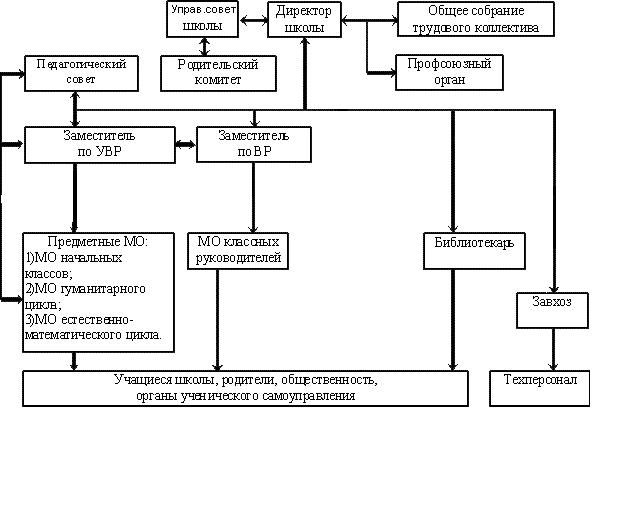 В основу положена четырехуровневая структура управления.	Первый уровень структуры – уровень директора (по содержанию – это уровень стратегического управления). Директор школы определяет совместно с Управляющим советом школы (далее Совет школы) стратегию развития школы, представляет её интересы в государственных и общественных инстанциях. Общее собрание трудового коллектива утверждает план развития школы. Директор школы несет персональную юридическую ответственность за организацию жизнедеятельности школы, создает благоприятные условия для развития школы.
	На втором уровне структуры (по содержанию – это тоже уровень стратегического управления) функционируют традиционные субъекты управления: педагогический совет, родительский комитет, общее собрание трудового коллектива, профсоюзный орган.
	Третий уровень структуры управления (по содержанию – это уровень тактического управления) – уровень заместителей директора. Этот уровень представлен педагогами школы и методическими объединениями.	Четвертый уровень организационной структуры – уровень учащихся. По содержанию – это тоже уровень оперативного управления, но из-за особой специфичности субъектов, этот уровень скорее можно назвать уровнем «соуправления». Иерархические связи по отношению к субъектам пятого уровня предполагают курирование, помощь, педагогическое руководство.Органы школьного самоуправления, их функции и полномочия.
Формами самоуправления школы являются: 
Управляющий совет школы, Общее собрание работников, Педагогический совет.2.2. Анализ учебной деятельностиЧисленность учащихся Результаты успеваемости по итогам 2014-2015 учебного годаРезультаты успеваемости по каждой образовательной ступени, динамика результатовДинамика общих  результатов обучения (за 3 года) Выводы:  в целом по школе  удалось добиться  100% успеваемости, динамика показателя обучающихся на «4» и «5»  в сравнении с прошлым годом положительная (+3%). 2.3. Анализ работы начальной школы за 2014 – 2015 учебный год Начальная школа. Цели и задачи.      В 2014-15 учебном году перед начальной школой стояли задачи:1. Введение новых ФГОС в 4-х классах. Преемственность в вопросе введения ФГОС в 5-м классе.2. Освоение и активное применение методов формирования УУД учащихся начальных классов в урочной и внеурочной деятельности.3. Овладение технологией личностно ориентированного, развивающего обучения всеми учителями.4. Совершенствование использования здоровьесберегающих технологий. 5.  Повышение эффективности взаимосвязи классного руководителя с родителями учащихся.Анализ учебной работы.Все 4 классах начальной школы работают по УМК «Школа Россия». Учебный план выполнен в полном объеме (100%). Количество уроков по факту полностью соответствует количеству уроков по плану.Аналитическая справка по итогам  внедрению ФГОС второго поколения в МБОУ за 2014-2015 уч.год.МБОУ «Сетоловская средняя общеобразовательная школа» образовательную деятельность ведет на основании лицензии № _2630___15.06.2012г.-года, свидетельства о государственной аккредитации № 0155 от 14 марта 2013 года. В начальной школе обучалось  15 человек по шестидневной учебной неделе 2 – 4 классы и 3 чел. -пятидневной 1 классе в одну смену. Для обучения  принимаются дети с 6 лет 6 месяцев. Продолжительность уроков во 2-4 классах 45 минут, в 1 классе – 35 минут. Обучение в начальной школе осуществляется по УМК «Школа России» .Школьное расписание уроков строится с учетом динамики работоспособности учащихся в течение дня и недели, ранговой шкалы трудностей предметов и на основании СанПиН 2.4.2.1178 – 02. В школе была организована рабочая группа, состоящая из администрации и педагогов школы, которая активно включилась в изучение   Федеральных государственных образовательных стандартов второго поколения. Работа была начата с изучения педагогического, методического, кадрового и материально-технического потенциала образовательного учреждения. Готовность введения ФГОС второго поколения на базе МБОУ  «Сетоловская средняя общеобразовательная школа» была рассмотрена на заседаниях школьного методического объединения учителей начальных классов, методическом и педагогических советах. Проведен анализ ресурсов учебной и методической литературы, программного обеспечения используемого для организации системно-деятельностного подхода к организации образовательного процесса, в том числе – внеурочной деятельности учащихся. Федеральные государственные образовательные стандарты общего образования второго поколения задают новые ориентиры развития системы образования. С помощью метода анализа в школе была проведена  оценка условий обучения учащихся в школе, включающая характеристику: участка и здания школы, оборудования,  воздушно-теплового режима, естественного и искусственного освещения, организации учебного процесса,  школьного питания учащихся, а также оснащение медицинского кабинета оборудованием и инструментарием. На сегодняшний день   школа оснащена разнообразными техническими средствами обучения: телевизоры, компьютеры, все имеют доступ в Интернет, мультимедиапроекторы, имеются печатные  и электронные  носители образовательной информации, аудио и видеоматериалы, цифровые образовательные ресурсы, мультимедийные средства обучения. В результате всех проведенных исследований условия были признаны соответствующими предъявляемым требованиям. Педагогическим коллективом  школы была проделана огромная работа подготовки. В школе была систематизирована вся нормативно-правовая база Федерального, регионального и муниципального уровней, регламентирующая деятельность по   внедрения ФГОС. Для 1-4 классов разработана основная образовательная программа, включающая пояснительную записку, учебный план, программы формирования УУД, отдельных предметов, формирования ЗОЖ и духовно-нравственного развития младших школьников.  Новый стандарт предъявляет новые требования к результатам начального образования. Их можно достигнуть, благодаря современным УМК, включающим  учебные пособия нового поколения, отвечающие всем требованиям стандарта:  оптимальное развитие каждого ребенка на основе педагогической поддержки его индивидуальности, в условиях специально организованной учебной деятельности, где ученик выступает то в роли обучаемого, то в роли обучающего, то в роли организатора учебной ситуации. 1,3 классы (классный руководитель-Голоколенова Н.И.), 2,4 класс –Жижина Л.Р.обучается по УМК «Школа России» .Система заданий разного уровня трудностей, сочетание индивидуальной деятельности ребенка с его работой в парах и малых группах позволяют обеспечить условия, при которых обучение идет впереди развития, т.е. в зоне ближайшего развития каждого ученика на основе учета уровня его актуального развития.На основе программы планируемых результатовс января по май 2011,2012,2013,2014 года педагоги нашей школы отслеживали и внедряли в своей деятельности некоторые элементы достижения планируемых результатов освоения программ начального образования.С первых дней педагогами школы ведется образовательныймониторинг. Условием изучения результатов усвоения обязательного программного материала является поэтапность: I этап - изучение исходного уровня готовности учащихся к обучению в данном классе; II этап - анализ динамики эффективности образовательного процесса в сравнении с результатами входной диагностики; III этап - итоговая диагностика, ставящая целью определение уровня готовности учащихся к обучению на следующей ступени. Диагностический анализ даёт возможность получить объективную и очень конкретную информацию об уровне усвоения каждым школьником программного материала: • выявить и измерить уровень успешности обучения по предметам каждого ученика, класса; • определить уровень усвоения отдельных тем из изученного курса; • выявить затруднения учащихся и пробелы в их подготовке; • дифференцировать учащихся по успешности обучения. В начале сентября в  классе был проведен  стартовый мониторинг готовности первоклассников к обучению. Его целью являлась оценка адаптационного потенциала первоклассников в начальный период обучения. Оценка процесса адаптации проводилась через:	-анализ собственной продуктивной деятельности ребенка и результатов его диагностической работы в рамках УМК;  - анализ вводной краевой диагностики готовности учащихся 1 класса;	-восприятие учителя (который взаимодействует с ребенком в школе);   -восприятие родителя (который видит проявление реакций адаптации ребенка в домашней обстановке). Входные диагностики были направлены для выявления состояния зрительного восприятия, мелкой моторики руки, пространственного восприятия, умения ориентироваться на плоскости, фонематического слуха и фонематического восприятия. Результаты входной диагностики показали, что 25% учащихся имеют высокий уровень, 45%- средний уровень и 30 % -низкий уровень. Полученные данные использованы для осуществления индивидуально-дифференцированного подхода к ребёнку при обучении в 1 классе. Текущие показатели, фиксирующие продвижение младших школьников в освоении приобретённых   умений и навыков  по основным предметам,   записывались учителем в «Портфолио». Благодаря умелой организации учебного процесса, учащиеся включались в контрольно-оценочную деятельность, приобретая навыки самоконтроля и умения сравнивать свои достижения с эталоном. Навыкам самостоятельно принятого решения в организации дифференцированного контроля результатов обучения, способствовали и  тематические проверочные работы  разноуровнего характера. Эти текстовые и тестовые работы позволили  оперативно отслеживать и регулировать качество усвоения  обучающимися учебного материала, совершенствовать контрольно-аналитические умения школьников, обеспечивать условия для их дальнейшего развития.В конце учебного года учащиеся 1- 3 классов участвовали в проведении промежуточной контрольной работы (комплексной) согласно графику ВШК.Материалы, процедура, итоги контрольных промежуточных  работ  были проанализированы на МО учителей начальных классов, заседании рабочей группы в конце учебного года .Итоговое оценивание школьника за  год непосредственно зависит от интегральной критериальной оценки сформированности универсальных учебных действий, отражающейся в их «Портфолио - портфеле достижений». Учителем экспериментального класса заведены «Портфолио». Его составляющими компонентами являются:-лучшие творческие работы ученика,-листы индивидуальных достижений,- лесенки достижений,-стартовая диагностика,-итоговые контрольные, -грамоты,  благодарственные письма, дипломы,-фотографии и др.  К концу  года был собран соответствующий накопительный материал. Это послужило поводом для состоявшегося в мае аналитического круглого стола, участниками которого стали учителя начальных классов, учителя – предметники школы, родители учащихся 1- 4 класса. Такой вид совместной работы помог выявить проблемные вопросы такого вида деятельности  и спланировать дальнейшую работу с «Портфолио» в начальной школе. Учебный процесс  в школе ведётся с учётом здоровьесберегающих технологий. В течение года проведены исследования общего физического развития обучающихся.Выводом из всего сказанного выше является то, что в целом подходы стандарта предопределяют  аналогичный тип отношений между учителем и учащимся – на основе принятия взаимных обязательств (договоренностей) в отношении изучаемого содержания образования и уровня его освоения, составляющих основной предмет их взаимодействия. Тем самым закладываются основы для реализации педагогики сотрудничества. Практическая значимость диагностических исследований заключается в том, что систематизированные качественные характеристики и показатели образовательного мониторинга позволяют определить фактический уровень успешности обучения и развития учащихся.На занятиях и в первой, и во второй половине дня ведется работа по профилактике переутомления учащихся. Организовано двухразовое горячее питание: дети своевременно завтракают и обедают. В учебном кабинете(Голоколеновой Н.И.), силами родителей организован игровой уголок,  созданы условия для снятия усталости и развития детей: уютный интерьер, игры. После уроков обучающиеся отдыхают не только в этом уголке, но и посещают спортзал, ежедневно, при любой погоде, совершают прогулки на свежем воздухе, на школьном дворе. Каждая минута, проведенная в школе, дает ребенку положительный опыт общения, позволяет проявить себя как активную, творческую личность, расширяет его представления об окружающем мире. В классе к концу года стали складываться доброжелательные взаимоотношения, что тоже является одним из условий формирования здоровьесберегающей образовательной среды. Внедрение в обучение здоровьесберегающих технологий ведет к снижению показателей заболеваемости детей, улучшение психологического климата в детских и педагогических коллективах, активно приобщает родителей школьников к работе по укреплению их здоровья. Созданные условия для  обеспечения учащихся горячим питанием (100% охвата), дают возможность избежать и снизить заболевания желудочно-кишечного тракта.Для повышения умственной работоспособности детей, предупреждения преждевременного наступления утомления и снятия мышечного статического напряжения, проводятся  физминутки после каждой фазы умственного утомления, наступающей через каждые 10-15 минут у значительной части учащихся класса.Кроме того, определяется и фиксируется психологический климат на уроке, проводится эмоциональная разгрузка, ведется строгий контроль за соблюдением учащимися правильной осанки и чередованием работы в течение урока. Физкультминутки  проводятся, учитывая специфику предмета, зачастую с музыкальным сопровождением, с элементами самомассажа и другими средствами, помогающими восстановить оперативную работоспособность.Огромная роль в воспитании и развитии детей отводится родителям, поэтому необходимы данные о семьях, в которых воспитываются дети.В 2014 – 2015 учебном году в соответствии с БУП было отведено _5_часов на внеурочную деятельность. Определение модели внеурочной деятельности проводилось так. На родительском собрании родители получили полную информацию обо всем спектре дополнительного образования (о перечне кружков в каждом направлении) в рамках школы, на основе которого можно смоделировать организацию внеурочной деятельности обучающихся 1 - 4-х классов. Так как родители прибывших первоклассников и родители 2 класса лучше, чем учитель,  знают творческие способности своих детей,  а также учитывая занятость детей  в кружках, спортивных секциях вне школы, каждому родителю предложили подумать, какие виды кружков они считают необходимыми для своих детей. В результате родители решили, что было бы хорошо выбрать все направления внеурочной деятельности.Так появилась наша модель организации внеурочной деятельности в 1 - 4 классах и особенностью ее организации является то, что направления представлены кружками ,где учащиеся должны  попробовать реализовать себя в каждом  из них, для того чтобы в 5 классе  более осознано сделать выбор. Результатом участия в каждом направлении может быть выставка работ, участие в соревнованиях, проектах, конкурсах и смотрах. Все результаты фиксируются в портфолио ученика. Итогом реализации внеурочной деятельности является участие каждого ученика в итоговом мероприятии.Внеурочная деятельность школы во многом  зависит от имеющихся кадровых и материальных возможностей, поэтому в нашей школе внеурочная деятельность учащихся 1 -4-х классов строится следующим образом. Для организации внеурочной деятельности обучающихся 1 -4-х классов в работу вовлечены не только учителя начальных классов, но и учителя-предметники. Для эффективности реализации  по введению ФГОС начального общего образования используется материально-техническая база школы.Внеурочная  деятельность  в школе была представлена следующей моделью:Жизнь ребёнка, пронизанная многообразными видами деятельности и включенная в систему позитивных отношений с окружающей действительностью, способствует созданию материальных и духовных ценностей, постепенно содействуя переходу из позиции потребителя в позицию производителя материальных и духовных благ, а это стержень социализации личности, показатель развития и взросления человека. В этом  плане внеурочная деятельность обладает огромным воспитательным потенциалом, так как ребёнку предоставляется выбор сфер деятельности, где можно быть успешным, где можно «самовоспитываться» в соответствие со своей шкалой ценностей.Правильно организованная внеурочная деятельность обязательно принесёт свои положительные результаты и эффекты.Нетрадиционная форма проведения занятий позволяет интересно организовать досуг детей. Важный аспект  ФГОС второго поколения – активная работа с родительской общественностью. В МБОУ «Сетоловская средняя общеобразовательная школа» был подписан  договор с семьей в отношении ожидаемых результатов образования, с распределением взаимных обязательств между всеми участниками образовательного процесса. Мы обсуждали проект стандартов с родителями, они согласны, что важным результатом образования считается формирование личности и гражданской позиции школьников. Поворот школы к воспитанию крайне важен: воспитывать ребенка должна не только семья. Родитель теперь вправе требовать от школы выполнения норм, которые к ней предъявляет стандарт. Все участники общественного договора должны иметь равные права. С  родителями будущих первоклассников проводилась информационная работа по вопросам обучения детей в режиме введения ФГОС. Организация учебного  процесса по – другому оказалась востребованной и учителями, и родителями, и детьми. Активно привлекаются к организации  внеурочной деятельности родители обучающихся. Так в 2014-2015учебном году совместно с ними были проведены такие мероприятия как: «Посвящение в солнышки», «День именинника», «Веселый Новый год» и др. Во всей системе Требований  к условиям и  ресурсному обеспечению реализации основных образовательных программ  начального общего образования стержневыми  являются  Требования к кадровым условиям.  Школа полностью укомплектована педагогическими кадрами.  Из 2 педагогических работников начальных классов: I категории – 1 человек, II категории – 1 человек. Свое педагогическое мастерство учителя регулярно  повышают через работу МО, самообразование, курсы повышения квалификации в БИПКРО. Педагогический стаж педагогов свыше 15 лет. Все педагоги имеют специальное  профессиональное образование.Информационно-методические ресурсы занимают свое место в системе ресурсного обеспечения реализации основной образовательной программы начального общего образования. Учителями накапливаются и сохраняются материалы о личностном развитии учащихся (портфолио, диагностические карты, отслеживается мониторинг обученности учащихся), дифференцированно составляются планы по предметам, обобщаютсяопыты работы учителей. Были  проведены  семинары на базе школы  по проблемам  ФГОС. Тематика семинаров была различной.Для успешной  учебной деятельности учащихся  школа  оснащена печатными  и электронными  носителями учебной (образовательной) информации, мультимедийными, аудио и видеоматериалами, цифровыми образовательными ресурсами, учебно – наглядными и печатными пособиями, играми и игрушками. Имеется доступ в Интернет.Итоги   были подведены в мае 2015 года.Возникла необходимость подготовки и переподготовки педагогических кадров для реализации нового стандарта. В 2010-2011 уч.году было обучено на курсах повышения квалификации, семинарах и практикумах – 3 человека. Педагогический коллектив школы считает, что успех реализации стандартов второго поколения в большей степени зависит от учителя. На протяжении 2010 и 2011 годов   шло активное освещение и  разъяснение  концепции государственных образовательных стандартов общего образования нового поколения среди педагогических работников школы, организованное в ходе повышения ими квалификации.     По вопросам преемственности между образовательными программами дошкольного и начального образования ФГОС был проведен круглый стол, на котором  выработаны  направления работы:осуществить преемственность в содержании, формах и методах обучения, воспитания и развития, в педагогических требованиях к условиям образования детей; обеспечить постоянную обратную связь  эффективности обучения и воспитания детей старшего дошкольного и младшего школьного возрастов; создать условия для повышения квалификации педагогов по вопросам преемственности дошкольной и начальной школьной ступеней;создать систему просвещения родительской общественности о проблемах личностной (психологической) готовности к школе.Первый год, второй и третий годы показали как свои положительные стороны, так и выявил ряд проблем:Нехватка помещений  для занятий  внеурочной деятельностью (оснащённость)Необходимость введения ставок для сопровождения и контроля во второй половине дня. Отсутствие данной ставки перекладывает обязанности на учителей, это приведет к значительной переработке их рабочего времени, что является грубым нарушением трудового законодательства.Отсутствие комнат релаксации для детей с ослабленным здоровьем, которым необходим дневной сон и дополнительный отдых.Учителям трудно резко перестроить свою работу и в кратчайшие сроки модернизировать её. Это очень длительный процесс.СправкаСоставлена по результатам проведения итогового  административного контроля за  2014-2015 уч. год по : русскому языку и математике.Цель проверки: Определить уровень ЗУН учащихся по предметам. Сравнительный анализ итогового контроля и итогов учебного года.Дата: с 15.05 – 21.05.2015года.Положительное:Материалы для проведения контроля ЗУН учащихся по предметам были утверждены на заседании МС .Все работы были проведены по графику, утверждённому директором школы.Проведён  сравнительный анализ результатов контроля с результатами учебного года. Успеваемость и качество знаний соответствует итогам года: по русскому языку во 2, 4, , 6,10.11 классе (100% успеваемость и качества: 70, 50, 50,100 и 77% соответственно) – учителя Жижина Л.Р., Голоколенова Н.И.,Галушко О.Н.,. и Сащенко Н.А.; по математике во 2, 3,4, 6,8, 10 классе (100% успеваемость и качества : 70, 66, 50,36,80 и 100% соответственно). В результате проверки выявлены следующие недостатки:Сравнительный анализ показал: успеваемость по русскому языку в 3 (уч.Жижина Л.Р.) и 7(Сащенко Н.А.) классе ниже на 34% итогов за год (66% и 100% соответственно) , в 5 кл.(уч.Сащенко Н.А.),9 классе (уч.Салагина Г.В,) ниже на 20% (80%и 100%); качество знаний по русскому языку итогового контроля  в 7 классе выше на 5% (33 и 28%) – учитель Сащенко Н.А.,а  в 8и 9 классе ниже на 40%и 15 % соответственно (20% и 60%; 35% и  50%) – учитель Салагина Г.В.; успеваемость по математике ниже на 20% итогов за год в 5,7 классе (80% и 100%) – учитель Надыкто Г.М. качество знаний по математике итогового контроля выше на 14 % в 7кл (уч. Надыкто Г.М.),а в 9 кл.(уч.Королёва В.Н.) и 11кл.(Королёва В.Н.) ниже на 40% и 10% соответственно.Выводы и рекомендации:Учителям Галушко О.Н., Сащенко Н.А., Королевой В.Н., Надыкто Г.М., Голоколеновой Н.И., Жижиной Л.Р. обратить внимание на объективность выставления итоговой оценки в четверть и в год.Учителям проанализировать и построить работу в следующем году более эффективно.Данную информацию довести до сведения учителей на педсовете 25 июня 2012г.Протокол № 4 от 25.06.2015г.Составила зам. директора по УВР _____ (Л.И.Морковина)Дата: 23.06.2015год.Методическая и внеклассная работа учителей школы.  Участие педагогов в профессиональных конкурсах 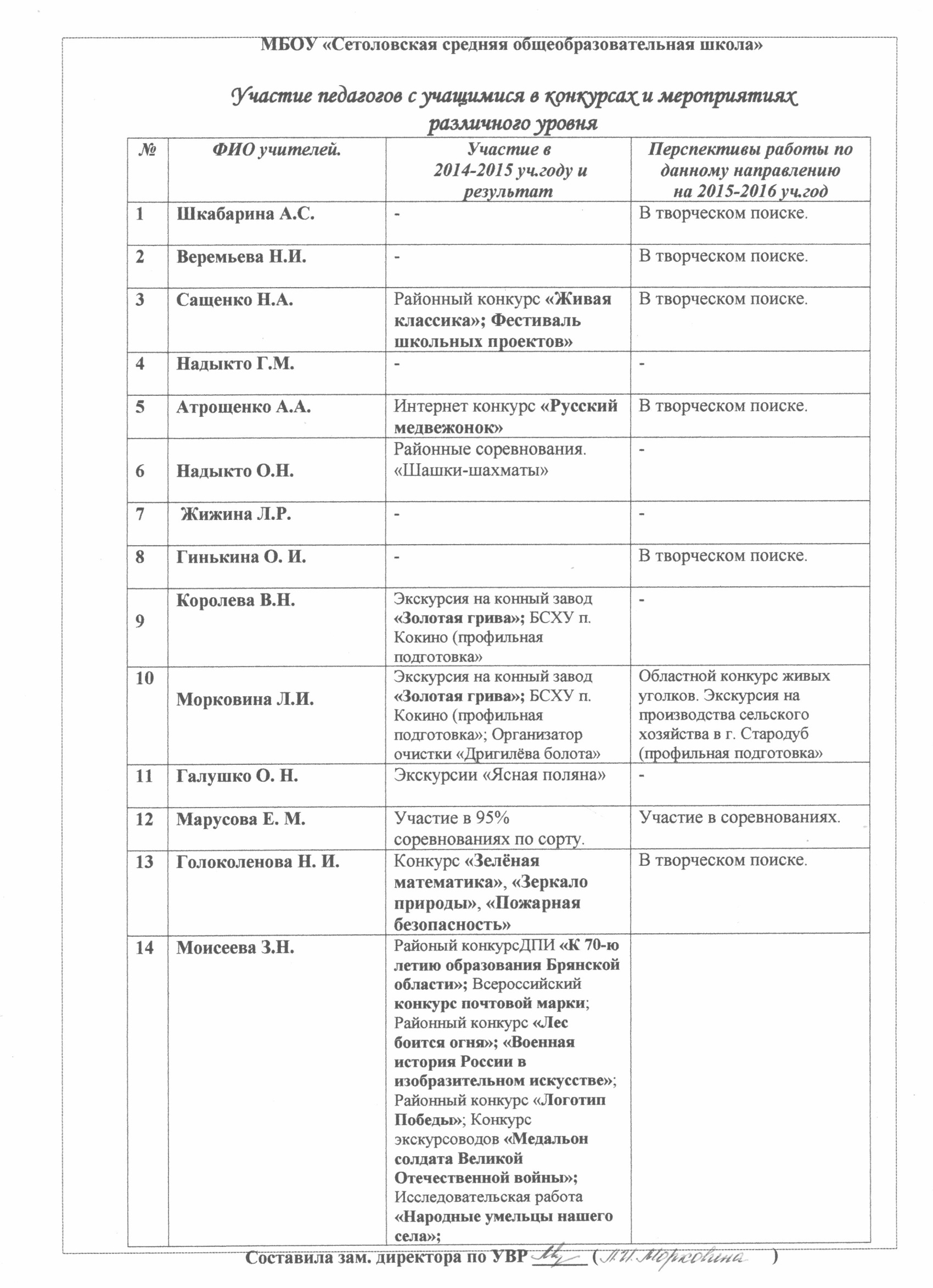 Преемственность.ГКП «Капелька»  – начальная школа По результатам психолого-педагогической диагностики, из 10 первоклассников 50% человека 20% имели высокую степень готовности к школе, 3 человек (30%) - среднюю. Низкую степень готовности к школе имели 2 учащихся (20%). В течение 1 класса вопрос адаптации школьников стоял на особом контроле: после глубокой диагностики проводилась коррекционно-развивающая и оздоровительная работа со стороны педагогов, логопеда,  медиков. На конец учебного года наблюдается положительная динамика у 50% детей «группы риска». Ухудшений в здоровье не отмечено. В «группе риска»   остались 2 человек (20%)   Начальная школа – среднее звено Результаты обучения учащихся 4-го класса 2013-2014 у.г. и учащихся 5-х классов 2014-2015 у. г.Динамика качества обучения учащихся 5-х классов 2014-15 уч.годапо предметам в сравнении и с качеством обучения учащихся 4-х классов 2013-14 уч.годаСравнительный анализ обучения в 5 классе за 2014-15 учебный годОсвоение курса ОРКСЭ. Выбор модуля.2.4. Анализ работы основной и средней школы Динамика учебных результатов по классамКоличество выпускников,окончивших общеобразовательное учреждение с медалью (за последние 4 года).2012-2013 – Жижина Анастасия, Сетунова Анна. 2014-2015-Водянина Виктория.Количество выпускников, окончивших основную школу на отлично.Уровень качества учебной деятельностиВыполнение программ      Основная  школа реализует программы базового уровня.      Программный материал по всем предметам изучен (объем изученного материала на каждой образовательной ступени по всем предметам составляет 100%) Сравнительный  анализ успеваемости  и качества знаний по предметам и ступеням(за последние 3 года)Примечание: * – снижение результатов по сравнению с прошлым годомВыводы: сравнительный анализ показывает, что снижение произошло по следующим предметам: по математике, географии и технологии.2.5. Анализ государственной (итоговой) аттестации учащихся 9-х классовСтатистические данные.Выпускников 9-х классов – 9 чел. Экзамены в форме ОГЭ по русскому языку и математике   сдавали 9 человека.Рейтинг предметов для сдачи экзаменов по выборуРезультаты итоговой аттестации выпускников 9 класса.Экзамены по выбору:В традиционной форме	В форме ГИАВыводы: наиболее выбираемыми предметами стали обществознание, биология. Результаты итоговой аттестации выпускников 9-х классовМатематика                                        Русский язык2.6. Анализ  результатов ЕГЭ =                                    Русский языкРезультаты итоговой аттестации выпускников 11 класса.Экзамены по выбору:В форме ЕГЭ Выводы: Динамика результативности ЕГЭ положительная.Общий вывод: результативность ЕГЭ 2015 года удовлетворительная.2.7. Результативность внеурочной деятельностиКоличественные данные по муниципальному этапу               Всероссийской олимпиады школьников за Результаты участия учащихся в олимпиадах (за последние 3 года)Выводы: по сравнению с прошлым годом результативность олимпиад повысилась (в муниципальном туре призовых мест на 1 больше)2.8. Уровень качества воспитательной деятельностиПроблемно – ориентированный анализ учебно – воспитательного процесса 2014/2015 учебного года.         Концепция воспитательной системы школы выстраивается с ориентацией на модель выпускника как гражданина-патриота, образованного человека, личность свободную, культурную, гуманную, способной к саморазвитию. Такой системный подход позволяет сделать педагогический процесс более целесообразным, управляемыми и эффективным. Школа использует свою стратегию и тактику в воспитании, основанную на компетентностном подходе.          Исходя из этого главной целью воспитательной работы школы является:способствовать воспитанию свободной, гуманной, духовной, самостоятельной личности, обогащенной научными знаниями, готовой к сознательной творческой деятельности и нравственному поведению.         Для осуществления этой высокой цели перед педагогами школы стоят следующие задачи воспитательной работы:1. Укреплять школьные традиции, создавая благоприятные условия для всестороннего развития личности учащихся.2. Обновлять и развивать единую систему школьного и классного ученического самоуправления. Формировать активную гражданскую позицию и самосознание гражданина РФ.3. Формировать у обучающихся представление о здоровом образе жизни, продолжать обновлять и развивать систему работы по охране здоровья обучающихся.4. Развивать внеурочную деятельность обучающихся, направленную на формирование нравственной культуры, их гражданской позиции, расширение кругозора, интеллектуальное развитие, на улучшение усвоения учебного материала.5. Продолжать формировать и развивать систему работы с родителями и общественностью. Максимально вовлекать родителей в жизнь школы.6. Активизировать участие детей в конкурсах, фестивалях разного уровня.7. Продолжить работу по предупреждению правонарушений и безнадзорности среди несовершеннолетних и по предупреждению наркомании среди подростков, максимально привлекать детей группы “риска” к участию в жизни школы, класса, занятиях кружков, секций.8. Продолжить работу по повышению научно-теоретического уровня педагогического коллектива в области воспитания детей.9. Совершенствовать систему методической работы с классными руководителями, воспитателями.9. Совершенствовать работу по приоритетным направлениям.Статистический анализ возможностей педагогического и ученического коллектива:      Количественный состав:                        классных руководителей  9                                                                                   воспитателей ГКП  1                                                             руководителей кружков, секций 8                                                                          всего учащихся в школе  53 в детских объединениях дополнительного образования при школе на конец года занималось 53 человек (100%).         Мониторинг удовлетворенности участников образовательного процесса качеством дополнительных образовательных услуг показал, что учащиеся осознанно сделали выбор (хотят развиваться в выбранном направлении), они не пожалели, что записались именно в это объединение, т.к. им нравится руководитель объединения и коллектив, ребята удовлетворены своими результатами и готовы продемонстрировать свои успехи окружающим. Родители  удовлетворены качеством дополнительных образовательных услуг, т.к. их дети с удовольствием занимаются в объединениях (100%), на занятиях дети получают удовлетворение от полученных знаний (94,6%).Нормативно – целевая основа воспитательной деятельности школы:     Разработана концепция воспитательной системы «Создание единого воспитательного пространства в школе и вокруг нее», которая реализует следующие программы:муниципальные:                   «Профилактика безнадзорности и правонарушений среди подростков»,         «Организация отдыха, оздоровления и занятости детей и подростков. школьные:      «Семья»      «Духовно-нравственного развития и воспитания в начальной школе»  по новым стандартам ФГОС      «Программа внеурочной деятельности для учащихся начальной школы»Воспитание осуществлялось с помощью:- уроков общеобразовательного цикла;- внеклассной деятельности;-внешкольной деятельности; Воспитательная деятельность включала следующее:-общешкольные праздники;-развития ученического самоуправления;-дополнительное образование;-создание безопасных условий жизнедеятельности учащихся;-социальную работу;- совершенствование работы классных руководителей;-физкультурно-оздоровительную работу.           Результаты воспитательной деятельности1. В конце года проведена анкета во всех классах по удовлетворенности учащихся воспитательным процессом в школе. Удовлетворенность среди учащихся 5-11 классов составляет 89,3%. Не удовлетворены 10,7%. Не удовлетворенность учащихся школы:                     - работа классного актива;                     - сплоченность классных коллективов.2. Мониторинг уровня воспитанности учащихся (диагностика в начале года, на конец 1,2 полугодия). Уровень воспитанности учащихся в школе средний. Из 11 классов на высоком уровне – 0 классов; выше-среднего -  6 классов;на среднем уровне -  3 классов;на низком уровне – 2 классов.Психологический климат в  классах хороший, комфортный. На пограничном уровне из 11 классов находятся 2 класса. (3,7)   Сформированность социальной зрелости выпускников средняя.Участие класса в деятельности школы и социумаАкции: «Забота», «Мы помним тебя, ветеран», «Подарок российскому солдату», «Мы за здоровый образ жизни», «Чистый двор», «Эти знакомые лица», «Вредным привычкам скажем нет», посадка деревьев, очистка «Дригилёва болота».Школьные праздники: «День Знания», «Посвящение в первоклассники»,  «День Учителя», Благотворительная ярмарка (сентябрь), бизнес – ярмарка (апрель), праздник «День Матери», «День Семьи», «День народного единства и согласия», «В мастерской Деда Мороза»,  Концерт «Самый родной мне человек» к 8 Марта, мероприятия в рамках патриотического воспитания, праздники «Последний звонок», «До свидания, начальная школа!», выпускные вечера.3. Отработка эффективной технологии деятельности классного руководителя осуществляется через: методику КТД, методики Щурковой Н.Е., компьютерные технологии в воспитательном процессе. 4. Индикативные показатели оценки деятельности педагогических работников, выполняющих функцию классного руководителяМониторинг оценки деятельности педагогических работников, выполняющих функцию классного руководителя.  Оценка деятельности классных руководителей за 2014 – 2015 учебный год находится  на среднем уровне, как и за прошлый год.    Деятельность классных руководителей стала более системной. Больше стало проводиться мероприятий с детьми и родителями, форма работы стали более разнообразными. Осваиваются новые воспитательные и педагогические технологии, что позволяет педагогу идти в ногу со временем, повысить качество и уровень своей работы. Работа классных руководителей строится с учетом принципов личностно-ориентированного и деятельностного подходов, осуществляется ориентация на реализацию потребностей и интересов детей, их развитие, активное включение в разнообразную деятельность. В своей работе классные руководители используют ИКТ. Классные руководители исследуют состояние и эффективность воспитательного процесса в классе, пользуясь методиками определения уровня воспитанности классного коллектива (и отдельно каждого ученика класса) во внешне поведенческом аспекте, изучают уровень развития коллектива по соответствующим составляющим. Вместе с тем сохраняются элементы формального подхода к составлению планов работы, программы деятельности класса носят характер бессистемности, что в конечном итоге, может отрицательно сказываться на воспитательном процессе.5. За учебный год   проведено:   12 заседаний Совета профилактики, 3 заседания общешкольного родительского комитета. Социально-педагогическая деятельность   Дополнительное образование.Одним из важных элементов организации воспитательного процесса в 2014-2015 учебном году в школе следует отнести объединения дополнительного образования, которые в достаточной степени могут удовлетворить потребности учащихся в самовыражении и самореализации, выбора круга общения, выбора жизненных ценностей.В школе работают 8 детских объединений дополнительного образования.Из них: 2 художественно-эстетической направленности;              2  физкультурно-спортивной направленности;              1  военно-патриотической направленности;              3  социально - педагогической направленности.В них занимаются 53 учащихся (100%) Все детские объединения для учащихся бесплатные, доступные для детей, проживающих в семьях с низким материальным уровнем, а также находящихся в иной сложной жизненной ситуации. Мониторинг удовлетворенности учащимися занятий в детских объединениях дополнительного образования составляет 99,2%.В этом учебном году школа тесно сотрудничала с такими учреждениями дополнительного образования: ЦДТ«Успех», ДК «Сетоловский».  Работа с родителями  - одно из важнейших звеньев работы с классом.       Следует отметить работу классных руководителей в этом направлении: а) во всех классах регулярно проводились родительские собрания, приглашались специалисты из различных ведомств (ГИБДД, ПДН, МЧС, ЦРБ). На посещаемость собраний родителями в следующем учебном году нужно обратить внимание, а также на разнообразие форм проведения. В этом учебном году посещаемость родительских собраний возросла на 2,3% по сравнению с прошлым годом. б) индивидуальная работа с родителями – залог успешного обучения. Классные руководители работают с родителями индивидуально, приглашают в школу на частные беседы.         Взаимодействие с родителями осуществлялось через работу классных родительских комитетов, собраний по классам, заседание общешкольного родительского комитета, общешкольные родительские собрания и индивидуальную работу.          В течение учебного года было проведено 5 общешкольных родительских собраний. На них были обсуждены следующие вопросы: перспективный план школы на 2014-2015 учебный год; профилактическая работа по правонарушениям, профильное и предпрофильное обучение, ЕГЭ, ГИА. Были организованы  встречи с представителями Администрации района,Администрацией поселения,  со специалистами ОВД, ГИБДД, врачом-эпидемиологом.      Удовлетворенность родителей качеством образовательных услуг  на конец  2014-2015 уч.г.В целом можно сделать следующий вывод: родители, имеющие более высокий уровень образования, в большей степени ориентируются при выборе школы на ее статус, либо на инновационные направления, заявленные в концепции школы. Родители данной группы стремятся в первую очередь «обеспечить» своего ребенка знаниями. Для них наиболее значимым фактором в деятельности школы является получение ребенком высокого уровня подготовки, что обеспечивается работой педагогов-профессионалов.  Профилактика наркомании, табакокурения, алкоголя.          Профилактика наркомании, табакокурения, алкоголя является приоритетной в воспитательной работе школы.         Разработан план мероприятий по профилактике наркомании, алкоголя и табакокурения среди несовершеннолетних, проводятся лекционно-практические занятия с уч-ся 1-11 классов, часы здоровья; внеклассные мероприятия: акции, конкурсы плакатов, дни здоровья. Организованы встречи со специалистами ОВД, прокуратуры.              В школьной библиотеке организована постоянно действующая выставка по антинаркотической и алкогольной пропаганде. Ученическое самоуправление.В школе действует ученическое самоуправление. Задачи, которые ставились перед ученическим самоуправлением: - приобщение личности к общешкольным ценностям, усвоение личностью социальных норм через участие в общественной жизни школы;- развитие творчества, инициативы, формирование активной гражданской  позиции школьников. Заседание школьного ученического актива проходит 1 раз в месяц. В 2014-2015 учебном году проводился педагогический совет, на котором были выявлены проблемы, мешающие осуществлять самоуправление в полном объеме. Были доработаны «Положение о школьном ученическом самоуправлении», внесены изменения в «Положение о классном руководстве» в пункт о самоуправлении. Работа в данном направлении будет продолжена в следующем году.Анализ удовлетворенности учебно-воспитательным процессомВ мае проведено анкетирование «Удовлетворенность качеством образовательных услуг» На предложенные вопросы ответили 20 человекИз них:уч-ся – 10 чел.родителей – 6чел.педагогов – 4 чел. Выводы: Наиболее высокие показатели удовлетворенности:учащихся – уровень психологической комфортности;родителей – эффективность использования учебного времени, уровень возможности углубленного изучения учебных предметов, уровень психологической комфортности;педагогов – уровень психологической комфортности Анализ результатов опроса определил показатели, которые в большей степени не удовлетворяют:учащихся -  уровень медицинского обслуживания;родителей – уровень медицинского обслуживания;педагогов – уровень возможности углубленного изучения отдельных предметов..Следует отметить, что в целом удовлетворенность учащихся более низкая, чем у родителей и педагогов. Сохраняются тенденции прошлого года.2.10. Анализ методической работыЦель анализа: определение уровня продуктивности методической работы в педагогическом сопровождении учителя в процессе его профессиональной деятельности и педагогической поддержке в соответствии с его профессиональными потребностями с целью достижения поставленных перед школой задач.        Методическая работа в 2014-2015 уч. году была направлена на выполнение поставленных задач и их реализацию через образовательную программу школы и учебно-воспитательный процесс.Работа педагогического коллектива школы над единой методической темойВ 2014-2015 учебном году коллектив школы продолжил работу над следующей методической темой: «Обеспечение преемственности в организации учебно-воспитательного процесса в школе с учётом личностно-ориентированного образования.». Работа над темой ведётся   4-ой   год. Перед коллективом стояли следующие задачи:Продолжить работу по повышению мотивации в обучении учащихся, обеспечению преемственности в организации учебно-воспитательного процесса в школе с учётом личностно-ориентированного образования в адаптивной школе и  ФГОС (в младшем звене (1,2,3,4кл.).    *2.Активизировать  работу по использованию на уроках элементов технологий открытого образования, таких как :применение коммуникативных и компьютерных технологий, межпредметные связи, элементы исследовательской и проектной технологий и т. д.    *3.Обеспечить качественный уровень повышения творческого потенциала педагогов посредством проведения методических аукционов , конкурсов профессионального  мастерства;  *4.Продолжить работу  по созданию условий обучения , способствующих сохранению здоровья участников образовательного процесса с учётом преемственности.Для решения задач школы были созданы следующие условия:- составлен учебный план, позволяющий заложить фундамент знаний по основным дисциплинам, обеспечить уровень, дающий возможность для успешного продолжения образования выпускников школы;-разработаны и утверждены рабочие программы;- создана и утверждена структура методической службы школы;-все МО   имели чёткие планы работы, вытекающие из общешкольного плана;- мониторинг в основе системы  оценки качества образования -одно из условий эффективности работы школы;-работа по обеспечению сохранности здоровья и здорового образа жизни;-работа по улучшению материально-технической базы кабинетов;В соответствии с поставленными целями и задачами методическая работа осуществлялась по следующим направлениям деятельности:- работа педагогического совета как коллективная методическая деятельность;- работа методического совета- коллективная методическая деятельность руководителей МО;- подбор и расстановка кадров;- повышение квалификации, педагогического мастерства и категорийности кадров;- работа с МО и творческими группами педагогов;- обеспечение методической работы;-диагностико - аналитическая деятельность;Методическая служба состояла из:- педсоветов, - методического совета, - методических объединений, - предметных декад, - теоретических семинаров, - самообразования, - ЕМД, - творческих групп, - проведение «Мастер-класс».-работы ММО.В школе были созданы следующие МО:учителей начальных классов, физкультуры и группы кратковременного пребывания (рук. Марусова Е.М.. учитель 1 квалификационной категории);      2) учителей предметов филологии и общественных наук (русского языка, немецкого языка ,      литературы, истории, обществознания, ОБЖ) (рук. Веремьёва Н. И. учитель высшей  квалификационной категории);       3) учителей математики, информатики, химии,биологии, географии, физики и географии (рук. Королёва В.Н.. учитель 1 квалификационной категории ).Анализ методической работы по направлениям деятельности1. Проведение педсоветов.       В прошедшем учебном году было проведено четыре педагогических совета, что соответствовало составленному плану методической работы, но были внесены корректировки  их время проведения. Темы педсоветов:1. «Основные направления в работе школы .»по формированию у школьников ценностного отношения к здоровью. Внедрение ФГОС в среднем звене»2. «Интеллектуальная одарённость: реалии, проблемы, перспективы.».3. «Проблемы партнёрских отношений педагогов и родителей: исследовательский подход.»4.« О допуске учащихся 9,11 классов к итоговой аттестации..»	 5.  «Итоги работы школы по программе развития школы за 2014-2015 уч.год.»Поведено четыре  семинара:«Семинар-презентация «Проблемы внедрения Федеральных государственных образовательных стандартов в начальной школе 4класс. Внедрение стандартов в среднем звене : задачи, перспективы, проблемы». »«В форме «Круглого стола» - « Проблемы адаптационного периода 1 класса, 5 класса, 10 класса.»«Нормативно-правовые и локальные документы в общеобразовательном учреждении».«Сроки и этапы реализации программы развития школы «Создание адаптивной школы»».Проведен один  ЕМД:«Мы (учителя, ученики) на уроке».Проведен один ЕМД ММО «Дифференцированное обучение в условиях стандартизации образования. Открытый урок» «Мастер –класс» «Организация и проведение ЕГЭ,ГИА и экзаменов в традиционной форме».Были и негативные тенденции в проведении педагогических советов:Не все решения педсоветов , проведённых в прошедшем учебном году , были выполнены.Представители родительской общественности не всех классов школы принимали участие в работе педсовета.Причины негативных тенденций:Недостаточная мотивация деятельности;Недостаточная работа классных руководителей по привлечению родителей к данному виду деятельности. Необходимые меры по корректировке негативных тенденций:Зам. директору по УВР более тщательно вести  отбор технологий педсоветов с большим упором на личностную ориентацию в организации и проведении;При планировании работы на следующий учебный год необходимо определить приоритетные направления деятельности направления деятельности школы в рамках реализации программы развития и участия школы в экспериментальных площадках.2. Работа методического совета школы.Цель: выявление результативности деятельности методического совета в решении поставленных задач.Состав МС: методический совет школы возглавляет  зам. директора по учебно-воспитательной работе школы Л.И.Морковина. В методический совет вошли: директор школы, а также руководители  МО.Перед МС стояли следующие задачи: 1. Определение методической темы школы и путей её реализации.2. Планирование содержания и форм проведения промежуточной и итоговой аттестации учащихся.3. Организация помощи в планировании работы МО.4. Организация и проведение на базе школы методических семинаров , круглых столов.5. Распределение педколлектива на творческие группы(ФГОС,ЕГЭ,ГИА, участие в конкурсах, предметных олимпиадах и т.д.)6. Организация работы по созданию и обогощению банка данных о инновациях.7. Организация целенаправленной работы по развитию профессионального мастерства педагогов.В прошедшем учебном году  было проведено 6 заседаний МС, на которых рассматривались следующие вопросы (о чём имеются протоколы):1.- Итоги методической работы за 2013-2014 уч. год.   -Планирование методической работы на новый учебной год согласно проблеме школы и методической темы.   - Подготовка и проведение педсовета по анализу работы школы в 2014-2015 уч. году.   - Корректировка списка учителей , направленных на курсы повышения квалификации.   - Организация(подготовка заданий) стартового контроля в 5-ом классе в соответствии с планом системы оценки качества образования.2. -Собеседование с учителями по тематическому планированию на 2 полугодие.    -Утверждение плана проведения предметных недель.     - Организация творческих групп учителей,.   - Участие в административном контроле за ЗУН учащихся в соответствии с планом системы оценки качества образования (ВШК).   - Анализ результатов вводных контрольных работ в 2-11 кл.;   - Утверждение тем самообразования учителей школы.Диагностика профессионального уровня учителей.3. - Выработка программы подготовки и проведения педсоветов по мотивации учебной деятельности .- Разработка графика посещения уроков учителей с целью выявления положительного опыта работы по мотивации учебной деятельности учащихся.- Подготовка предметных недель и предметных школьных олимпиад по предметам.-Анализ промежуточных результатов проектной деятельности учащихся.4.- Предварительные результаты ВШК за 1 полугодие.-Подготовка учителей к аттестации.      5.-Организация подготовки к итоговой аттестации выпускников 11 класса в форме ЕГЭ,9 класса в форме ГИА .7. -Организация сопутствующего и итогового повторения в соответствии с планом ВШК.-Подготовка и проведение промежуточного  контроля.8.- Экспертиза и утверждение  материалов промежуточного контроля.- Анализ ВШК за 2 полугодие.9.- Подготовка анализа за 2014-2015 учебный год.- Составление и обсуждение плана работы на 2015-2016 учебный год.Позитивные тенденции:Совершенствование системы профессионального сотрудничества Становление системы взаиморазвития и обмена профессиональным опытом.Причины:- применение новых технологий проведения педсоветов.         3.Работа методических объединений.Цель: выявление результативности выполнения целей и задач, возложенных на методические объединения(МО).Одной из основных задач , сформулированных в результате анализа работы МО школы, в 2014-2015 уч. году была поставлена задача совершенствования педагогического мастерства , обучение педагогов в использовании элементов информационных технологий –презентация, а также элементов технологий проектной и исследовательской деятельности (уч. Морковина Л.И. Сащенко Н. А., Моисеева З.Н.), обеспечивающей потребности каждого ученика в соответствии со склонностями , интересами и возможностями. Над этой задачей работали МО: 1) учителей начальных классов и физкультуры (рук. Марусова Е.М..);2) учителей предметов филологии и общественных наук (русского языка, немецкого языка , литературы, истории, обществознания, ОБЖ) (рук. Веремьёва Н. И. ); 3) учителей математики, информатики, биологии , географии, физики и географии.В планировании методической работы МО школы старались отобрать тот комплекс мероприятий , который бы позволил , исходя из особенностей школы , наиболее эффективно решить проблемы и задачи, стоящие перед ними.(рук. Королёва В.Н.)На МО обсуждались следующие вопросы:Утверждение плана работы на год и календарно-тематическое планирование, рабочие программы.Проведение предметных недель.Система работы с одарёнными учащимися: подготовка и проведение школьного тура олимпиад, участие в районных олимпиадах.Подготовка экзаменационного материала.Проведение и анализ пробных экзаменов.Подготовка к предстоящему ЕГЭ,ГИА.Система мер по предупреждению неуспеваемости и пробелов в знаниях учащихся.Организация контроля  с учётом дифференциации классов, подготовка к мониторингу.Здоровьесберегающий аспект уроков.Применение элементов новых технологий обучения на уроках.Изучение педагогического опыта коллег-педагогов.Обсуждение тем открытых уроков , планируемых в рамках районного семинара..Анализ взаимопосещений уроков (за 2011-2012 уч. год посещено уроков у коллег-265ур., что на 66 уроков меньше за 2010-2011 уч. год, администрацией-73 уроков., что на 14 уроков меньше ,2012-2013 уч.год администрацией-48ур., учителями-211ур.,  в 2013-2014 уч.году- у коллег-304ур. и администрацией- 39 ур.), а в 2014-2015 уч.году-у коллег-368 ур., администрацией-104ур.Отчёт педагогов по работе в рамках тем самообразования.Анализ работы педагогов по элективным курсам.Обсуждение требований к учебным кабинетам.Анализ работы МО за уч.год.Традиционным видом работы МО школы является предметные недели. В прошедшем учебном году были проведены предметные недели всеми МО. Было проведено 12 уроков и 5 внеклассных мероприятий.Каждая предметная неделя имела тему:МО начальных классов, физической культуры и воспитателя ГКП: «ФГОС- стандарт второго поколения. ».В рамках МО было проведено 3 урока и одно внеклассное мероприятие . МО учителей предметов филологии и общественных наук (русского языка, немецкого языка , литературы, истории, обществознания, ОБЖ) (рук. Веремьёва Н. И. ). «Формы активизации познавательной деятельности  учащихся с использованием компьютерных технологий».  В рамках МО было проведено 4 урока и 2 внеклассных мероприятия. Все данные уроки соответствовали  методической теме школы и темы над которой работало МО. В прошлом учебном году плановое подтверждение квалификации 2 педага- Моисеева З.Н. и Гинькина О.И.- 1 категория.МО учителей математики, информатики, биологии , географии, физики и географии.(рук. Королёва В.Н.) :  «Использование элементов различных технологий для активизации познавательной деятельности учащихся». В рамках МО было проведёно 5 уроков и 2 внеклассных мероприятия. Повышение квалификации , педагогического мастерства и категорийности кадров. В прошлом учебном году плановое подтверждение квалификации 1 педаг- Морковина Л.И.-1 категория.Повышение квалификации в рамках районных семинаров, курсов: Надыкто О.Н.В 2014-2015 учебном году весь педагогический коллектив работал в «Виртуальной школе», что вызвало много затруднений, так как нет интернета.Позитивные тенденции:Продолжилось проведение предметных недель .Распространение педагогического опыта.Можно отметить более серьёзный подход к выбору и реализации тем самообразования учителей школы в рамках методической темы школы и реализации её программы развития школы.Продолжение роста профессионального уровня педагогов школы, Не было выполнено: Учителя начальных классов в рамках проведения предметных недель не провели  предметные внеклассные мероприятия ,учитель русского языка Галушко О.Н.,учитель начальных классов Жижина Л.Р. не дала открытый урок по причине заболевания.Необходимые меры по корректировке негативных тенденций: Обсуждение и совместный выбор тем самообразования.Более чёткое перспективное планирование отчётов работы над темами самообразования педагогов, выступлениях их на педсоветах и МО.При составлении плана работы МО и МС чётко спланировать поэтапную подготовку к этим мероприятиям.Возложить ответственность на МО по подбору заданий и корректировке форм проведения этих мероприятий. Усилить контроль со стороны МС за реализацией этих планов.Составление перспективного плана повышения квалификации с учётом потребностей школы и педагогов.Заинтересованность педагогов школы в позитивном изменении качества учебного процесса.Составление реальной и актуальной программы развития школы.Активировать работу педагогического коллектива в ММО.Заинтересованность в личностном росте.Заинтересованность в повышении оплаты труда.4.Проведение открытых уроков.Открытые уроки проводились учителями школы в рамках предметных недель с использованием элементов современных технологий открытого образования с учётом личностно-ориетированного образования в адаптивной школе.Практически все учителя начальной, средней и старшей ступени дали уроки для своих коллег,а учитель Марусова Е.М. театрализованное спортивное мероприятие «В здоровом теле-здоровый дух.» При составлении планов открытых уроков использовались элементы коммуникативных и компьютерных технологий  внедрение проектно-исследовательской технологии (уч. Веремьёва Н. И. на уроках  немецкого  языка). .Внедрение элементов исследовательской работы (уч. Сащенко Н.А. на уроках литературы, Моисеева З.Н.-на уроках Брянского края), межпредметные связи. Учитель биологии Морковина Л.И. провела Всероссийский Эко -урок «Хранители воды».  Данные открытые уроки получили высокую оценку у учителей района.    В результате проведения открытых уроков планировалось создать методическую помощь «Распространение педагогического опыта» (папка), включающая в себя разработку и материалы лучших уроков.К сожалению , не все педагоги ответственно и заинтересованно отнеслись к этому предложению и в настоящее время эта идея пока полностью не реализована.Десять  лет, как  начата работа по формированию портфолио учителя. В настоящее время наиболее грамотно и полно составлены портфолио у учителей:Морковиной Л.И.,Веремьёвой Н.И., Надыкто Г.М.,Моисеевой З.Н. ,Марусовой Е.М.Позитивные тенденции:Продолжение роста профессионального уровня педагогов школы.Выстраивание системы квалификации повышения педагогов.Повышение категорийности педагогов школы.Причины:Составление перспективного плана повышения квалификации с учётом потребностей школы и педагогов. Заинтересованность педагогов школы в позитивном изменении качества учебного процесса.Хороший результат обучения педагогов школы по технологиям открытого образования.Заинтересованность в личном росте.Заинтересованность в повышении оплаты труда.Негативные тенденции:Равнодушное отношении некоторых педагогов школы к росту своей профессиональной компетентности.      Причины негативных тенденций:Нежелания затрачивать дополнительные усилия и время на повышения квалификации и овладение современными технологиями.Надежда на продолжение педагогической деятельности , базирующейся на старом багаже знаний.Профессиональная усталость.Необходимые меры по корректировке негативных тенденций.Создание такой системы деятельности школы, при которой станет невозможным учителю продолжать профессиональную деятельность без профессионального роста и включения во все инновационные процессы школы.5.Диагностика, анкетирование и самодиагностика.Главным способом отслеживания качества преподавания остаётся экспертиза реального учебного занятия. Ещё одним способом оценки качества преподавания или качества педагогической деятельности в целом является самоанализ, рефлексия, собственной деятельности.Однако педагогический самоанализ без внешней оценки ограничен в своих возможностях . Все виды диагностик педагогических компетентностей , проведённые в прошедшем учебном году , базировались на научно обоснованных моделях , отталкивались не от субъективно значимых для одного эксперта критериев , а прежде всего от правовых норм и требований.С целью изучения владения  педагогами школы предмета и умения его преподнести для учащихся было проведено анкетирование: «Диагностическая карта затруднений». Был проведён самоанализ по данной проблеме. В результате анализа данных можно было сделать выводы о сильных и слабых сторонах каждого педагога, выявить наиболее слабые места по данной проблеме коллектива в целом.Так , например: содержание предмета на начало года =21%, а наконец года-25% ; методика преподавания повысилась на 17%, планировать и организовывать самостоятельную деятельность учащихся –на 2%.Не мало важно были результаты и диагностики: «Тетрадь успеха»( готовность педагога в внедрению образовательных технологий). Практически , 90% учителей показали высокую и среднюю степень овладения аспектами инновационной деятельности.В конце учебного года было проведено анкетирование учителей:1. «Анализ учебного года».2. «Самоанализ результатов по итогам учебного года».3. Анкета «В будущее».Большая часть педагогов знакомы и умеют применять инновационные технологии урока. Больше половины педагогов школы владеют различными способами мотивации учащихся(обладают высоким уровнем педагогических компетенций) и готовы применять   их на практике. Психологический климат в школе за последние  пять лет достаточно стабилен и комфортен как для учеников, так и для учащихся. Таким образом появляется точный ориентир для дальнейшей работы администрации , педагогов и методической службы школы.В ходе проведённой работы успеваемость учащихся в конце года составила 100%, качество – 56% что на 3,% выше прошлогоднего .. Промежуточный  контроль проводился в форме административных контрольных работ по письменным предметам. Но есть в нашей работе и недостатки:Недостаточна организована работа с неуспевающими , а также сильными учащимися.(не у всех учителей есть план работы с одарёнными детьми)Недостаточно было организована внеклассная работа по предметам в среднем звене. Имеет место несогласованность между общей методической темой школы и темами самообразования учителей.Недостаточна инновационная работа по отдельным предметам:  истории, музыке, окружающему миру, химии, географии.Недостаточно использованы возможности самоанализа профессионального мастерства педагогов.Не все кабинеты оформлены согласно современным требованиям. Нет кабинета ОБЖ.Зам. директор по УВР не активизировала в 2014-2015 уч. году работу педагогического коллектива в ММО;Не был обеспечен качественный уровень повышения творческого потенциала педагогов посредством проведения методических аукционов , конкурсов профессионального  мастерства;Не был обобщён опыт работы учителя русского языка Сащенко Н.А..Не все учителя в своей профессиональной деятельности применяют элементы новых педагогических технологий.Перед коллективом в следующем году стоят задачи:                 Продолжить работу по повышению мотивации в обучении учащихся, обеспечениюпреемственности в организации учебно-воспитательного процесса в школе с учётом личностно-ориентированного образования в адаптивной школе. Продолжить работу по повышению качества знаний, учитывая преемственность (особенно в среднем звене) и стандарты второго поколения (в младшем звене и среднем звене).Продолжить работу по использованию на уроках элементов технологий открытого образования, таких как :применение коммуникативных и компьютерных технологий, межпредметные связи, элементы исследовательской и проектной технологий и т. д. с учётом ФГОС в начальном и среднем звене.При планировании методической работы на следующий год     необходимо продумать целостную систему мониторинга ключевых   педагогических компетенций.Активизировать работу в 2015-2016 уч. году педагогического коллектива в ММО;Обеспечить качественный уровень повышения творческого потенциала педагогов посредством проведения методических аукционов , конкурсов профессионального  мастерства;Использовать средства массовой информации с целью распространения передового опыта педагогов школы;Обобщить опыт работы учителя русского языка Сащенко Н.А.. (до 01. 09. 2016г. )РАЗДЕЛ №3.КОНЦЕПТУАЛЬНЫЕ ОСНОВАНИЯ ПРОГРАММЫ РАЗВИТИЯ      ШКОЛЫ3.1. Концептуальные основания программыВ настоящее время в России ведется активная работа по развитию и модернизации сферы общего образования Первая задача, которую необходимо решить системе общего образования, заключается в создании таких условий обучения, при которых уже в школе дети могли бы раскрыть свои возможности, подготовиться к жизни в высокотехнологичном конкурентном мире. Решению этой задачи должно соответствовать обновленное содержание образования. Во-вторых, одновременно с внедрением новых стандартов общего образования должна быть выстроена разветвленная система поиска и поддержки талантливых детей, а также их сопровождения в течение всего периода становления личности.Третьей важной задачей, стоящей перед общим образованием, является сохранение, качественное улучшение и пополнение кадрового состава преподавателей.  В-четвертых,   должен измениться облик школ – как по форме, так и по содержанию.   Необходимы не только передовые образовательные стандарты, но и новые нормы проектирования школьных зданий и кабинетов, оснащение медпунктов, столовых и спортивных залов. Находиться в школе ребенку должно быть комфортно как психологически, так и физически. Пятым направлением, которое должно войти в новую программу развития общеобразовательной школы,  является решение всего спектра вопросов, касающихся здоровья школьников.  В соответствии с задачами создания образа «Новой российской школы» определены приоритеты программы развития МБОУ «Сетоловская средняя общеобразовательная школа» на период 2015-2020 гг.Данная  программа ориентирована, прежде всего, на создание условий для индивидуализации образования учащихся школы на всех ступенях образования. Именно вокруг этой основной  идеи и строятся все основные  разделы Программы.  Программа является ориентиром и навигатором для образовательного учреждения на этапе   введения Федеральных Государственных образовательных стандартов.3.2. Цель:Реализация единых образовательных линий в процессе приведения существующей школьной образовательной системы в соответствие требованиям ФГОС3.3. Задачи образования:сформировать ключевые компетентности учащихся в решении информационных, коммуникативных и  учебных образовательных задач; осуществить индивидуализацию образовательного процесса на основе широкого использования средств ИКТ, через формирование средств и способов самостоятельного развития и продвижения ученика в образовательном процессе; организовать поддержку учебных (урочных и внеурочных), внешкольных и внеучебных образовательных достижений школьников, их проектов и социальной практики; способствовать развитию учащихся как субъектов отношений с людьми, с миром и с собой, предполагающее успешность и самореализацию учащихся в образовательных видах деятельности;сохранить и укрепить физическое и психическое здоровье, безопасность учащихся, обеспечить их эмоциональное благополучие;помочь учащимся овладеть грамотностью в различных ее проявлениях (учебном, языковом, математическом, естественнонаучном, гражданском, технологическом).Задачи кадрового обеспечения:разработка системы нормативов и регламентов, необходимых для обеспечения реализации основных образовательных программ и достижения планируемых результатов общего образования в свете требований ФГОС; укомплектованность кадрами, соответствующими профилю преподаваемой дисциплины и необходимой квалификации, способными к инновационной профессиональной деятельности, обладающими необходимым уровнем методологической культуры и сформированной готовностью к непрерывному образованию;формирование компетентностей профессиональной, информационной, коммуникативной, общекультурной, социально-трудовой, компетентности в сфере личностного самоопределения;создание условий для взаимодействия с учреждениями дополнительного образования, обеспечивающими возможность восполнения недостающих кадровых ресурсов;массовое обучение работников по всему комплексу вопросов, связанных с введением ФГОС, постоянное, научное и методическое сопровождение;использование инновационного опыта других образовательных учреждений;проведение комплексных мониторинговых исследований результатов педагогов, образовательного процесса и эффективности инноваций.Задачи педагогического обеспечения:разработка рабочих образовательных программ по различным предметам на основе федеральных программ, новых государственных образовательных стандартов;внедрение новых технологий, развивающих инновационное, самостоятельное, критическое мышление;разработка и реализация воспитательной программы по духовно-нравственному воспитанию; реализация программы по сохранению и укреплению духовного и физического здоровья;разработка программы коррекционной работы;разработка локальных актов по вопросам организации и осуществления образовательного процесса, в свете модернизации образованияреализация проекта «Оценка личных достижений обучающихся», способствующего формированию личностных результатов*Задачи психологического обеспечения:апробация и внедрение методик, направленных на коррекцию усвоения знаний учащимися;апробация и внедрение наиболее эффективных психодиагностических комплексов для выявления одаренных детей;разработка творческих, индивидуальных программ развития одаренного ребенка.Задачи материально-технического обеспечения:разработка и реализация плано-финансовой поддержки и материального обеспечения программы развития;создание необходимой материально-технической базы, обеспечивающей высокое качество образования (среднего общего) и дополнительного.Задачи управления:разработка и реализация концепции эффективного управления всеми образовательными структурами и персоналом, включенным в реализацию программы развития;организация и проведение курсов подготовки и переподготовки, учебных семинаров, совершенствование организации ученического сомоуправления.  3.4. Модель  выпускника МБОУ «Сетоловская средняя общеобразовательная школа»Образ выпускника школы становится ориентиром для проектирования процессов и условий получения образовательных результатов, главным инструментом развития школы и педагогического коллектива.Новый федеральный государственный образовательный стандарт определяет «модель выпускника начальной, основной и средней ступени образовательного учреждения».   Стандарт ориентирован на становление личностных характеристик выпускника.«Портрет выпускника начальной школы»:        любящий свой народ, свой край и свою Родину;         уважающий и принимающий ценности семьи и общества;        любознательный, активно и заинтересованно познающий мир;        владеющий основами умения учиться, способный к организации собственной деятельности;         готовый самостоятельно действовать и отвечать за свои поступки перед семьей и обществом;         доброжелательный, умеющий слушать и слышать собеседника, обосновывать  свою позицию, высказывать свое мнение;         выполняющий правила здорового и безопасного для себя и окружающих образа жизни.  «Портрет выпускника основной школы»:         любящий свой край и свою Родину, знающий свой родной язык, уважающий свой народ, его культуру и духовные традиции;        осознающий и принимающий ценности человеческой жизни, семьи, гражданского общества, многонационального российского народа, человечества;         активно и заинтересованно познающий мир, осознающий ценность труда, науки и творчества;         умеющий учиться, осознающий важность образования и самообразования для жизни и деятельности, способный применять полученные знания на практике;         социально активный, уважающий закон и правопорядок, соизмеряющий свои поступки с нравственными ценностями, осознающий свои обязанности перед семьей, обществом, Отечеством;        осознанно выполняющий правила здорового и безопасного для себя и окружающих образа жизни;         ориентирующийся в мире профессий, понимающий значение профессиональной деятельности для человека.«Портрет выпускника средней школы»: Выпускник школы должен ощущать себя субъектом образования собственной личности, свободно адаптирующейся в информационной и образовательной среде.Это выпускник с универсальной школьной подготовкой, с развитыми коммуникативными качествами, социально мобильный, со стремлением к наиболее полной жизненной самореализации с учетом собственных способностей, способный ставить перед собой цели, выбирать способы и средства их реализацииГармоничность личности проявляется в развитии:познавательного потенциала:        широкая мотивация к непрерывному образованию, к усвоению общечеловеческой культуры (обучаемость);        интерес к научному познанию мира и себя;        способность к логическому, продуктивному, творческому мышлению;        взвешенность мыслей, слов, поступков.коммуникативного потенциала:        владение навыками культурного общения;        сформированность навыков выбора способов адаптивного поведения в обществе, различных жизненных ситуациях;        умение решать проблемы в общении с представителями разных возрастных социальных групп людей;        развитие социально значимых качеств личности (самостоятельность, инициативность, ответственность, вера в себя);        развитие коммуникативных способностей (умение слушать и слышать, терпимость, открытость, искренность, толерантность, уважение к собеседнику).духовно-нравственного потенциала:        осмысление законов мироздания, целей и смысла жизни;        усвоение и присвоение ценностей «Природа», «Человек», «Общество», «Семья», «Истина», «Красота», «Жизнь», «Творчество», «Культура»;        понимание сущности нравственных качеств и черт характера, проявление их в отношениях с другими людьми;        готовность к самосовершенствованию, самопознанию, самоопределению, самореализации;        активная жизненная позиция, способность строить жизнь, достойную Человека.творческого потенциала:        умение строить свою жизнь по законам гармонии и красоты;        способность к самостоятельному творчеству, духовному самовыражению через трудовую деятельность, науку, искусство.РАЗДЕЛ №4.РАЗДЕЛ №4   ПРИОРИТЕТНЫЕ НАПРАВЛЕНИЯ РЕАЛИЗАЦИИ ПРОГРАММЫ РАЗВИТИЯ ШКОЛЫПриоритетными направлениями развития школы на этапе модернизации школьной образовательной системы с целью обеспечения введения Федеральных Государственных образовательных стандартов являются:повышение качества образовательных услуг;предпрофильное обучение на старшей ступени; информатизация УВП;социализация учащихся;здоровьесбережение.4.1. Повышение качества образовательных услуг             Программа по модернизации школьной образовательной системы с целью обеспечения введения ФГОС выдвигает в качестве реальной цели формирование человека, способного воспитывать и развивать самого себя, человека самосовершенствующегося. Это должен быть человек высокой культуры, глубокого интеллекта и сильной воли, обладающий зрелым уровнем самосовершенствования.             Самосовершенствование издревле почиталась как наука наук и искусство искусств, как труднейшее человеческое дело. Но, чтобы человек был к нему способен, нужно с малых лет не дать угасать потребности в созидании, творчестве, воспитывать потребность поддерживать и приумножать ценности жизни. То есть необходим курс (целенаправленная программа) по самосовершенствованию личности, предназначенный для теоретического осмысления ребенком своей учебы и жизнедеятельности, для созидания теоретического фундамента его саморазвития.Цель: обеспечить условия для формирования у учащегося способности к осуществлению ответственного выбора собственной  индивидуальной образовательной траектории через полидеятельностный принцип организации  образования обучающихся.Основными задачами являются:разработать систему нормативов и регламентов, необходимых для обеспечения реализации основных образовательных программ и достижения планируемых результатов общего образования в свете требований ФГОС;сформировать системообразную методологическую теоретическую базу для сознательного управления учащимся своим развитием;направить процесс саморазвития, самосовершенствования учащегося;помочь учащемуся осознать и принять цели и содержание образования;организовать рефлексивную деятельность ребенка, запускающую микро- и макропрограммы работы над собой;ознакомить с практическими приемами и методами своего духовного и физического роста и самосовершенствования;разработать систему оценки личностных достижений школьников.Направления мониторинга1. Мониторинг результативности учебного процесса2. Мониторинг годовых отметок, % успевающих на «4» и «5» по всем предметам, степени обученности по предметам, среднего балла каждого учащегося 5-11 классов 3. Мониторинг удовлетворенности выбором элективных учебных предметов и  курсов4. Мониторинг удовлетворенности качеством образовательных услуг5. Мониторинг выполнения программ6. Мониторинг промежуточных результатов ОГЭ и ЕГЭ7. Мониторинг работы с учащимися «группы риска» при подготовке к ОГЭ и ЕГЭСовершенствование образовательного процессаФГОС НООФГОС ООООбеспечение доступного общего образования*Психолого-педагогическое сопровождение и социальная поддержка детей-инвалидов Организация адаптационного периода в 1 классе Организация адаптационного периода в 5 классе Организация адаптационного периода в 10 классеПодготовка к итоговой аттестацииПЛАН РАБОТЫ ШКОЛЫ по подготовке к ЕГЭ (11 класс)* Допустима коррекция тематики мероприятий в течение планового периода4.2. Информатизация учебно-воспитательного процессаОбоснование выбора направления:            Школа удовлетворительно оснащена IT – оборудованием: 2 предметных кабинеты оснащены мультимедийными средствами, в образовательном процессе задействованы 13 персональных компьютера. Имеется собственный сайт и устойчивый выход в Интернет, восстанавливается проводная локальная сеть школы. 100% школьников обучаются с использованием современного оборудования.Освоение ИКТ ведется всеми участниками образовательного процесса и будет продолжено в рамках программы развития школы.Цель: создать и организовать функционирование многополюсной информационно - образовательной среды  с определением динамики смены форм образовательного процесса на протяжении обучения в школе. Для достижения данной цели поставлены следующие задачи:Обеспечение развития сложившейся методологии образования школы за счет использования информационно-коммуникационных  технологий;Внедрение информационно-коммуникационных технологий в образовательную и управленческую деятельность; Создание  механизма управления  процессом информатизации школы; Формирование ИКТ-компетенций педагогов и учащихся через системное использование новейших технологий и информационных ресурсов в учебной и внеурочной деятельности;Создание банка программно-педагогических средств для использования ИКТ в учебном процессе;Совершенствование материально – технической базы школы, обеспечивающей системное внедрение и активное использование ИКТ;7.          Создание единого информационного пространства школы.  Проектирование и реализация   информатизации учебно-воспитательного процесса планируется по направлениям: Повышение ИКТ-компетентности всех участников образовательного процесса. Функционирование единой информационно-образовательной среды школы. К основным направлениям экспериментальной деятельности школы относится: Создание  портфолио учащихся и учителей; Прозрачность образовательного процесса для всех его участников; Техническое оснащение школы; Профессиональная ИКТ-компетентность педагога; Нормативно-правовые решения, типовые локальные акты, обеспечивающие и поддерживающие процессы информатизации в учреждении; Разработка и систематизация электронных ресурсов в помощь родителям учащихся по вопросам воспитания и образования, а также использования ИКТ для самообразования и профессиональной ориентации. 4.3. Профильное обучение на старшей ступени образованияОбоснование выбора направления: Выбор учащимися элективных учебных предметов на протяжении 3 лет ,позволил им успешно сдать ЕГЭ и продолжить обучение в высших учебных заведениях. Основные задачи предпрофильной подготовки:выявление интересов, склонностей и способностей школьников, способствующих осознанному выбору жизненного и профессионального пути;формирование практического опыта в различных сферах познавательной и профессиональной деятельности. оказание психолого-педагогической помощи в приобретении школьниками представлений о жизненных, социальных ценностях, в том числе, связанных с профессиональным становлением;развитие широкого спектра познавательных и профессиональных интересов, ключевых компетенций, обеспечивающих успешность в будущей профессиональной деятельности;формирование способности принимать адекватное решение о выборе дальнейшего направления образования, пути получения профессии.Совершенствовать преподавание предметов на предпрофильном уровне. Мероприятия  по профориентационной работе * Допустима коррекция тематики мероприятий в течение планового периода4.4.Социализация учащихсяВ процессе реализации программы будут решаться две группы задач: социальной адаптации и социальной автономизации личности. Выполнение этих задач, по сути противоречащих и в то же время диалектически единых, существенно зависит от многих внешних и внутренних факторов. Социальная адаптация предполагает активное приспособление ребенка к условиям социальной среды. Социальная автомизация – реализация совокупности установок на себя, устойчивость в поведении и отношениях.Решение задач социальной адаптации и социальной автомизации регулируется кажущимися противоречиями мотивами: «Быть со всеми» и «Оставаться самим собой». Это противоречие и побуждает социальную активность личности, ориентированную на самоопределение, самоутверждение и самореализацию в существующей системе социальных отношений.Поэтому важным является воспитание у детей как гуманистических, коллективистских качеств, так и качеств конкурентоспособной (с инновационным мышлением) личности в их органическом единстве. Таким образом, в основу своей концепции воспитания мы положили идею самоопределения и самосовершенствования.Цель - создание оптимальных условий для развития личности школьника, социально адаптированной, физически здоровой, с устойчивым нравственным поведением, способной к самореализации и самоопределению в социуме. Задачи:1. Укреплять школьные традиции, создавая благоприятные условия для всестороннего развития личности учащихся.2. Обновлять и развивать единую систему школьного и классного ученического самоуправления. Формировать активную гражданскую позицию и самосознание гражданина РФ.3. Формировать у обучающихся представление о здоровом образе жизни, продолжать обновлять и развивать систему работы по охране здоровья обучающихся.4. Развивать внеурочную деятельность обучающихся, направленную на формирование нравственной культуры, их гражданской позиции, расширение кругозора, интеллектуальное развитие, на улучшение усвоения учебного материала.5. Продолжать формировать и развивать систему работы с родителями и общественностью. Максимально вовлекать родителей в жизнь школы.6. Активизировать участие детей в конкурсах, фестивалях разного уровня.7. Продолжить работу по предупреждению правонарушений и безнадзорности среди несовершеннолетних и по предупреждению наркомании среди подростков, максимально привлекать детей группы “риска” к участию в жизни школы, класса, занятиях кружков, секций.8. Продолжить работу по повышению научно-теоретического уровня педагогического коллектива в области воспитания детей.9. Совершенствовать систему методической работы с классными руководителями, воспитателями.Направления работы:- духовно – нравственное; - интеллектуальное;- патриотическое;- спортивно – оздоровительное; - укрепление связи семьи и школы;  - профилактика безнадзорности и правонарушений несовершеннолетних, работа с детьми группы «риска» и их семьями; - трудовое и экологическое; - художественно-эстетическое;- формирование коммуникативной культуры;- создание безопасных условий жизнедеятельности, по предупреждению дорожно-транспортного травматизма  учащихся и пожарной безопасности; - развитие системы дополнительного образования.Проекты в рамках школы:1. «Этот день мы приближали как могли..»2. «Моя профессия»3. «Сделай свой двор чистым»4. «Семья, дети, здоровый образ жизни»5. «Семейные праздники и традиции»6. «Я – предприниматель»7. «Береги свою жизнь!»8. «В гостях у сказки»План работы Совета Лидеров*Допустима коррекция мероприятий в течение планового периода  Работа с родителями*Допустима коррекция тематики родительских собраний в течение планового периода4.5. Здоровьесбережение.Обоснование выбора направления: Формирование программы развития школы требует специфических условий для ее реализации. К таким условиям следует отнести и комплексную систему мер здоровьесберегающей направленности, той составляющей процесса обучения, воспитания и развития, которая направлена, прежде всего, на формирование телесного, духовного и социального благополучия, здоровья детей.Медицинское обслуживание  в школе осуществляется  специалистами Почепской ЦРБ , Школа оказывает медицинские услуги согласно договору с Почепской ЦРБ. В школе имеется медкабинет.Цель: создание условий для сохранения и укрепления здоровья у всех членов образовательного процесса.Задачи: 1. Реализовать школьную программу «Здоровье»;2. Скорректировать  работу медицинского персонала, учителей и воспитателей в соответствии с меняющимися условиями учебно-воспитательного процесса;3. Провести цикл мероприятий по профилактике наркомании, алкоголизма, табакокурения;4. Обеспечить психолого-педагогическое сопровождение и социальную поддержку детей-инвалидов;5.  Продолжить учебно-воспитательную и спортивную работу с учащимися;6. Усовершенствовать современным медицинским оборудованием школьный медкабинет.Спортивно–оздоровительная работа  *Допустима коррекция   в течение планового периода в соответствии с планом городских мероприятий*Работа с классами для детей с ОВЗРАЗДЕЛ №5. ОСНОВНЫЕ ЭТАПЫПО РЕАЛИЗАЦИИ ПРОГАММЫ РАЗВИТИЯ ШКОЛЫЭтапы реализации программы с 2015 по 2020 гг. Программа разрабатывается в соответствии с концепцией, целями, задачами, программными мероприятиями, проектами и реализуется с 2015 по 2020 год в 3 этапа.I этап. 2015-2016 годы – констатирующий (этап разработки программы).Этап предполагает концептуальное, организационное, кадровое, педагогическое обеспечение.       Анализируется опыт учреждения;       разрабатываются программы, концепции, проекты, мини-проекты:- примерные рабочие программы по различным предметам на основе федеральных программ ФГОС;- программа по духовно-нравственному воспитанию школьников, а также модули (мини-проекты);- программа коррекционной работы;- проект «Рейтинговая система оценки личных достижений учащихся»;         проводится экспертиза новых проектов;        создаются временные творческие коллективы, группы;        анализируются возможности социума;        формируется нормативно-правовая база программы.II этап. 2016-2019г – формирующий   Этап предполагает творческую разработку, апробацию и внедрение в образовательный процесс инноваций, технологий, методов, средств обучения, программ и проектов; мониторинг, оценка промежуточных результатов.III этап. 2019-. – Рефлексивно-обобщающий. Этап предполагает анализ, оценку, оформление результатов, достижение цели и задач, формирование решений по итогам реализации программы.РАЗДЕЛ №6.ПРОГРАММА РЕАЛИЗАЦИИ ОСНОВНЫХ НАПРАВЛЕНИЙ РАЗВИТИЯ ОБРАЗОВАТЕЛЬНОГО ПРОЦЕССАНАПРАВЛЕНИЯ РЕАЛИЗАЦИИ ПРОГРАММЫ РАЗВИТИЯ ОБРАЗОВАТЕЛЬНОГО ПРОЦЕССАРАЗДЕЛ №7.    ПЕРСПЕКТИВНЫЙ ПЛАН МЕРОПРИЯТИЙ  ПО ПОДГОТОВКЕ К ВВЕДЕНИЮФЕДЕРАЛЬНОГО ГОСУДАРСТВЕННОГО ОБРАЗОВАТЕЛЬНОГО СТАНДАРТА НА ПЕРИОД С 2015 ПО 2020 ГОДСовершенствование образовательного процесса ФГОС НООФГОС ОООРАЗДЕЛ №8.ОЦЕНКА ЭФФЕКТИВНОСТИ РЕАЛИЗАЦИИ ПРОГРАММЫНовообразования в развитии детей:Положительная динамика личностного роста школьников; освоение школьниками способов ненасильственного действия и демократического поведения, инновационного, критического мышления и рефлексии, навыков самоорганизации, самоуправления, проектной деятельности; формирование ценности патриотизма, толерантного сознания, здоровья; развитие субъектности в учебно-познавательной деятельности; формирование личностных мотивационных механизмов учения; формирование опыта самопознания, самоопределения, самореализации, саморазвития в учебно-познавательной деятельности; формирование умений вести учебный диалог, проблематизировать собственную деятельность; развитие навыков учебного самоконтроля и самооценки; опыт партнерских, сотруднических отношений детей друг с другом, со взрослыми в совместной деятельности, умение работать в команде, навыки групповой кооперации.Новое в содержании, формах и методах педагогической деятельности: совершенствование профессионального мастерства педагогов школы, развитие их профессионального сознания, позиции воспитателя; метапредметная система заданий, направленных на обеспечение в пространстве урока процессов самопознания, самоопределения, самореализации, саморазвития личности школьника; описание коммуникативной картины уроков по различным учебным предметам;  формы гуманизации контроля и оценки учебной деятельности школьников на различных возрастных ступенях образования; технология проектирования и реализации педагогических событий как альтернатива мероприятийному подходу к воспитанию; определение инновационных форм развития субъектности родителей в образовательном процессе; определение форм развивающей совместности учащихся друг с другом, учащихся и педагогов в различных видах деятельности.Критерии1.     Критерии эффективности: личностные результаты – готовность и способность обучающихся к развитию, сформированность мотивации к учению и познанию, ценностно-смысловые установки учащихся, отражающие их индивидуально-личностные позиции, социальные компетентности, личностные качества; сформированность основ российской, гражданской идентичности;метапредметные результаты – освоенные обучающимися универсальные учебные действия (познавательные, регулятивные и коммуникативные);предметные результаты – освоенный обучающимися в ходе изучения учебных предметов опыт специфической для каждой предметной области деятельности по получения нового знания, его преобразованию и применению, а также система основополагающих элементов научного знания, лежащая в основе современной научной картины мира.2.     Критерии воспитания:Формирование у школьников духовности и культуры, гражданской ответственности и правового самосознания, толерантности: - приобретение ценностных компетентностей; - выявление социальной жизненной позиции;- выявление коммуникативных умений;- этическая грамотность;- нравственная воспитанность учащихся;- наличие положительной самооценки, уверенности в себе. Активизация деятельности ученического самоуправления: - состояние эмоционально-психологических отношений в детской общности и положение каждого ребенка;- развитие ученического самоуправления;- количественные показатели и результативность деятельности детских организаций, объединений в школе;- внешкольные индивидуальные достижения обучающихся.Активизация работы органов родительской общественности, включение их в решение важных проблем жизнедеятельности школы. Создание условий для конструктивного и эффективного взаимодействия родителей и педагогов в решении проблемы индивидуального развития ребенка, формирования классного коллектива.- удовлетворенность учащихся, родителей учебно-воспитательным процессом;- активность участия родителей в жизнедеятельности школы.Повышение роли педагогов дополнительного образования в воспитательном процессе школы через большую включенность в единый педагогический процесс, участие в школьных проектах, КТД, традиционных делах. - удовлетворенность педагогов учебно-воспитательным процессом;- количественные показатели и результативность деятельности объединений дополнительного образования в школе, городе, области и стране;- внешкольные достижения обучающихся.Создание условий для повышения педагогической компетентности и максимального использования педагогического потенциала классных руководителей для решения задач воспитания. - удовлетворенность педагогов учебно-воспитательным процессом;- внешкольные достижения обучающихся;- динамика правонарушений;- показатели здоровьесбережения обучающихся.3.     Критерии здоровья:Для определения формирования качеств выпускника   школы, необходимых ему как субъекту здорового образа жизни:ценностное отношение к сохранению здоровья;знание основных факторов, связанных с образом жизни человека, негативно влияющих на его здоровье;знание способов здоровьесбережения;опыт здоровьесбережения;индивидуальный мониторинг развития;увеличение часов на двигательную активность;рациональное питание;выполнение санитарно-гигиенических требований.РАЗДЕЛ №9.ФИНАНСОВЫЙ ПЛАН ПО РЕАЛИЗАЦИИ ПРОГРАММЫ РАЗВИТИЯ ШКОЛЫ Источниками финансирования программы развития являются как бюджетные, так и внебюджетные средства. В перспективном планировании расходования денежных средств обозначены наиболее важные мероприятия программы развития.  Первый этап реализации программы развития школы (2015-2016)Второй этап реализации программы развития школы (2016-2019)Третий этап реализации программы развития школы (2019-2020)Отчет
о результатах деятельности Муниципального бюджетного общеобразовательного учреждения «Сетоловская средняя общеобразовательная школа»
и об использовании закрепленного за ним муниципального имущества
Раздел 1. Общие сведения об учреждении1.1. Перечень видов деятельности (основных  и иных видов деятельности, не являющихся основными), которые учреждение вправе осуществлять в соответствии с его учредительными документами:1.2. перечень услуг (работ), которые оказываются потребителям за плату в случаях, предусмотренных нормативными правовыми актами:1.3. перечень разрешительных документов, на основании которых учреждение осуществляет деятельность (свидетельства о государственной регистрации учреждения, лицензий и иных разрешительных документов):1.4. количество штатных единиц учреждения и средняя заработная плата сотрудников учреждения: Раздел 2. Результат деятельности учреждения2.1. Изменение (увеличение, уменьшение) балансовой (остаточной) стоимости нефинансовых активов относительно предыдущего отчетного года (в процентах) _____% (_______%)2.2. общая сумма выставленных требований в возмещение ущерба по недостачам и хищениям материальных ценностей, денежных средств, а также от порчи материальных ценностей -___ рублей.2.3. изменения (увеличение, уменьшение) дебиторской и кредиторской задолженности учреждения в разрезе поступлений (выплат), предусмотренных Планом финансово-хозяйственной деятельности муниципального учреждения  (далее – План) относительно предыдущего отчетного года (в процентах)                    Изменения дебиторской и кредиторской задолженности учреждения2.4. суммы доходов, полученных учреждением от оказания платных услуг (выполнения работ)  рублей.2.5. цены (тарифы) на платные услуги (работы), оказываемые потребителям:2.6. общее количество потребителей, воспользовавшихся услугами (работами) учреждения (в том числе платными для потребителей) 735 чел.2.7. количество жалоб потребителей и принятые по результатам их рассмотрения меры -_нет____2.8. суммы кассовых и плановых поступлений (с учетом возвратов) в разрезе поступлений, предусмотренных Планом (тыс. руб)2.9. суммы кассовых и плановых выплат (с учетом восстановленных кассовых выплат) в разрезе выплат, предусмотренных Планом (руб)Раздел 3. Сведения об использовании имущества, закрепленного за учреждением:План финансово-хозяйственной деятельности на 2015 годI. Сведения об учрежденииII. Показатели финансового состояния учрежденияIII. Показатели по поступлениям и выплатам учрежденияНаименование программыПрограмма развития МБОУ «Сетоловская средняя общеобразовательная школа» Почепского района Брянской области   на 2015 – 2020 гг. Модернизация школьной образовательной системы с целью обеспечения введения Федеральных Государственных образовательных стандартовДата принятия решения о разработке программы, дата её утверждения (наименование и номер соответствующего нормативного акта) Принята  28.08.2015 г. Протокол педагогического совета №5  Утверждена приказом директора МБОУ «Сетоловская средняя общеобразовательная школа»№ 13 от  01.08.2015 г. Тип программы ЦелеваяЗаказчик программыМБОУ «Сетоловская средняя общеобразовательная школа» с. Сетолово Почепского района Брянской областиОснования для разработки Программы развития  -Конституция РФ.  -Конвенция о правах ребенка.   - ФЗ № 273 «Об образовании  в Российской  Федерации».    -Концепция долгосрочного  социально- экономического развития РФ на период до 2020  года.  -Государственная программа РФ «Развитие  образования» (ГПРО) на 2013 -2020 годы.    -Государственная программа РФ   « Развитие науки и технологий» (ГПРНТ) на  2013 – 2020 годы.      -Федеральные государственные  образовательные стандарты начального общего         образования (ФГОС НОО), утвержденного  приказом Минобрнауки России от 06.10.2009 г.    № 373;  основного общего образования (ФГОС ООО),  утвержденного приказом Минобрнауки России    от 17.12.2010 г. № 1897; среднего общего  образования (ФГОС СОО), утвержденного                            приказом Минобрнауки России от 17.05 .2012 г. №413.       -Федеральный компонент государственного  образовательного стандарта (ФКГОС),  утвержденный приказом Минобрнауки России  от 05.03.2004 года № 1089   - Федеральный закон от 24 ноября 1995  года № 181- ФЗ «О социальной защите инвалидов в Российской  Федерации»                        - Постановление  Российской Федерации от  15  апреля 2014 года № 297 «О государственной  программе Российской Федерации «Доступная  среда» на 2011-2015 годы».  Сведения об инициаторе идеи и основном ответственном разработчике программы.Наименование: Муниципальное бюджетное образовательное учреждение «Сетоловская средняя общеобразовательная школа» Фамилия, имя, отчество руководителя: Алла Сергеевна ШкабаринаПочтовый адрес: 243430 с. Сетолово  Почепский район Брянская областьРеквизиты связи: setolovskaya@yandex.ruКонтактные телефоны: 8 (48345)52228Разработчики программы Алла Сергеевна Щкабарина-  директор, Людмила Ивановна Морковина –заместитель директора по учебно-воспитательной работеИсполнители программыПедагоги, учащиеся и родители МБОУ «Сетоловская средняя общеобразовательная школа» с. Сетолово Почепского района Брянской областиЦель программыРеализация единых образовательных линий в процессе приведения существующей школьной образовательной системы в соответствие требованиям ФГОС Задачи программыЗадачи образования:сформировать ключевые компетентности учащихся в решении информационных, коммуникативных и  учебных образовательных задач; осуществить индивидуализацию образовательного процесса на основе широкого использования средств ИКТ, через формирование средств и способов самостоятельного развития и продвижения ученика в образовательном процессе; организовать поддержку учебных (урочных и внеурочных), внешкольных и внеучебных образовательных достижений школьников, их проектов и социальной практики; способствовать развитию учащихся как субъектов отношений с людьми, с миром и с собой, предполагающее успешность и самореализацию учащихся в образовательных видах деятельности;сохранить и укрепить физическое и психическое здоровье, безопасность учащихся, обеспечить их эмоциональное благополучие;помочь учащимся овладеть грамотностью в различных ее проявлениях (учебном, языковом, математическом, естественнонаучном, гражданском, технологическом).Задачи кадрового обеспечения:разработка системы нормативов и регламентов, необходимых для обеспечения реализации основных образовательных программ и достижения планируемых результатов общего образования в свете требований ФГОС; укомплектованность кадрами, соответствующими профилю преподаваемой дисциплины и необходимой квалификации, способными к инновационной профессиональной деятельности, обладающими необходимым уровнем методологической культуры и сформированной готовностью к непрерывному образованию;формирование компетентностей профессиональной, информационной, коммуникативной, общекультурной, социально-трудовой, компетентности в сфере личностного самоопределения;создание условий для взаимодействия с учреждениями дополнительного образования, обеспечивающими возможность восполнения недостающих кадровых ресурсов;массовое обучение работников по всему комплексу вопросов, связанных с введением ФГОС, постоянное, научное и методическое сопровождение;использование инновационного опыта других образовательных учреждений, по внедрению ФГОС;проведение комплексных мониторинговых исследований результатов педагогов, образовательного процесса и эффективности инноваций.Задачи педагогического обеспечения:разработка рабочих образовательных программ по различным предметам на основе федеральных программ, новых государственных образовательных стандартов;внедрение новых технологий, развивающих инновационное, самостоятельное, критическое мышление;разработка и реализация воспитательной программы по духовно-нравственному воспитанию; реализация программы по сохранению и укреплению духовного и физического здоровья;разработка программы коррекционной работы;разработка локальных актов по вопросам организации и осуществления образовательного процесса, в свете модернизации образованияреализация проекта «Оценка личных достижений обучающихся», способствующего формированию личностных результатовЗадачи психологического обеспечения:апробация и внедрение методик, направленных на коррекцию усвоения знаний учащимися;апробация и внедрение наиболее эффективных психодиагностических комплексов для выявления одаренных детей;разработка творческих, индивидуальных программ развития одаренного ребенка.Задачи материально-технического обеспечения:разработка и реализация плано-финансовой поддержки и материального обеспечения программы развития;создание необходимой материально-технической базы, обеспечивающей высокое качество образования (среднего общего) и дополнительного.Задачи управления:разработка и реализация концепции эффективного управления всеми образовательными структурами и персоналом, включенным в реализацию программы развития;организация и проведение курсов подготовки и переподготовки, учебных семинаров, научно-практических конференций;совершенствование организации ученического самоуправления.Сроки и этапы реализации программы2015-2020 годы:I этап (2015-2016 год) –  констатирующий; II этап (2016-2019годы) – формирующий;III этап (2019-2020 годы) – рефлексивно-обобщающий. Законодательная база для разработки программы развитияКонституция  и законы РФ; закон РФ «Об образовании»; «Конвенция о правах ребенка»; «Типовое положение об общеобразовательном учреждении»; «Концепция модернизации российского образования на период  до 2020 года»; «Национальный проект «Образование»; Федеральный государственный стандарт начального общего образования (Приказ МО и науки РФ № 373 от 06.10.2009 г.); устав МБОУ «Сетоловская средняя общеобразовательная школа»Источники финансирования реализации программыСредства из бюджета, добровольные пожертвования, спонсорская помощь, средства на целевые проекты. Организация и контроль за исполнением программыОсуществляется администрацией школы, советом учащихся, Советом родителей.№Наименование программУровень,направленностьСроки / классыКол-воклассовКол-во обучающихся1Начальное общее образованиеОбщеобразова-тельная (основная)4 года/1-44202Основное общее образованиеОбщеобразова-тельная (основная)5 лет/5-95273Среднее полное общее образованиеОбщеобразова-тельная (основная)2 года/10-11274Дополнительное образование (дополнительные по направлениям)2-4 года8 объедин54№п/пФ. И. О.ДолжностьПреподаваемые дисциплиныкатегорияУчёное звание(при наличии)№п/пФ. И. О.ДолжностьПреподаваемые дисциплиныкатегорияУчёное звание(при наличии)Направление подготовки и (или) специальностиПовышение квалификации и (или)профессиональная переподготовкаОбщий стаж работыСтаж работы по специальности1Шкабарина Алла Сергеевнадиректор Обществознание, история1- Французский и немецкий язык2015с 1987162Морковина Людмила Ивановна завучБиология ,химия,1-Начальные классы2013с 199893Марусова Елена МихайловнаучительФизкультура 1-Физкультура 2014с 199684Веремьева Наталья ИвановнаучительНемецкий язык1-Немецкий язык2015с 1981345Сащенко Наталия АлександровнаучительРусский язык и литератураВысшая-Русский язык и литература2011с 1987286Королева Валентина НиколаевнаучительМатематика1-Математика2012с 1993227Надыкто Галина Михайловнаучитель                  Физика1-Физика2012с 1989268Надыкто Олег НиколаевичучительГеография1-География2014с 1991249Жижина Лариса РодионовнаучительНачальные классы1-Начальные классы2011с 19912410Атрощенко Алла АлександровнаучительРусский язык и литератураВысшая-Русский язык и литература11Галушко Ольга НиколаевнаучительМузыка,технология--Начальные классы2009с 19971012Голоколенова Наталья ИвановнаучительНачальные классы1-Начальные классы2011с 19942113Гинькина Ольга Ивановнаучитель ОБЖ,информатика1- Социальный педагог2012с 2005214Моисеева Зоя НиколаевнаучительТехнология,искусство1-изобразительноеискусство2012с 1997515Колонцова Людмила ДмитриевнаБиблиотекарь / педагог дополн. образования---с 20021016Марусова Ольга ЛеоновнаСоциальный педагог---с 20096№ п/пФамилия, имя, отчество учителяНаграды и грамоты1.Марусова Елена Михайловна-Благодарственное письмо Брянской областной Думы (2010г.)-Грамота Департамента образования (2013год)2.Веремьёва Наталья Ивановна-Почётная грамота Министерства просвещения РСФСР (1986год); -«Отличник народного просвещения»  (1994год)3.Сащенко Наталия Александровна-Грамота Департамента образования (2005 год),-Грамота министерства образования и науки(2011год)4.Моисеева Зоя НиколаевнаГрамота ОО (2008год);-Грамота ОО (2013год)-Грамота  Департамента образования(2014 год)5.Морковина Людмила Ивановна-Грамота ОО (2008год);-Грамота Департамента образования (2009 год)- Грамота министерства образования и науки(2015год)6.Надыкто Галина Михайловна -грамота ОО,-Грамота Департамента   образованию (2005 год),-Благодарственное письмо областной Думы (2010год)7.Надыкто Олег Николаевич-Грамота ОО (2006год);-Грамота Департамента образования(2012 год)-Благодарственное письмо Брянской областной думы (2013)8.Шкабарина Алла Сергеевна-Грамота администрации Почепского района;- «Почётный работник общего образования» (2009 год)9. Королёва Валентина Николаевна-Благодарственное письмо областной Думы (2012 год)11.Галушко Ольга Николаевна-Грамота ОО (2012 год)12.Атрощенко Алла Александровна--Грамота ОО-Грамота  Департамента образованияГодНач. школаНач. школаОсновная школаОсновная школаСредняя школаСредняя школаИтого:Итого:ГодКол-воуч-сяКол-воклассовКол-воуч-сяКол-воклассовКол-воуч-сяКол-воклассовКол-воуч-сяКол-воклассов2010-20111642656248112011-201217434513264112012-20132042657253112013-20142142657254112014-20151842758254111 четверть2 четверть3 четверть4 четвертьГод (весна)Год (экзам.)1-4 классыКол-во учащихся 181818181818Аттестованные151515151515Успевают100%100%100%100%100%100%Не успевают------5-9 классыКол-во учащихся272727272727Успевают272727272727Не успевают------10-11 классыКол-во учащихся888888УспеваютНе аттестуются8Не аттестуются888Не успеваютНе аттестуются-Не аттестуются---% успеваемости100%100%100%100%100%100%% успевающих на «5»      9,2%     40%      9,2%     40%      9,2%     40%      9,2%     40%      9,2%     40%      9,2%     40%% на «4» и «5»Начальная школа (2-4 классы)Начальная школа (2-4 классы)Начальная школа (2-4 классы)Начальная школа (2-4 классы)Начальная школа (2-4 классы)Начальная школа (2-4 классы)Начальная школа (2-4 классы)2011-2012уч. год2011-2012уч. год2012-2013уч. год2012-2013уч. год2014-2015уч. годДинамика результатовКол-во учащихся2020212118Аттестовано2020212115Успевают1717202021% успеваемости100%100%100%100%100%стабильность% качества на «4» и «5»606055,555,573Повышение (+17,5%)Основная школа (5-9 классы)Основная школа (5-9 классы)Основная школа (5-9 классы)Основная школа (5-9 классы)Основная школа (5-9 классы)Основная школа (5-9 классы)Основная школа (5-9 классы)2012-2013уч. год2012-2013уч. год2013-2014уч. год2013-2014уч. год2014-2015уч. годДинамика результатовКол-во учащихся2626262627Аттестовано2626262627Успевают2626262627% успеваемости100%100%100%100%100%Стабильная %качества на «4» и «5»5050424241Отрицательная(-1%)Средняя школа (10-11 классы)Средняя школа (10-11 классы)Средняя школа (10-11 классы)Средняя школа (10-11 классы)Средняя школа (10-11 классы)Средняя школа (10-11 классы)Средняя школа (10-11 классы)2012-2013уч. год2012-2013уч. год2013-2014уч. год2014-2015уч. годДинамика результатовКол-во учащихсяКол-во учащихся7778АттестованоАттестовано7778УспеваютУспевают7778% успеваемости% успеваемости100%100%100%100%Положительная % качества на «4» и «5»% качества на «4» и «5»71%71%86%75Отрицательная (-11%)2012-2013уч. год2013-2014уч. год2014-2015уч. годДинамика результатовКол-во учащихся535453Аттестовано535453Успевают535453% успеваемости100%100%100%Положительная% качества на «4» и «5»56%53%56Положительная(+3%)Направление  Название Руководитель Период реализацииСпортивно-оздоровительноеОбщефизическая культураМарусова Е.М.2014-2015уч.годСоциальноеРукоделие Колонцова Л.Д.2014-2015уч.годОбщеинтеллектуальноеУмники и умницыМоисеева З.Н.2014-2015уч.годОбщекультурное ЦветоводствоКолонцова Л.Д.2014-2015уч.годДуховно-нравственное Азбука родного краяГолоколенова Н.И.2014-2015уч.год4 класс 2013-2014 уч.год 4 класс 2013-2014 уч.год 4 класс 2013-2014 уч.год 4 класс 2013-2014 уч.год 4 класс 2013-2014 уч.год 4 класс 2013-2014 уч.год 5 класс 2014-2015 уч.год (I четверть)5 класс 2014-2015 уч.год (I четверть)5 класс 2014-2015 уч.год (I четверть)5 класс 2014-2015 уч.год (I четверть)5 класс 2014-2015 уч.год (I четверть)5 класс 2014-2015 уч.год (I четверть)Всего уч-сяУсп-ть,%Отл.На «4» и «5»На «4» и «5»1 «3»Всего уч-сяУсп-ть,%Отл.На «4» и «5»На «4» и «5»1 «3»Всего уч-сяУсп-ть,%Отл.Чел.% кач-ва1 «3»Всего уч-сяУсп-ть,%Отл.Чел.%кач-ва1 «3»51001140%-510012ч40 %Предмет4 класс (2013-14),%5 класс  (2014-15)1 четв,%Динамика, % (повышение, понижение, стабильно)5 класс (2014-15) (конец года), %Динамика, % (повышение, понижение, стабильно)Русский язык4040Стабильно 40СтабильноЛитература6040Понизилось на 20 %40СтабильноИностранный яз4040Стабильно40СтабильноМатематика4040Стабильно40СтабильноПриродоведение6040Понизилось на 20 %40СтабильноФизическая культура8080Стабильно100Повысилось на 20%Всего уч-сяВсего уч-сяНа «4» и «5» На «4» и «5» Выбыли из 5-го класса в теч. уч.годаВыбыли из 5-го класса в теч. уч.годаВыбыли из 5-го класса в теч. уч.годаПоступили в 5 класс в теч уч.годаПоступили в 5 класс в теч уч.годаПоступили в 5 класс в теч уч.годаI четвертьКонец уч.годаI четвертьКонец уч.года5540%40%------Наименование модуля2012-20132013-20142014-2015Основы светской этики100%100%100%ГодыОкончили школу с золотой медальючел. / % к выпускуОкончили школу с серебряной медальючел. / % к выпускуВсего медалистов чел. / % к выпуску2011-2012---2012-20132-2(3,8%)2013-2014---2014-20151-1 (1,8%)ГодыОкончили 9 классов с отличным аттестатомчел. / % к выпускуФамилияученика2010-2011--2011-2012--2012-20131 чел. (2%)Водянина Виктория2013-2014--2014-2015--                       ГодПредмет   2012-2013 уч.г   2012-2013 уч.г   2012-2013 уч.г2013-2014 уч.год2013-2014 уч.год2013-2014 уч.год 2014-2015 уч.год 2014-2015 уч.год 2014-2015 уч.год                       ГодПредметУв %Кв %+-Ув %Кв %+-Ув %Кв %+-Русский яз.10062-1310060-210064+4Литература10073-1010070-310080+10Чтение10080+1410083+310087+4Немецкий яз.10069-910067-210068+1Математика10060-210055-510060-5Алгебра----Геометрия----Физика10073-110065-810068+3Информатика100100=10082-1810098+16Природоведение10073-310075+210081+6География10058-910061+310055-6Биология10070-2010071+110076+5Химия10070+710068-210075+7История10070+210064-610074+10Обществознание10060-1010068+810076+8История Бр. кр.100---ОБЖ10089-810088-110088=Технология100100=10098-210094-4Физкультура100100=100100=100100=Музыка100100=100100=100100=ИЗО100100=100100=100100=Черчение10073+1610033-4010050+17Учебный годПредметКол-во уч-сяОценкаОценкаОценкаПроцент успевае-мостиПроцент качестваУчебный годПредметКол-во уч-ся543Процент успевае-мостиПроцент качества2009-2010биология612310050география61002010-2011биология4211100752011-2012обществознание-история-география-физическая культура2124-11-11321001001001001001001001002012-2013-биологияобществознание1411-2-1100100100752013-2014Не сдавали2013-2014Не сдавалиУчебный годПредметКол-во уч-сяОценкаОценкаОценкаОценкаПроцент успевае-мостиПроцент качестваУчебный годПредметКол-во уч-ся5432Процент успевае-мостиПроцент качества2010-2011Обществозн.4211100752011-2012Обществознание4--317502011-2012Биология5-5--1001002012-2013Биология Обществознание 41-22-100100502013-2014Не сдавали2014-2015Не сдавалиУчебныйгодКол-во уч-сяИтогиза годИтогиза годСдали на «4и5»Сдали на «4и5»Сдали на « 2 »Сдали на « 2 »Сравни-тельный итогСравни-тельный итогУчебныйгодКол-во уч-сяУ%К%Кол-вокачество%Кол-воУспеваемость%У%К
%2009-20106100666100-100=+342010-20114100504100-100=+502011-201210(9+1)10040660-100=+202012-20135100805100-100=+202013-2014710043114271-28-292014-2015910044667-100=+23УчебныйгодКоличество уч-сяИтогиза годИтогиза годСдали на «4и5»Сдали на «4и5»Сдали на « 2 »Сдали на « 2 »Сравни-тельный итогСравни-тельный итогУчебныйгодКоличество уч-сяУ%К%Кол-воКачество%Кол-воУспеваемость%У%К
%2009-201061005046700=+172010-2011410050410000=+502011-201210(9+1)1005077000=+202012-201351008048000==2013-201471005757100=+142014-201591004477800=+34УчебныйгодКол-во уч-сяИтогиза годИтогиза годСдали на «4и5»;кол-во балловСдали на «4и5»;кол-во балловСдали на « 2 »Сдали на « 2 »Сравни-тельный итогСравни-тельный итогУчебныйгодКол-во уч-сяУ%К%Кол-вокачество%Кол-воУспеваемость%У%К
%2009-2010310033133-100==2010-2011210050-1002011-201291007812012-201341001002013-201431006700==2014-2015410010000+=УчебныйгодКоличество уч-сяИтогиза годИтогиза годСдали на «4и5» кол-во балловСдали на «4и5» кол-во балловСдали на « 2 »Сдали на « 2 »Сравни-тельный итогСравни-тельный итогУчебныйгодКоличество уч-сяУ%К%Кол-воКачество%Кол-воУспеваемость%У%К
%2009-20103100673100-100=+332010-20112100502011-20129100782012-201341001002013-201431006700==2014-2015410010000==Учебный годПредметКол-во уч-сяПервичный баллПервичный баллПервичный баллПервичный баллПроцент успевае-мостиВысший баллУчебный годПредметКол-во уч-сяУчУчПроцент успевае-мостиВысший балл2013-2014Обществозн.2332100572013-2014Биология1231100422014-2015Обществозн.География БиологияФизика  1121503827/2834111/1110010010010076645265Город (район)Город (район)Город (район)Город (район)ОбластьОбластьОбластьОбластьОбластьРоссияРоссияРоссияРоссияВсегоГодыЗанято призовых местЗанято призовых местЗанято призовых местЗанято призовых местЗанято призовых местЗанято призовых местЗанято призовых местЗанято призовых местЗанято призовых местЗанято призовых местЗанято призовых местЗанято призовых местЗанято призовых местЗанято призовых мест1123123311232012-2013-33----------32013-2014111----------22014-2015133----------4Основные показателиКритерии и их содержаниеНет 0 балловДа 1 баллПоложительная динамика2 баллаСформированность классного коллектива* организация деятельности органов ученического самоуправления в классе* участие учащихся данного класса в органах ученического самоуправления школы* активность участия классного коллектива в деятельности школы и социума * качество проведения массовых воспитательных дел класса* результативность участия воспитанников в массовых мероприятиях* организация занятости учащихся во внеурочное время* вовлечение каждого учащегося в значимую для него и социума деятельность* уровень воспитанности учащихся++++++++Взаимодействие классного руководителя с родителями* систематичность проведения родительских собраний и их посещаемость* разнообразие форм проведения совместных мероприятий учащихся и их родителей* изучение семей учащихся и организация индивидуальной работы с семьями, нуждающимися в педагогической поддержке* организация помощи образовательному учреждению со стороны родителей++++Создание благоприятного психологического климата в классе * комфортное самочувствие и социальная защищенность учащихся* педагогически грамотное разрешение конфликтных ситуаций* удовлетворенность учащихся и их родителей жизнедеятельностью класса+++Отсутствие правонарушений и других негативных проявлений среди учащихся* положительная динамика по этому показателю+Профессиональная компетентность классного руководителя* обмен опытом своей работы на методических объединениях, семинарах и т.д.* проведение открытых воспитательных мероприятий* повышение квалификации* наличие авторских методических разработок * качество ведения установленной для классного руководителя документации+++++Количество классных руководителейОт 1 до 19 балловОт 20 до 34 балловОт 35 до 42 баллов                                               9              2               8               1Раздел 1.Защита прав и законных интересов несовершеннолетних1.1Количество детей в школе  53Количество учащихся, состоящих на учете (всего на конец учебного года),1из них: - на внутреннем учете1             - на муниципальном учете ( в том числе на учете в ОДН ОВД)              -1.2Количество учащихся,  выбывших без  продолжения образования - - по заявлению родителей  (10-11  кл.)--  по решению педсовета (1-11 кл.), из них- без согласования с ДО и КДН и ЗП-1.3Количество учащихся, систематически пропускающих занятия без уважительной причины (ср. значен.),-из них возвращено в ОУ для продолжения обучения  -1.4Количество учащихся, по которым  направлены материалы:в ДО-на КДН-на МСПК-в ОДН ОВД-другое -1.5Количество учащихся, проживающих без постоянной регистрации  по месту жительства в с.Сетолово-1.6Количество посещений  учащихся по месту жительства  классным  руководителем, всего:45 впервые (акт первичного обследования)3 повторно (лист посещения)171.7Количество контрольных посещений учащихся, состоящих на  учете:соц. педагогом (акт контрольного обследования)2комиссией ОУ (акт комиссионного обследования)2комиссией с представителями других ведомств (акт комиссионного обследования)-1.8Количество учащихся, которым оказана помощь по обращению школы в:ОУ,ГКП-Администрацию, КДН и ЗП-Центр занятости населения -МСЧ-59, включая нарколога-ОВД, ОДНДепартамент культуры-другое-Раздел2.Работа с семьей2.1Количество  неблагополучных семей, состоящих на учете:            *        в них детейвнутреннем  (семей / детей)муниципальном  (семей / детей)2.2Количество семей, по которым направлены материалы:в ДО-на КДН-на МСПК-в ОДН ОВД--другое-2.3Выявлено фактов жестокого обращения с несовершеннолетними-2.4Количество детей, изъятых из неблагополучных семей в связи с угрозой их жизни, здоровью-2.5Количество учащихся, переданных (в отчетном учебном году): -в интернатные классы-в детский дом, интернат--в больницу-другое Дом Детства-2.6Количество учащихся, проживающих      -  под опекой    (всего)с родственниками:                                     -    без опеки     (всего)2.6Количество учащихся, проживающих      -  под опекой    (всего)с родственниками:                                     -    без опеки     (всего)2.7Количество контрольных посещений учащихся из неблагополучных семей:соц. педагогом (акт контрольного обследования)2комиссиями ОУ, ОДН, ДСР и пр. (акт комиссионного обследования)2Раздел 3.Информационное обеспечение3.1Подготовлено и проведено социальным педагогом:МО, консилиумов, семинаров для педагогов ОУ1выступлений на педсоветах2индивидуальных бесед с детьми102консультаций для:  - педагогов (общих/ инд.)                                                        - родителей (инд.)8консультаций для:  - педагогов (общих/ инд.)                                                        - родителей (инд.)21родительских собраний  2классных часов (собраний)12культурно-массовых мероприятий благотворительных акций423.2Работают по правовому образованию и воспитанию учащихся:факультативы (назвать)курсы (назвать)кружки (назвать)клубы (назвать)комиссии  (назвать)другое (назвать)Уроки истории3.3Работают по правовому и педагогическому просвещению родителей:лекторий (назвать) родительские собран91другое (назвать)-3.4Организовано выступлений, публикаций  и т.п. в СМИ:телевидение радио  печать)Всего учащихся в школеПриняли участие родителей в анкетированииУдовлетворены образовательным процессом в школеНе удовлетворены образовательным процессом в школеЗатрудняются ответитьДинамикас 2013-2014 уч. г.532387%7% (6%)Отр.№ МероприятияСрокиРезультатОтветственный1Корректировка ООП НОО.Разработка, принятие и утверждение рабочих программ по предметам.2015-2016Учебный планЗам. директора по  УВР, МО, учителя2Разработка ООП ООО школы. 2015-2016ООП ОООАдминистрация, МС школы3Изучение нормативных документов и методических рекомендаций по введению ФГОС НОО и ООО.2015-2016Повышение компетентностиадминистрация, МО, учителя4Работа школьной творческой группы «Стандарты второго поколения»2016-2019Реализация ФГОСЗам. директора по  УВР, МО, учителя5Контроль за выполнением требований новых стандартов в 1-4 классах2015-2020Реализация ФГОСЗам. директора по  УВР, руководитель МО6Формирование у учащихся начальных классов УУД.2015-2020Реализация ФГОСЗам. директора по  УВР, учителя7Организация внеурочной деятельности по предметам2015-2020Реализация ФГОСЗам. директора по  УВР, учителя8Курсовая переподготовка учителей по теме «ФГОС НОО и ООО»2015-2020Повышение компетентностиЗам. директора по  УВР 9Школьный педагогический семинар «Подготовка к введению ФГОС в основной школе»2015-2016Обмен опытом, повышение компетентностиЗам.директора по УВР, МС школы10Педагогический совет «Требования ФГОС к анализу урока»2015-2016Обмен опытом, повышение компетентностиЗам. директора по  УВР11Разработка системы оценки достижения планируемых результатов (личностных, метапредметных, предметных)2015Реализация ФГОСЗам. директора по  УВР, руководитель МО12Методическое оснащение кабинета начальной школы для  реализации ФГОС2015-2020Реализация ФГОСЗам. директора по  УВР, руководитель МО13Укрепление материально-технической базы для  реализации ФГОС (учебники, Доступная среда)2015-2020Реализация ФГОСАдминистрация14Предоставление информации родительской общественности о ходе реализации ФГОС НОО и ООО2015-2020Повышение компетентностиадминистрация, МО, учителя15Анализ деятельности начальной школы по реализации ФГОС НОО, перспективы развития2019-2020Программа развития школыадминистрация, МО, учителя№ МероприятияСрокиРезультатОтветственный1Анализ выполнения и корректировка перспективного плана мероприятий по подготовке к введению ФГОС ООО2015-2016Перспективный план  Рабочая группа2Изучение нормативных документов и методических рекомендаций по введению ФГОС НОО и ФГОС ООО2015-2016Повышение компетентностиАдминистрация3Работа постоянно действующего методического семинара «Урок в свете ФГОС»1 раз в четверть2015-2020Повышение компетентности педагоговЗам. директора по УВР4Работа школьной творческой группы «Стандарты второго поколения»2015-2020Реализация ФГОС  творческая группа5Методические недели «Я учитель, пока учусь!» по реализации ФГОС ООО.2015-2020Обмен опытомЗам.директора по УВР6Корректировка ООП ООО.Разработка, принятие и утверждение рабочих программ по предметам.2015-2016Учебный планЗам. директора по  УВР, МО, учителя7Анализ деятельности основной  школы по реализации ФГОС ООО, перспективы развития2019-2020Программа развития школыадминистрация, МО, учителя8Подготовка программ в соответствии с ФГОС в старшей школе2019-2020Учебный планадминистрация, МО, учителя№МероприятияСрок Ответственный 1Составление списков учащихся для зачисления в 1, 5, 10 класс до 01.09ежегодноЗам. директора по  УВР2Составление списка прибывших и выбывших учащихся за лето до 01.09ежегодноЗам. директора по  УВР3Экспертиза и утверждение рабочих программ учителейСентябрьежегодноРук. МО, зам. директора по УВР4Составление расписания уроковАвгустежегодноЗам. директора по  УВР5Контроль за работой с отстающими учащимисяв течение годаЗам. директора по  УВР6Контроль посещаемости занятийПостоянноАдминистрация, соц. педагог7Ознакомление учащихся с правилами техники безопасности при проведении различных учебных занятийв течение годаЗам. директора по УВР8*Организация индивидуального обучения на домуПо необходимостиЗам. директора по УВР9*Составление списка детей-инвалидов и контроль за их обучениемдо 15.09ежегодно(по необходимости)Зам. директора по  УВР10*Обеспечение учащихся из малообеспеченных семей бесплатным питанием и учебниками до 05.09ежегодно (по возможности)Соц. педагог11Контроль за проведением медицинского осмотра учащихсяПо графику Почепского ЦРБврач12Ознакомление учителей с итогами медицинского осмотра учащихсяПо окончании медосмотраврач13Ознакомление родителей с итогами медицинского осмотра учащихсяПо окончании медосмотраклассные руководители14Контроль за выполнением медицинских рекомендаций учителями при проведении учебного процессав течение годаЗам. директора по УВР15Проведение анализа успеваемости учащихся по итогам четвертей на педагогическом советепо итогам четвертиЗам. директора по  УВР16Контроль за посещаемостью учащихся, требующих особого педагогического внимания  систематическиСоц. педагогклассные руковод.17Проведение заседаний совета профилактики с приглашением учащихся, пропускающих занятия в школе, имеющих низкую мотивацию к обучению.1 раз в месяцЗам. директора по  ВР18Проведение индивидуальных бесед с учащимися, пропускающими уроки без уважительных причинпо мере необходимостиЗам. директора по  УВР19Организация встреч с родителями учащихся, пропускающих уроки без уважительных причин и безответственно относящихся к учёбепо мере необходимостиЗам. директора по  УВР № МероприятияСрокиРезультатОтветственный1Организация обучения детей-инвалидов в коррекционных классах и на дому Сентябрь, в теч годаРеабилитацияЗам. директора по  УВР,кл. рук-ли2Коррекционно-развивающая работа с детьми-инвалидами В теч. годаРеабилитацияУчителя.шк.специалисты3Контроль за посещением занятий ЛФК детьми-инвалидами и детьми спец. группыВ течение годаРеабилитацияЗам. директора по  УВР,кл. рук-ль4Учет будущих первоклассников, проживающих на закрепленной за школой территории, выявление детей с ОВЗ.В теч годаСписокЗам. директора по  УВР 5Совместные мероприятия школы и ДОУ по комплектованию классов для детей с ОВЗВ теч годапреемственностьЗам. директора по  УВР 6Собрания родителей будущих первоклассников (в том числе с ОВЗ) декабрь, апрельКомплектование 1 классовАдминистрация, будущий учитель 1-го кл.7Организация работы «Школы будущих первоклассников» по субботамДекабрь, апрельпреемственностьЗам. директора по  УВР, будущий учитель 1-х кл.8Индивидуальные консультации родителей будущих первоклассников.В течение годаКомплектование 1 классовАдминистрация, будущий учитель9Собрания родителей будущих пятиклассниковапрельКомплектование 5 классовАдминистрация, будущий учитель10Индивидуальные консультации родителей будущих пятиклассников.В течение годаКомплектование 1 классовАдминистрация, будущий учитель№ МероприятияСрокиРезультатОтветственный1Взаимопосещения уроков и внеурочных мероприятий учителями и воспитателем ГКП «Капелька»Сентябрь-октябрь, апрель-майИзучение инд особенностей детейЗам. директора по  УВР, 2Индивидуальные консультации воспитателей и учителей 1 классовВ течение годаПовышение компетентности Зам. директора по  УВР3*Входная психолого-медико-педагогическая диагностика 1-классниковСентябрь-октябрьИзучение инд особенностейУчителя, педиатр, 4*Валеологический анализ расписания 1-х классовсентябрьВыполнение СанПиНЗам. директора по  УВР5Контроль за организацией образовательного процесса в 1 классахСентябрь-октябрьВыполнение СанПиНЗам. директора по  УВР6Реализация курса «Введение в школьную жизнь»сентябрьАдаптация детей к школьн. жизниЗам. директора по  УВР учитель 1-го кл7Школьный «Адаптация первоклассников».Октябрь, апрель*Психолого-медико-педагогическое сопровождениеАдминистрация,учитель 1-го кл 8Родительское собрание «Адаптация первоклассников»августВзаимодействие с семьейАдминистрация,Кл рук-ль№ МероприятияСрокиРезультатОтветственный1Инструктаж классных руководителей 5-х кл. «Организация адаптационного периода».августВыполнение СанПиНЗам. директора по  УВР2Изучение нормативных документов, методических рекомендацийавгустПовышение компетентностиЗам. директора по  УВР , Кл.рук-ль3Собеседования кл.рук-лем 5 класса с учителем начальных классов «Инд.особенности учащихся»августИзучение инд особенностейКл.рук-ль4Анализ состояния здоровья учащихся 5-х классовсентябрьИзучение инд особенностейМедслужба5Валеологический анализ расписания 5-х классовсентябрьВыполнение СанПиНЗам. директора по  УВР6Психолого-педагогическое сопровождение по программе «Адаптация учащихся 5-го класса».сентябрь-октябрьАдаптация*Психолог,Кл.рук-ль7Родительское собрание «Организация  обучения в 5-х классах»августВзаимодействие с семьейЗам. директора по  УВР , Кл руководитель8Контроль за посещаемостью учебных и индивидуальных занятийВ теч годаВыполнение СанПиНАдминистрация, соц педагог9Проверка дневников пятиклассниковоктябрьсправкаЗам. директора по  УВР10Посещение уроков учителей-предметников в 5-х классахпо графикуВыполнение СанПиНЗам. директора по  УВР11Анализ контрольных работ по русскому языку и математике по материалам отдела образованияоктябрьИтоги адаптацииЗам. директора по  УВР,учителя-предметники12Проверка школьной документации (инд. подход в период адаптации)октябрьсправкаЗам. директора по  УВР13«Итоги адаптационного периода в 5-х классах»октябрьитоги адаптации, планирование Администрация, учителя14Взаимопосещения учителями начальной и основной школы уроков и внеурочных мероприятий  в 4-5 классах. В теч годаИзучение инд особенностейучителя15Экскурсия будущих 5-классников в предметные кабинеты апрельпреемственностьАдминистрация, учителя-предметники16Консультации учителей 4-5 классовВ теч годаПовышение компетентностиадминистрация, руководитель МО№МероприятиеСрокиОтветственный1.Анализ состояния здоровья учащихся 10 классасентябрьФельдшер 2.*Валеологический анализ расписания 10 классасентябрьЗам. директора по  УВР3.*Психолого-педагогическое сопровождение по программе «Адаптация учащихся 10 класса».сентябрь-октябрьПсихолог5.Контроль за посещаемостью элективных учебных предметовсентябрь-октябрьЗам. директора по  УВР Кл. руководитель6Посещение уроков, внеклассных мероприятий, классных часов.октябрьадминистрация7Собеседование с активом классовоктябрьЗам. директора по  ВР8Проверка ведения дневниковоктябрьЗам. директора по  УВР9Анализ контрольных работ по русскому языку и математике по материалам отдела образованияоктябрьЗам. директора по  УВР,учителя-предметники10«Итоги адаптационного периода в 10 классе»октябрьЗам. директора по  ВР11Анкетирование учащихся и родителей по итогам адаптационного периодаоктябрьЗам. директора по  ВР12Собрание родителей «Итоги адаптационного периода»ноябрьЗам. директора по  УВР Кл. руководительЦЕЛЬ: Обеспечение эффективной и планомерной работы школы по проведению государственной итоговой аттестации ЦЕЛЬ: Обеспечение эффективной и планомерной работы школы по проведению государственной итоговой аттестации ЦЕЛЬ: Обеспечение эффективной и планомерной работы школы по проведению государственной итоговой аттестации ЦЕЛЬ: Обеспечение эффективной и планомерной работы школы по проведению государственной итоговой аттестации ЦЕЛЬ: Обеспечение эффективной и планомерной работы школы по проведению государственной итоговой аттестации № п/пМероприятия.Ответственные.Ответственные.Время проведения.1.Анализ итогов ГИА по математике, русскому языку за прошедший учебный год в  классе.Цель:Анализ положительных и отрицательных моментов итоговой аттестации;Обозначение цели и задач работы по подготовке к аттестации уч-ся 9 классов на следующий год;Планирование организационно-методической работы с уч-ся, учителями, родителями;Утверждение плана организационно-методической работыЗавуч-Морковина Л.И.Директор –Шкабарина А.С.Завуч-Морковина Л.И.Директор –Шкабарина А.С.август2.Подбор документов, регламентирующих деятельность школы, учителей и учащихся по проведению итоговой аттестации.Цель:Документально систематизировать этап подготовки к экзаменамДиректор школы, завучДиректор школы, завучВ течение года3.Совещание при директоре с повесткой дня «Утверждение графика подготовки учащихся 9-го класса к ГИА»Завуч-Морковина Л.И.Завуч-Морковина Л.И.сентябрь4.Собрание с учащимися 9-го класса «Выбор элективных курсов в свете предстоящих экзаменов на ГИА» в форме «Ярмарка элективных курсов»Завуч-Морковина Л.И.,учителя, классный руководительЗавуч-Морковина Л.И.,учителя, классный руководительсентябрь5.Создание перечня учебной литературы и дидактических материалов по подготовке к ГИА. Обеспечение учащихся 9-го класса необходимым материаломЗавуч-Морковина Л.И.Учитель русского языка-Сащенко Н.А., математики- Надыкто Г.М.Завуч-Морковина Л.И.Учитель русского языка-Сащенко Н.А., математики- Надыкто Г.М.сентябрь6.Организация дополнительных занятий для учащихся по предметам, выносимым на ГИА (График консультаций)Цель:Отслеживание выбора предметов учащимисяЗавуч-Морковина Л.И.Учитель русского языка-Сащенко Н.А., математики- Надыкто Г.М.Руководители  МОЗавуч-Морковина Л.И.Учитель русского языка-Сащенко Н.А., математики- Надыкто Г.М.Руководители  МОсентябрь7.Уточнение и согласование перечня общеобразовательных предметов для включения в учебный план элективных курсов.Цель: Диагностика интересов учащихся 9 классаКлассный руководитель,завучУчителя - предметникиКлассный руководитель,завучУчителя - предметникиСентябрь - октябрь8.Разъяснительные беседы с учащимися 9-го класса о целях и задачах проведения ГИА в форме ЕГЭКлассный руководитель,Завуч, рководители МОКлассный руководитель,Завуч, рководители МОсентябрь-март9.Информирование по вопросам подготовки к ГИА:Знакомство с нормативными документами по ГИА.Инструктирование учащихся.Правила проведения ГИАЦель:Информационное обеспечение подготовки к итоговой аттестацииЗавуч Завуч Октябрь, январь, апрель10.Заседания МО учителей русского языка и математики с повесткой дня «Подготовка учителей и учащихся 9-хго класса к ГИА. Обеспечение готовности учащихся выполнять задания различного уровня сложности»Руководители МО учителей русского языка и математикиРуководители МО учителей русского языка и математикиоктябрь11.Работа с классным руководителем  9-го класса по проблемам «Контроль успеваемости и посещаемости учащихся», «Психологическая подготовка учащихся к проведению ГИА»Классный руководитель,завучКлассный руководитель,завучоктябрь-май12.Родительское собрание для 9-го «О проведении итоговой аттестации »Классный руководитель,завучКлассный руководитель,завучСентябрь,октябрь13.Индивидуальные консультирования учащихсяЗавуч,Учителя-предметникиЗавуч,Учителя-предметникиоктябрь-май14.Организация работы с заданиями различной сложностиУчителя-предметникиУчителя-предметникиоктябрь-май15.Сбор сведений о выборе учащихся предметов для платного тренировочного тестированияЗавуч Завуч ноябрь16.Анкетирование учащихся 9-го класса по вопросу выбора экзамена на ГИА по химии, биологии, физики, истории и др. в новой форме Завуч , Учителя-предметникиЗавуч , Учителя-предметникиноябрь17.Сбор предварительных сведений  о выборе экзаменовЦель:Отслеживание выбора предметов учащимисяСентябрь-февраль18.Подготовка материала для проведения тренировочного тестирования ГИА  в новой форме Руководители МО, учителя предметники, завуч Руководители МО, учителя предметники, завуч декабрь19.Проведение тренировочного экзамена в форме ЕГЭ по русскому языку и математике, биологии и др.Цель:Отслеживание результатов обучения уч-ся, их подготовки к итоговой аттестацииРуководители МО, учителя предметники, завучРуководители МО, учителя предметники, завучфевраль20.Совещание при зам.директора по теме «Анализ результатов тренировочного тестирования в форме ЕГЭ. Психологическое сопровождение ГИА»Цель:Анализ результатов обученности учащихсяОбозначение рекомендаций по улучшению качества образованияРуководители МО, учителя предметники, завуч,директорРуководители МО, учителя предметники, завуч,директорянварь21.Психологическое сопровождение при подготовке учащихся 9-го класса к ГИА. Адаптационные классные часы «Как пережить экзамены», практические занятия*Психолог *Психолог январь - май22.Анкетирование учащихся после проведения тренировочного тестирования, разработка рекомендаций для учителей-предметников и классных руководителей.Руководители МО, учителя предметники, завуч Руководители МО, учителя предметники, завуч январь23.Составление и утверждение графика расписания консультацийЦель:Информационное обеспечение подготовки к итоговой аттестацииРуководители МО, учителя предметники, завучРуководители МО, учителя предметники, завучЯнварь 24.Формирование нормативно – правовой базы для проведения итоговой аттестации уч-ся 9 кл Цель:Координация действий по подготовке к экзаменамОбсуждение новых положений, приказов, методических писемРуководители МО, учителя предметники, завуч,директорРуководители МО, учителя предметники, завуч,директорЯнварь 25.Тематическая выставка литературы в библиотекеЦель:Оказание методической помощи уч-ся и учителям – предметникам на этапе подготовки к итоговой аттестацииКолонцовыа Л.Д.-библиотекарь,учителя предметники.2 полугодие2 полугодие26.Контроль подготовки учащихся для участия в ГИА. Совещание при директоре.Цель:Анализ результатов обученности учащихся 9 кл.Прохождение учебного материала и выполнение практической части;О подготовке к итоговой аттестацииадминистрацияадминистрацияфевраль27.Информирование родителей и учащихсяЦель:Инструктаж по выбору предметов и форм экзаменов, ознакомление с положением об итоговой аттестацииРуководители МО, учителя предметники, завуч,классный руководительРуководители МО, учителя предметники, завуч,классный руководительЯнварь – февраль 28.*Оформление документов на учащихся, сдающих экзамены в щадящем режимезавучзавучмарт29.Подготовка материала для повторного тренировочного внутришкольного тестирования учащихся в форме ЕГЭ по русскому языку , математике, и др..Руководители МО, учителя предметники, завучРуководители МО, учителя предметники, завучмартПроведение классных часов и родительских собраний в 9 классе в целях обеспечения учащихся выпускного класса и их родителей инструктивными документами об итоговой аттестации. Руководители МО, учителя предметники, завуч, классный руководитель Руководители МО, учителя предметники, завуч, классный руководитель Январь, март, май30.Оформление стенда «Готовимся к ГИА» для учителейЦель:Информационное обеспечение подготовки к итоговой аттестацииЗавуч Завуч март31.Оформление стенда для учащихся «Готовимся к ГИА»Цель:Информационное обеспечение подготовки к итоговой аттестацииЗавучЗавучСентябрь-июнь32.Проведение повторного тренировочного внутришкольного экзамена в форме ЕГЭ по русскому языку , математике и др..Руководители МО, учителя предметники, завучРуководители МО, учителя предметники, завучапрель33.Участие учащихся в тренировочном тестировании в форме ЕГЭЦель:Отслеживание результатов обучения уч-ся, их подготовки к итоговой аттестацииЗавуч,.Классный руководительЗавуч,.Классный руководительапрель34.Работа с обучающимися в 9-го класса по подготовке к осуществлению ими сознательного выбора предметов для итоговой аттестации и форм проведения экзаменов. Кл. руководитель,Завуч, Учителя-предметникиКл. руководитель,Завуч, Учителя-предметникиянварь-апрель35.Анкетирование учащихся по вопросу выбора экзаменов на итоговую аттестацию и формы их проведенияЗавуч Завуч апрель36.Родительское собрание по теме «Анализ результатов повторного тренировочного внутришкольного экзамена в форме ЕГЭ по русскому языку , математике, и др. Нормативно-правовая база ГИА»Руководители МО, учителя предметники, завуч,классный руководительРуководители МО, учителя предметники, завуч,классный руководительмай37.Подготовка и утверждение расписания ГИА, его размещение на информационном стендезавучзавучмай38.Формирование групп для сдачи экзаменов по выборуЗавучЗавучмай39.Подготовка графика проведения консультацийЗавучЗавучмай40.Приказ о допуске выпускников 9-го класса к итоговой аттестацииДиректорДиректормай41.Инструктаж педагогического коллектива по вопросам подготовки и проведения итоговой аттестации выпускников 9-го класса школы в текущем учебном году. ЗавучЗавучмай42Индивидуальное информирование и консультирование родителей по вопросам, связанным с организацией и проведением ГИАЦель:Методическая, психологическая, социальная помощь учащимся и родителям в период подготовки к экзаменамЗавуч Классные руководителиЗавуч Классные руководителиоктябрь-май43Анализ текущей успеваемости обучающихся в 9-го класса, а также учащихся «группы риска», претендентов на аттестат с отличием (посещение уроков, проверка журналов).администрацияадминистрацияоктябрь-май44Анализ успеваемости обучающихся в 9-го класса по итогам аттестации за четверть.Завуч Завуч Каждую четверть45Изучение нормативно-правовой базы по ГИААдминистрацияАдминистрацияВ течение года46Выпуск стенгазет, бюллетеней по подготовке к ГИАУчителя-предметники, классные руководителиУчителя-предметники, классные руководителиВ течение года47Работа с классными руководителями, учителями-предметниками. Контроль подготовки к ГИА.Завуч Завуч В течение года48Организация итоговой аттестации в 9 классе:- проведение ГИА в установленные сроки;-организация выдачи справок по результатам ГИАДиректорЗавуч Учителя - предметникиДиректорЗавуч Учителя - предметникиМай - июнь49Совещание при директоре с повесткой дня «Анализ результатов ГИА по предметам». Вопросы для обсуждения:Анализ качества подготовки выпускников;Уровень профессиональной компетентности педагогов по вопросам подготовки учащихся 9-го класса к ГИА;Кадровое обеспечение подготовки и проведения ГИА.ДиректорЗавуч Учителя - предметникиДиректорЗавуч Учителя - предметникииюньЦЕЛЬ: 1.Грамотная организация работы школы по подготовке к итоговой аттестации выпускников в форме ЕГЭ.Формирование базы данных по данному направлению: потребности учащихся и их учебные и психологические возможности и способности, методическое обеспечение подготовки к ЕГЭ, психологическое обеспечение подготовки.Обеспечение учащихся, их родителей и учителей своевременной информацией.ЦЕЛЬ: 1.Грамотная организация работы школы по подготовке к итоговой аттестации выпускников в форме ЕГЭ.Формирование базы данных по данному направлению: потребности учащихся и их учебные и психологические возможности и способности, методическое обеспечение подготовки к ЕГЭ, психологическое обеспечение подготовки.Обеспечение учащихся, их родителей и учителей своевременной информацией.ЦЕЛЬ: 1.Грамотная организация работы школы по подготовке к итоговой аттестации выпускников в форме ЕГЭ.Формирование базы данных по данному направлению: потребности учащихся и их учебные и психологические возможности и способности, методическое обеспечение подготовки к ЕГЭ, психологическое обеспечение подготовки.Обеспечение учащихся, их родителей и учителей своевременной информацией.ВиддеятельностиМероприятияОтветственныеСЕНТЯБРЬСЕНТЯБРЬСЕНТЯБРЬОрганизационно-методическаяработа1. Анализ итогов аттестации в форме ЕГЭ за прошедший  учебный год. Морковина Л.И.-завучОрганизационно-методическаяработа2. Совещание при директоре с повесткой дня «Утверждение плана графика подготовки школы к ЕГЭ»Шкабарина А.С.-директор Организационно-методическаяработа3. Производственное совещание при зам.директора школы с повесткой дня «Материально-техническая база организации и проведения ЕГЭ»Завуч Организационно-методическаяработа4. Создание перечня учебной литературы и материалов по подготовке к ЕГЭРуководители МООрганизационно-методическаяработа5. Организация дополнительных занятий для учащихся по предметам, выносимым на ЕГЭЗавуч Нормативные документы1. Приказ о назначении ответственного за создание базы данных по подготовке к ЕГЭДиректор Работа с учащимися1. Индивидуальные консультации с учащимисяУчителя предметникиРабота с учащимися2. Информирование по вопросам подготовки к ЕГЭ:Знакомство с инструкцией по подготовке к ЕГЭ;Правила поведения на ЕГЭ;Инструктирование учащихся;Время регистрации на ЕГЭ и проведения ЕГЭ;КИМы, официальные сайты ЕГЭ.Завуч Работа с родителями1. Ознакомление на родительском собрании с изменениями В ЕГЭ.Завуч, учителя -предметники, классный руководитель Работа с педагогическим коллективом1. Информирование о нормативно-правовой базе проведения ЕГЭЗавучРабота с педагогическим коллективомЗаседания МО учителей-предметников с повесткой дня «Подготовка учителей и учащихся к итоговой аттестации в форме ЕГЭ. Обеспечение готовности учащихся выполнять задания различного уровня сложности»Руководители МОРабота с педагогическим коллективом3. Работа с классным руководителем 11-го класса по проблемам «Контроль успеваемости и посещаемости учащихся», «Психологическая подготовка учащихся к проведению итоговой аттестации в форме ЕГЭ»Завуч Работа с педагогическим коллективом4. Разработка и формирование пакета рекомендаций для учителей-предметников по вопросам подготовки к ЕГЭЗавуч, Руководители МООКТЯБРЬОКТЯБРЬОКТЯБРЬОрганизационно-методическаяработа1. Методический совет с повесткой дня «Организация методической работы в школе по вопросам подготовки к ЕГЭ *(итоговому сочинению(изложению)»Завуч Организационно-методическаяработа2.Подготовка информационного стенда «Единый государственный экзамен» для учащихся и их родителей в коридоре школыЗавуч Организационно-методическаяработа3.Подготовка информационной страницы по предметам, выносимым на ЕГЭ, в соответствующих кабинетах (изменения)Зав.кабинетамиУчителя-предметники 11-хго классаОрганизационно-методическаяработа4. Контроль учебной нагрузки учащихся 11-го классовЗавуч Учителя-предметникиОрганизационно-методическаяработа5. Уточнение и согласование перечня общеобразовательных предметов, выносимых на ЕГЭЗавуч .Нормативные документыСбор приказов, методических рекомендаций..Нормативные документы2. Сбор копий паспортов учащихся 11-го классаКл. руководителиЗавуч Нормативные документы3. Подготовка базы данных по учащимся школы на электронном носителеЗавуч Работа с учащимися1. Работа по тренировке заполнения бланков ЕГЭзавучУчителя-предметникиРабота с учащимися2.* Ознакомление со всеми изменениями в ЕГЭ,   итогового сочинения(изложении)завучУчителя-предметникиРабота с учащимися3. Информационная работа по вопросам апелляции, правилам поведения до экзамена и во время экзаменаЗавуч Работа с учащимися4. Составление базы данных на учащихсяЗавуч Работа с учащимися5. Составление списка учащихся на пробное платное участие в ЕГЭ по предметамЗавуч Работа с учащимися6.Первичное анкетирование: сбор письменных заявлений выпускников о выборе экзаменов в форме ЕГЭЗавуч Работа с родителями1.Индивидуальное информирование и консультирование по вопросам ЕГЭ(изменения)Завуч Учителя-предметникиРабота с родителямиОзнакомление родителей учащихся 11-го класса с новыми инструкциями по проведению ЕГЭ на родительском собрании-11 классазавучРабота с педагогическим коллективом1.* Семинар на тему «Педагогические условия обеспечения качества проведения итоговой аттестации в форме ЕГЭ»    Вопросы семинара:Профессиональная ориентация школьников: традиции и новации.Информационно-просветительская работа по подготовке и проведению ЕГЭ.Дидактико-методическая подготовка учителя к новой форме оценки качества школьного образования.. ДиректорЗавуч Учителя - предметникиРабота с педагогическим коллективом2.Работа с классным руководителем  по изучению индивидуальных особенностей учащихся с целью выработки оптимальной стратегии подготовки к экзаменам в форме ЕГЭЗавуч НОЯБРЬНОЯБРЬНОЯБРЬОрганизационно-методическаяработа1. Производственное совещание при зам.директора с повесткой дня «Формирование мотивационных установок субъектов образовательного процесса к организации и проведению - итогового сочинения(изложения итогового сочинения(изложения)»ДиректорЗавуч Учителя - предметникиОрганизационно-методическаяработа2.Инструктивно-методическая работа с классным руководителем, учителями-предметниками, учащимися, родителями о целях и технологиях проведения ЕГЭЗавуч Работа с учащимися1. Индивидуальное консультирование учащихсяУчителя-предметникиРабота с учащимися2. Организация работы с заданиями различной сложностиУчителя-предметникиРабота с учащимися3. Занятие «Работа с бланками: типичные ошибки в заполнении бланков –итоговое сочинение(изложение)»Завуч Работа с педагогическим коллективом1. Информирование по вопросам подготовки учащихся к ЕГЭЗавуч Работа с педагогическим коллективом2.Подготовка проведения тренировочного ЕГЭ в школе: определение количества предметов, выбор предметов, подготовка материала, составление расписания проведения ЕГЭ в школеЗавуч ДЕКАБРЬДЕКАБРЬДЕКАБРЬОрганизационно-методическаяработа1.Совещание при зам.директра школы с повесткой дня «Обеспечение учащихся методическими пособиями (образцами тестов) по ЕГЭ. Отчёт о ходе подготовки учащихся к ЕГЭ» Подготовка и проведение итогового сочинения (изложения)- .ДиректорЗавуч Учителя - предметникиОрганизационно-методическаяработа2. Подготовка материалов (информационных, наглядных) к выступлению на родительских собранияхЗавуч Организационно-методическаяработа3.Подготовка материала, бланков для проведения тренировочного тестирования по предметамУчителя-предметникиНормативные документы1. Оформление протокола родительского собрания и листа ознакомления с нормативными документамиКлассные руководителиЗавуч Работа с учащимися1. Индивидуальные консультирования учащихсяУчителя-предметникиРабота с учащимися2. Организация работы с заданиями различной сложностиУчителя-предметникиРабота с учащимися3. Подготовка к проведению тренировочного внутришкольного ЕГЭУчителя-предметники, завуч Работа с учащимися4. Проведение тренировочного ЕГЭ по предметам: математика, русский язык, обществознание, и др. (декабрь-январь)Учителя-предметники, завуч Работа с родителями1. Выступление на родительском собрании 11-го класса по вопросам:«Психологические особенности подготовки к ЕГЭ»;«О порядке подготовки и проведения ЕГЭ (нормативные документы, КИМы, сайты, правила поведения на экзамене и др.»Завуч Работа с педагогическим коллективом1. Контроль подготовки к ЕГЭЗавуч ЯНВАРЬЯНВАРЬЯНВАРЬОрганизационно-методическаяработа1.Разработка анкеты для учащихся после проведения тренировочного ЕГЭ.АнкетаКаковы ваши впечатления от тренировочного ЕГЭ?Самое трудное на экзамене – это…Какие задания для вас были самые лёгкие?Какие задания оказались самыми трудными?В целом экзамен для вас оказался:А) лёгким (вам легко было выполнять все задания);Б) сложным (большинство заданий не удалось решить);В) средним (что-то было легко, что-то трудно)Завуч Учителя-предметникиОрганизационно-методическаяработа2.Анализ результатов внутришкольного ЕГЭ, обсуждение результатов на заседании МО и совещании при зам.директора школыЗавуч ,руководители  МООрганизационно-методическаяработа3. Анализ результатов анкетирования учащихся и разработка рекомендаций для учителей-предметников и классных руководителейЗавуч, учителя-предметникиОрганизационно-методическаяработа4. Анализ ошибок при заполнении бланковЗавуч Нормативные документы1. Приказы о назначении ответственного за выдачу свидетельств по результатам ЕГЭДиректор Нормативные документы2. Приказы о назначении сопроваждающих на экзаменыДиректор Работа с учащимисяПсихологическая подготовка к ЕГЭ. Адаптационные классные часы «Как пережить экзамены». Занятие 1 по теме «Что такое экзамены?» (работа по ассоциации «экзамен», «суперученик»). Упражнение «Психологический портрет ученика, готового успешно сдать экзамен»Завуч. *Психолог Работа с учащимися2. Индивидуальное консультирование учащихсяУчителя-предметникиРабота с учащимися3. Организация работы с заданиями различной сложностиУчителя-предметникиРабота с учащимися4. Анкетирование учащихся после проведения тренировочного ЕГЭ по предметамЗавуч Работа с родителями1. Индивидуальное информирование и консультирование по вопросам, связанным с организацией и проведением ЕГЭЗавуч, Кл.руководительРабота с педагогическим коллективом1. Совещание при зам.директора школы «Психологическое сопровождение ЕГЭ»Завуч,директор, Кл. руководительУчителя-предметникиФЕВРАЛЬФЕВРАЛЬФЕВРАЛЬОрганизационно-методическаяработа1.Подготовка материала, бланков для проведения тренировочного тестирования по предметамЗавуч,руководители МООрганизационно-методическаяработа2. Уточнение перечня экзаменов, выбранных учащимися для сдачиЗавуч Работа с учащимисяПсихологическая подготовка к ЕГЭ. Адаптационные классные часы «Как пережить экзамены». Занятие 2 по теме «Как работать на экзамене». Упражнение «Экзамен в школе сказочных героев»Классный руководитель Работа с учащимися2. Индивидуальное консультирование учащихсяУчителя-предметникиРабота с учащимися3. Организация работы с заданиями различной сложностиУчителя-предметникиРабота с учащимися4. Подготовка к проведению повторного внутришкольного ЕГЭ по предметамЗавуч, Учителя-предметникиРабота с родителямиПроведение родительского собрания, посвящённого вопросам подготовки учащихся к ЕГЭ, результаты тренировочных внутришкольных экзаменов в форме ЕГЭЗавуч Кл. руководитель2.Оформление письменных заявлений учащихся выпускных 11-х классов о выборе государственных экзаменовЗавуч МАРТМАРТМАРТОрганизационно-методическаяработа1. Анализ результатов повторного внутришкольного ЕГЭ по предметамЗавуч .Учителя-предметникиОрганизационно-методическаяработаРабота с учащимисяПсихологическая подготовка к ЕГЭ. Адаптационные классные часы «Как пережить экзамены». Занятие 3 по теме «Экзаменационные оценки» (составление памятки по сдаче ЕГЭ). Упражнение «Линия времени»Завуч ,кл. руководитель Работа с учащимися2. Индивидуальное консультирование учащихсяУчителя-предметникиРабота с учащимися3. Организация работы с заданиями различной сложностиУчителя-предметникиРабота с учащимися4. Проведение повторного тренировочного внутришкольного тестирования Завуч Учителя-предметникиРабота с педагогическим коллективомРабота с классными руководителями. Мониторинг успеваемости по предметам, выбираемым на экзамен в форме ЕГЭ.Контроль подготовки к ЕГЭЗавуч Руководители МОНормативные документы1. Оформление протокола родительского собрания и листа ознакомления с нормативными документами Завуч Нормативные документыЗавуч АПРЕЛЬАПРЕЛЬАПРЕЛЬОрганизационно-методическаяработа1. Оформление пропусков на ЕГЭЗавуч .Организационно-методическаяработа2. Совещание при директоре с повесткой дня «Организация итоговой аттестации выпускников в форме ЕГЭ»Директор Работа с учащимисяПсихологическая подготовка к ЕГЭ. Адаптационные классные часы «Как пережить экзамены». Занятие 4 по теме «Как подготовиться к экзаменам» (выработка универсальных правил подготовки к экзаменам). Упражнение «Как разбудить интеллектуальные возможности мозга»Завуч, *психолог, кл. руководитель Работа с учащимися2. Индивидуальное консультирование учащихсяУчителя-предметникиРабота с учащимися3. Организация работы с заданиями различной сложностиУчителя-предметникиРабота с родителямиИндивидуальное информирование и консультирование по вопросам, связанным с организацией и проведением ЕГЭЗавуч Работа с педагогическим коллективом1. Работа с классными руководителями. Контроль подготовки к ЕГЭЗавуч Руководители МОМАЙМАЙМАЙОрганизационно-методическаяработа1.Подготовка и утверждение расписания сдачи ЕГЭ, его размещение на информационном стендеЗавуч Организационно-методическаяработа2. Подготовка графика проведения консультацийЗавучОрганизационно-методическаяработа3. Выдача пропусков выпускникам, допущенным к сдаче ЕГЭЗавучНормативные документы1. Подготовка приказа о допуске учащихся 11-го класса к сдаче ЕГЭДиректор  Работа с учащимисяПсихологическая подготовка к ЕГЭ. Адаптационные классные часы «Как пережить экзамены». Занятие 5 по теме «Общие рекомендации для успешной сдачи экзаменов»  Памятка для учащихся по подготовке к экзаменамЗавуч Руководители МО*Психолог  Работа с учащимися2. Индивидуальное консультирование учащихсяУчителя-предметники Работа с учащимися3. Организация работы с заданиями различной сложностиУчителя - предметники Работа с учащимися4.Оповещение учащихся о способе их доставки к месту проведения ЕГЭКл. руководительсопровождающиеРабота с родителями1. Индивидуальное информирование и консультирование по вопросам, связанным с организацией и проведением ЕГЭ Кл. руководительЗавуч Работа с педагогическим коллективом1. Работа с классными руководителями. Контроль подготовки к ЕГЭЗавуч Руководители МОИЮНЬИЮНЬИЮНЬОрганизационно-методическаяработа1. Совещание при директоре с повесткой дня «Анализ результатов ЕГЭ по предметам по выбору»Вопросы для обсуждения:Анализ качества подготовки выпускников.Уровень профессиональной компетентности педагогов по вопросам подготовки выпускников к ЕГЭ.Кадровое обеспечение подготовки и проведения ЕГЭАджминистрация,педколлективОрганизационно-методическаяработа2. Совещание с повесткой дня «Совершенствование подготовки школы к проведению ЕГЭ»Завуч Работа с учащимися1.Выдача свидетельств результатов проведения ЕГЭ по предметамДиректор, ответственныеНормативные документы1. Подготовка справки о качестве проведения и результатах ЕГЭЗавуч, Учителя-предметникиНормативные документы2. Формирование отчетов по результатам ЕГЭЗавуч Учителя-предметникиНормативные документы3. Сводный аналитический отчет и меры по совершенствованию процедуры подготовки школы к проведению ЕГЭДиректор, зам. директора по УВРУчителя-предметникиАВГУСТАВГУСТАВГУСТОрганизационно-методическаяработаПланирование работы по подготовке и проведению ЕГЭ на следующийучебный год.Совещание при директоре: «Итоги сдачи ЕГЭ в текущем учебном году»Вопросы для обсуждения:Качество организации деятельности школы по подготовке и проведению ЕГЭ Отработка механизмов новой формы аттестации выпускников Результаты подготовительной работы с учащимися 9-х-11-х классовДиректор, зам. директора по УВРУчителя-предметники№ Содержание работыСрокиОтветственные1.Профориентационные мероприятия1.Профориентационные мероприятия1.Профориентационные мероприятия1.Профориентационные мероприятия1.Уроки «Я и профессия»сентябрь-майКлассный руководитель2.Уроки «Основы выбора профессии обучающихся»сентябрь-майКлассный руководитель3.Ориентационные экскурсии по основам профессий .сентябрь-майКлассный руководитель4.Начальная профессиональная подготовка . (Классные часы,экскурсии)сентябрь-майКлассный руководитель5.Размещение профориентационной информации в классных уголкахсентябрь-майКлассный руководитель, учитель технологии(самоопределения)6.*Психологическое тестирование по определению профессиональных интересов и склонностей подростковноябрь, март педагог-психолог8.Ярмарка учебных местоктябрь, апрельЗам. директора по УВР9.Участие учащихся  9,10, 11 классов в Днях открытых дверей в вузах г. Брянска и за его пределамиоктябрь-апрельКл.руководители,родители10.Конкурс сочинений: «Я хочу быть …» (5-6) «Мое профессиональное будущее» (10-11)«Моя будущая профессия» (7-9)ноябрьКл. руководители11.Классные часыКарта мира профессий  (7)Профессия и классификация профессий В лабиринте профессий   Мир профессий (8)Профессиональная пригодностьОшибки и затруднения при выборе профессииЧто влияет на выбор профессииКакой «Я». Мои способностиСклонности и интересы в выборе профессииПрофессии типа человек – техникаПрофессии типа человек – природаПрофессии типа человек – искусствоПрофессии типа человек – человекСпособности и профессиональная пригодностьсентябрь-майКл.руководители 1-11кл.12.Конкурс рисунков «Радуга профессий» (1-6 кл.)мартКл. руководители 1-6кл.2. Экскурсии на промышленные предприятия 2. Экскурсии на промышленные предприятия 2. Экскурсии на промышленные предприятия 2. Экскурсии на промышленные предприятия 1.Экскурсии согласно графикусентябрь, майКл. руководители 1-11кл.Профориентационные мероприятия совместно с родителямиПрофориентационные мероприятия совместно с родителямиПрофориентационные мероприятия совместно с родителямиПрофориентационные мероприятия совместно с родителями1.Родительское собрание с участием специалистов ЦЗН «Профессиональное самоопределение старшеклассников и рынок труда»мартЗам. директора по ВР2.Индивидуальное информирование и консультирование по вопросам, связанным с профильным обучением, выбором профессии, ориентационных курсов.сентябрь-майЗам. директора по УВР3.Помощь родителей в организации экскурсий на предприятия и учреждения, где они работаютсентябрь-майКл.руководители 1-11кл.4.Родительское собрание «Выбор профессии - важный этап в жизни ребенка» (8-11)октябрьКл. руководители, педагог-психолог№МероприятиеСроки1.Организация и проведение экологических акций «Чистый класс», «Чистая  школа», экологические субботники, конкурс экологических плакатов – рисунков и т.п.не реже 1 раз в месяц2.Организация и проведение школьных акций «Молодежь за здоровый образ жизни» (антинаркотические акции, школьные спортивные соревнования и т.п.) Ноябрь, июнь3.Организация и проведение мероприятий в области творческого и интеллектуального развития школьников (конкурсы, смотры, выставки, соревнования, олимпиады, конференции и т.п.).в течение учебного года5.Организация и проведение предметных недель в школев течение учебного года6.Участие в клубе « ВЕГа»в течение учебного года7.Участие в организации и проведении военно-спортивной игры «Зарница», «Орленок» Апрель, май8.Участие в организации и проведении в школе спартакиады Малых Олимпийских игр. Проведение мониторинга участия в спартакиаде. Январь, май9.Участие в городских,  областных и всероссийских мероприятиях в течение учебного года10. «Теперь я пятиклассник». Посвящение в члены Школьного (ученического) самоуправленияоктябрь11.Организация и проведение мероприятий, посвященных Дню учителяоктябрь 12.Организация и проведение мероприятий, посвященных Дню матери ноябрь 13.Организация и проведение мероприятий, посвященных Дню народного единства, конкурс рисунков «Россия, вперед!».ноябрь 14.Организация и проведение мероприятий, посвященных Дню Конституции РФ декабрь 15.Новый годдекабрь 16.Месячник оборонно-массовой и военно-патриотической работы. День защитника Отечествафевраль17.Участие в организации вечера встречи выпускниковфевраль18.Организация и проведение мероприятий, посвященных Международному женскому днюмарт19.Организация и проведение мероприятий, посвященных Всемирному Дню здоровьяапрель21.Организация и проведение мероприятий, посвященных Дню Победы советского народа в Великой Отечественной войне 1941-1945 гг., организация и проведение акции «Подарок ветерану» и т.п.май22.Организация и проведение мероприятий, посвященных Дню семьимай23.Праздник последнего звонкамай24.Выпускной вечериюньСентябрьОбщее собрание родителей обучающихся в 1-4 классахСентябрьОбщее собрание родителей обучающихся в 1-4 классахСентябрьОбщее собрание родителей обучающихся в 1-4 классах№Повестка дняОтветственные1Обновление содержания начального общего образования.   Особенности учебного плана начальной школы. зам. директора по УВР2Режим работы школы.  Публичный доклад директора школы директор школы3Профилактика ДДТТ и соблюдение правил дорожного движения. Информация о ДДТТ за летний период. Правила личной безопасности для детей младшего школьного возраста.зам. директора по ВР4Родительский всеобучОсобенности физиологического и психологического  развития младших школьниковКл. руководитель5Дополнительное образование в школе.зам. директора по ВРОбщее собрание родителей обучающихся в 5-8 классахОбщее собрание родителей обучающихся в 5-8 классахОбщее собрание родителей обучающихся в 5-8 классах1Обновление содержания основного общего образования. Особенности учебного плана основной школызам. директора по УВР2Режим работы школы.  Публичный доклад директора школы директор школы3Профилактика ДДТТ и соблюдение правил дорожного движения. Информация о ДДТТ за летний период.зам. директора по ВР4Родительский всеобучВзаимодействие семьи и школы по вопросам профилактики правонарушений и безнадзорностиСоциальный педагог5Родительский всеобучВозрастные и индивидуальные особенности детей подросткового возраста, их учет при организации учебно-познавательной деятельности.Кл. руководитель6Дополнительное образование в школе.зам. директора по ВРОбщее собрание родителей обучающихся в 9-11 классахОбщее собрание родителей обучающихся в 9-11 классахОбщее собрание родителей обучающихся в 9-11 классах1Обновление содержания среднего (полного) общего образования. Особенности учебного плана средней школызам. директора по УВР2Режим работы школы.  Публичный доклад директора школы директор школы3Профилактика ДДТТ и соблюдение правил дорожного движения. Информация о ДДТТ за летний период.зам. директора по ВР4Родительский всеобучЗначение правового воспитания в формировании личности старшеклассников. Роль семьи в воспитании правовой культуры у старшеклассников.Социальный педагог5.Родительский всеобучСтарший подростковый возраст и его особенности. Укрепление здоровья и физического развития старшеклассников. Социальный педагог6.Родительский всеобучПрофилактика правонарушений. Занятость несовершеннолетних в вечернее времязам. директора по ВРКлассные родительские собранияКлассные родительские собранияКлассные родительские собрания11 класс: «Знакомство с родителями учеников- первоклассников»Кл. руководители22 класс: «Роль семьи и школы в воспитании здорового поколения. Формирование навыков здорового образа жизни»Кл. руководители33 класс: « Наказание и поощрение в семье»Кл. руководители44 класс: « Физиологическое взросление и его влияние на формирование познавательных и личностных качеств ребенка»Кл. руководители55 класс: « Трудности адаптации ребенка к обучению в 5 классе»Кл. руководители66 класс: «Возрастные и индивидуальные особенности детей подросткового возраста, их учет при организации учебно-познавательной деятельности»Классные руководители77 класс: «Формирование здорового образа жизни подростков. Предупреждение вредных привычек и негативных зависимостей. Роль школы и семейного воспитания»Классные руководители88 класс: «Роль семьи в развитии моральных качеств подростка»Кл. руководители99 класс: «Старший подростковый возраст и его особенности. Укрепление здоровья и физического развития старшеклассников»Классные руководители1010 класс: « Особенности организации учебного труда школьника в 10 классе и роль родителей в этом процессе»Классные руководители1111 класс: « Особенности физического воспитания в 11 классе»Кл. руководителиОктябрьОктябрьОктябрь1.Заседание общешкольного родительского комитета и Совета отцовзам. директора по ВР2.Определение требований к семье школы и семьи к школе в воспитании и обучении детейКлассные руководители3.Организация досуга детей в осенние каникулыКл. руководители4.Конкурс« Папа, мама, я – спортивная семья» (1 классы)  учитель физкультуры5Итоги адаптационного периода в 1,5,10 классахКл. руководителиНоябрьНоябрьНоябрь1.Праздник«День Матери»   Кл. руководители2.Круглый стол «Семья и школа - партнеры в воспитании ребенка.соцпедагогДекабрьДекабрьДекабрь1.Консультации специалистов, учителей-предметников1.Консультации специалистов, учителей-предметников1.Консультации специалистов, учителей-предметниковКлассные родительские собранияКлассные родительские собранияКлассные родительские собрания1.1 класс: «Стили воспитания и общения в семье и формирование личности ребенка. Обстановка в семье и развитие ребенка»Кл. руководители2.2 класс: «Организация досуга детей. Игра и труд в жизни младших школьников»Кл. руководители3.3 класс: «Права и обязанности родителей. Воспитательный потенциал семьи»Кл. руководители4.4 класс: «Формирование единства семьи и школы по вопросам воспитания младших школьников»Кл. руководители5.5 класс: «Формирование у подростков правосознания и культуры поведения. Значение правового воспитания в становлении личности подростка.»Кл. руководители6.6 класс: «Воспитание характера и формирование нравственных качеств личности»Кл. руководители7.7 класс: «Психология подростка. Специфика поведения и акцентуации характера в подростковом возрасте»Кл. руководители8.8 класс: «Формирование здорового образа жизни подростков. Предупреждение вредных привычек и негативных зависимостей»Кл. руководители9.9 класс: «Значение правового воспитания в формировании личности старшеклассников. Роль семьи в воспитании правовой культуры у старшеклассников»Кл. руководители10.10 класс: «Комплексный подход семьи и школы к подготовке старшеклассников к осознанному выбору профессии и социально- нравственному самоопределению»Кл. руководители11.11 класс: «Формирование навыков здорового образа жизни. Половое воспитание в семье»Кл. руководителиЯнварьЯнварьЯнварьФевральКлассные родительские собранияФевральКлассные родительские собранияФевральКлассные родительские собрания11 класс: «Телевизор в жизни семьи и первоклассника»Кл. руководители22 класс: «Агрессивные дети. Причины и последствия детской агрессии»Кл. руководители33 класс: «Роль родителей в развитии ребенка»Кл. руководители44 класс: «ЗОЖ семьи – залог полноценного физического и психического здоровья ребенка»Классные руководители55 класс: « Роль общения в жизни школьника»Кл. руководители66 класс: « Результативность школьного урока. От чего она зависит?»Кл. руководители77 класс: «Конфликты с собственным ребенком и пути их разрешения»Классные руководители88 класс: «Роль семьи в развитии способностей»Кл. руководители910 класс: « Роль самооценки в формировании личности»Кл. руководители1011 класс: «Психологическая готовность к ЕГЭ»Кл. руководители,МартМартМарт1Типичные правонарушения несовершеннолетних, последствия, профилактика (2-4)Социальный педагог2Профилактика вредных привычек.Курение и статистика (5-11)зам. директора по ВРшкольный врач3Наркомания. Кто за это в ответе? Встреча с врачом наркологом. 5-11зам. директора по ВРАпрельАпрельАпрель1Профилактика детского травматизма, правила безопасного поведения в весенний - летний периодСоциальный педагог2Скутер – не игрушкаИнспектор ГИБДД3.Досуг наших детей. Что мы об этом знаем? (1-5)Кл. руководители4Медиакультурное пространство. Правила безопасности (6-10)Кл. руководители5Подготовка к экзаменам. Как противостоять стрессу.Кл. руководители, МайМайМайОбщее собрание родителей обучающихся в 1-11 классахОбщее собрание родителей обучающихся в 1-11 классахОбщее собрание родителей обучающихся в 1-11 классах1Праздник «День семьи»вожатая2Организация летней оздоровительной компанииЗам. директора по ВР3Профилактика правонарушений несовершеннолетними в летний периодСоциальный педагог4Занятость учащихся в летний периодКл. руководители5Подготовка к празднику «Последний звонок»Зам. директора по ВР№мероприятиеклассответственныесентябрьсентябрьсентябрьсентябрьНеделя  физической культуры1-11Учитель физкультурыМониторинг физической подготовки  «Тесты Губернатора»1-11Учитель физкультурыОтборочные соревнования по баскетболу8-11Учитель физкультурыГородские соревнования по баскетболу8-11Учитель физкультурыШкольный осенний кросс4-6, 7-9, 10-11Учитель физкультурыОктябрьОктябрьОктябрьОктябрьГородской легкоатлетический кросс5-6, 7-9, 10-11Учитель физкультурыТоварищеские встречи по мини-футболу5-6Учитель физкультурыРайонные соревнования по шахматам3-11Учитель физкультурыРайонный турнир по мини-футболуУчитель физкультуры«Весёлые старты», посвященные дню семьи2-4Учитель физкультурыНоябрьНоябрьНоябрьНоябрьШкольные соревнования по пионерболу5-6Учитель физкультуры *Школьные соревнования по стрельбе6-11  учитель ОБЖОтборочные игры по баскетболу7-9Учителя физкультурыГородские соревнования по баскетболу7-9Учителя физкультурыГородской фестиваль спорта лиц с ограниченными возможностямиИндивидуальная группаУчителя физкультуры«Потешки с мячами»1Учителя физкультурыДекабрьДекабрьДекабрьДекабрьСемейный праздник «День здоровья»1-4клУчителя физкультурыВоенно-техническое многоборье9-11  учитель ОБЖДень здоровья5-11Учителя физкультурыОтборочные игры по мини-футболу5-6Учителя физкультурыГородские соревнования по мини футболу5-6Учителя физкультурыТоварищеская встреча по волейболу «Учителя против учеников»Учителя физкультурыЯнварьЯнварьЯнварьЯнварь«Лыжные походы»3-5, 6-7, 10-11.Учителя физкультурыМалые Олимпийские Игры2-11Учителя физкультурыОткрытие лыжного сезонаМассовое катание на коньках5-11Классные руководителиПервенство города среди допризывной молодежи  учитель ОБЖ,  учителя физкультурыФевральФевральФевральФевраль«Лыжня России – 2014»2-11Учителя физкультурыГородские соревнования по стрельбе8-11  учитель ОБЖГородская лыжная эстафета5-11Учителя физкультурыЛыжная гонка, посвященная Дню защитника отечества5-11Учителя физкультурыШкольный шахматный турнир2-11Учителя физкультурыМартМартМартМартШкольные соревнования среди девочек, посвященные женскому дню1-4Учителя физкультурыПервенство школы по волейболу8-11Учителя физкультурыГородской турнир по мини-футболуУчителя физкультурыТоварищеские встречи по баскетболу5-6Учителя физкультурыДень здоровья5-11Учителя физкультурыАпрельАпрельАпрельАпрель«Весёлые эстафеты»3-4клУчителя физкультурыГородской финал военно-спортивной игры «Орлёнок»9-10Учитель ОБЖГородские соревнования по футболу «Кожаный мяч»5-8Учителя физкультурыМайМайМайМайГородская легкоатлетическая эстафета5-11Учителя физкультурыМониторинг физической подготовки  «Тесты Губернатора»1-11клУчителя физкультурыСдача норм ГТЗОУчителя физкультурыГородские соревнования по спортивному ориентированию «Российский азимут»4-8Учителя физкультурыПробег посвященный Дню Города5-10Учителя физкультурыСпартакиада среди городских ДОЛ «Быстрее, выше, сильнее!»Учителя физкультуры№ МероприятияСрокиРезультатОтветственный1Составление адаптивных образовательных программ августАдаптивная программаАдминистрация, учителя2Анализ состояния здоровья учащихся сентябрьИзучение инд особенностей, рекомендации педагогаммедслужба3Валеологический анализ расписания  коррекционных классовсентябрьВыполнение СанПиНаЗам.директора по УВР4Организация адаптацион. периода в 1-м классе для детей с ОВЗсентябрьИзучение инд особенностейЗам.директора по УВР5Посещение коррекционно-развивающих занятий В теч годаЛичностно-ориентир обучениеЗам.директора по УВР6Контроль за формой организации учебного процесса в 1-4 классах для детей с ОВЗВ теч годаВыполнение требований СанПиНа и ортопедического режимаЗам.директора по УВР7Организация психолого-медико-педагогического сопровождения 1-классников -  детей с ОВЗноябрьЛичностно-ориентир обучениеЗам.директора по УВР8Применение здравоохранительных технологий в классах для детей с ОВЗ на уроках и во вненурочное время. Формирование навыков здорового образа жизни.декабрьЛичностно-ориентир обучениеЗам.директора по УВР9Организация инд.работы с инвалидами, со слабоуспевающими, частоболеющими, высокомотивированными уч-ся классов для детей с ОВЗВ теч годаЛичностно-ориентир обучениеЗам.директора по УВР10Контроль за посещаемостью учебных занятийВ теч годаИзучение инд особенностейЗам.директора по УВР11Родительские собрания «Организация  обучения в классах для детей с ОВЗ»По графикуВзаимодействие с семьейКл рук-ли, 12Индивидуальные консультации с родителямиПо запросамВзаимодействие с семьейЗам.директора по УВР Кл рук-ли, 13Итоги учебно-воспитательной работы в классах для детей с ОВЗПо итогам четвертейЛичностно-ориентир обучениеЗам.директора по УВР Кл рук-ли, 14Итоги оздоровительной и коррекционной работы  в  классах для детей с ОВЗПо итогам четвертейЛичностно-ориентир обучениеЗам.директора по УВР Кл рук-ли,   НаправленияЗадачиУсловия реализацииУсловия реализацииУсловия реализацииУсловия реализацииУсловия реализацииСрокиСроки  НаправленияЗадачиСодержательныеКадровыеМатериально - техническиеФинансовыеФинансовые1234566771. Личная включённость педагогов в реализацию программы развития школы.1.КонцептуальнаяРазработка педагогами первой и высшей квалификационной категории собственной концепции обучения и воспитания в соответствии с программой развития школы и принципам преемственности; учителями второй категории -  определение методической темы самообразования в соответствии с программой развития школы;1. -Создание рабочих программ и календарно-тематического плана в соответствии с ФГОС- Выделение в тематическом планировании и реализация на практике здоровьеформирующего компонента отдельных учебных предметов; деятельностный подход.1. Проведение семинаров, самообразование, курсы. 1. Расходы на командировки, курсы.1. Расходы на командировки, курсы.1. 2015-2020 гг. Ежегодно 1. 2015-2020 гг. Ежегодно 1. Личная включённость педагогов в реализацию программы развития школы.2. Технологическая-Выделение основных технологий, методов и приёмов, которыми владеет педагог для реализации своей педагогической и воспитательной концепции;2. Акцентирование внимания на технологиях развивающего обучения; Использование ИКТ в учебном процессе;развитие творческого мышления;обучение на основе создания проблемных ситуаций;усиление практической направленности образования, создание здоровьесберегающей психоэмоциональной среды;применение групповых и проектных форм организации учебной деятельности, интегративных форм обучения и воспитания;2015-2020 гг.2015-2020 гг.1. Личная включённость педагогов в реализацию программы развития школы.3. Методическая- Творчество учителя по реализации своей педагогической и воспитательной концепции;3. Обобщение и представление собственного педагогического опыта в различных формах: презентации, выступления на педагогических советах, методических секциях, семинарах, участие в профессиональных конкурсах, публикации и т.д.- Создание портфолио учителя. 3. Семинары, курсы по внедрению новых стандартов, информационно-коммуникативным технологиям, дистанционному обучению. Создание учителями своих сайтов, страничек на школьном сайте, блогов.   3. Оснащение учебных кабинетов современной компьютерной и оргтехникой, программным обеспечением. Реализация проекта, информатизация образовательного процесса.3. Средства на оплату за публикации и командировочные расходы для участия в семинарах, конференциях и для развития информационного пространства.3. Средства на оплату за публикации и командировочные расходы для участия в семинарах, конференциях и для развития информационного пространства.2016-2020 гг.2016-2020 гг.2. Исследовательскаядеятельность как способ формирования  культурыФормированиенавыков исследовательскойдеятельности у школьников разных возрастных групп:1 -4 класс5 -8 класс9 -11 класс- установить направления исследовательской деятельности: лингвистическое, литературоведческое,химико – биологическое физико – математическое и информатика, экономико – географическое,историко – обществоведческое- активнее привлекать к исследовательской деятельности учащихся начальной школыПровести серию семинаров по исследовательской, проектной деятельности учителей и учащихсяСовершенствовать материально-техническую базу учебных кабинетов, приобрести информационно-методическое обеспечение для исследовательской деятельности учащихсяСредства необходимые для приобретения учебных кабинетов биологии, русского языка и литературы, географии, истории, кабинета начальных классов, спортзала.Средства необходимые для приобретения учебных кабинетов биологии, русского языка и литературы, географии, истории, кабинета начальных классов, спортзала.2016-2020 гг.2016-2020 гг.3. Подготовка  педагогических кадров для реализации программы развития школыСовершенствованиеметодической,психолого – педагогической, информационной компетентности педагоговСоответствие содержания профессиональной подготовки задачам программы развития школыПостоянно-действующий семинар «Урок в свете ФГОС. Я учитель, пока учусь!», работа творческих групп,   семинар по развитию одаренности школьников.Средства, необходимые для оплаты командировочных расходов работникам школы. Средства, необходимые для оплаты командировочных расходов работникам школы. 2016-2020 гг.2016-2020 гг.4. Вариативность образовательной подготовки учащихсяУдовлетворение индивидуальных образовательных запросов учащихся-Организация предпрофильного обучения, курсов по выбору.   Предоставление возможности получения дополнительного   образования, углубленного и расширенного получения знаний на групповых и индивидуальных занятиях;- Подбор и создание программного и методического обеспечения, соответствующего нормативным требованиям.Курсы повышения квалификации, командировки, конкурсы, семинары.Бизнес-план.Смета. Смета. 2016-2020 гг.2016-2020 гг. 5. Психолого-педагогическое сопровождение учащихся, имеющих высокую учебную мотивацию, академические способности и способности в изучении отдельных предметовОбеспечение развития высокомотивированных (одаренных) учащихся.- Включение данного направления в число обязательных в работе школьных методических секций;- Составление банка данных способных учащихся;- Составление учителями – предметниками планов индивидуальной и групповой  работы с данной категорией учащихся;Наличие высоко-квалифицированныхпедагогов 5. Психолого-педагогическое сопровождение учащихся, имеющих высокую учебную мотивацию, академические способности и способности в изучении отдельных предметовПроект «Рейтинг личных достижений учащихся»Проект «Рейтинг личных достижений учащихся»Проект «Рейтинг личных достижений учащихся»Проект «Рейтинг личных достижений учащихся»Проект «Рейтинг личных достижений учащихся»6. Интегрированность обученияНахождение возможности интеграции содержания обучения по различным областям знаний, интеграция обучения и воспитания, интеграция обучения и дополнительного образования.Согласование тематических программ и тематического планирования. Проведение семинаров, конференций, творческих отчетов.2016-2020 гг.2016-2020 гг.7. Включение в школьный компонент учебного плана специфических предметов и факультативов.Целенаправленное формирование у учащихся культуры мышления, памяти, речи.Психолого-педагогическое сопровождение высокомотивированных детей, учащихся испытывающих трудности в освоение программы. второй половины дня.  Психолого-педагогические семинары, 2016-2020 гг.2016-2020 гг.8. Информатизация образовательного пространстваПовышение эффективности образовательного процесса на основе его технической модернизации-Программное обеспечение-Обеспечение работы медиатеки-Совершенствование и управление работой школьного сайта..2016-2020 гг.2016-2020 гг.8. Информатизация образовательного пространства9. Формирование культуры здоровья1.Формирование мотивации и навыков ЗОЖ  участников образовательного процесса;2. Сохранение и укрепление здоровья участников образовательного процесса.3. Создание условий для обучения детей с ограниченными возможностямиТрадиционные подходы:- информационный- предостережение на основе примеров негативных последствий игнорирования ЗОЖ- нравственный на основе морально – этических суждений- эмоциональный на основе формирования адекватной самооценки, навыков общения, принятия решений- организация досугаИнновационные подходы:-психосоциальные, направленные на формирование навыков преодоления жизненных трудностей в целом.Семинары, исследования, мониторинг, внедрение технологий 9. Формирование культуры здоровья10. Диагностика и мониторинг результатов образовательной деятельности.Подбор методов оценки эффективности работы по реализации программы развития, осуществлениекоррекции, прогноза и мониторинга показателей эффективности образовательной деятельности.- Выявление интересов и потребностей субъектов образовательной деятельности;- Выявление степени удовлетворённости условиями и результатами УВП субъектов образовательной деятельности;- Мотивация учебной деятельности;- Система оценки, контроля,  учёта и мониторинга успеваемости и «качества знаний;- Система тестирования и диагностики развития личности (психологич., воспитательн.); Наличие диагностичесих методик.2016-2020 гг.2016-2020 гг.11. Развитие межведомственных связей ОУ по реализации программы развития.Обеспечение открытости школьного образовательного процесса.СодержаниеФормы, методыИсполнителиОжидаемый результатI.Развитие познавательных способностей личности ребенкаI.Развитие познавательных способностей личности ребенкаI.Развитие познавательных способностей личности ребенкаI.Развитие познавательных способностей личности ребенка Интеграция учебного и воспитательного процессов; использование ИКТ на всех ступенях образованияКоординация тематического планирования, планов работы.ПедагогиСкоординированность и повышение результативности.Участие в интеллектуальных состязаниях районного, российского, международного уровняОлимпиады, конкурсы, конференции, фестивали.ПедагогиПовышение уровня личной значимости, возможность самоутверждения. Развитие мотивации непрерывного самообразования.Развитие любознательности, интереса к  познанию окружающего мира;Развитие интереса к научному познанию мира и себя.Внеклассная работа по предметам    Школьные, районные олимпиады     Заочные викторины     Интернет - викторины     Интеллектуальные конкурсы     Семейные викторины     Игры-путешествия     Выпуски тематических газет по предметам-        Учебно-проектная деятельность.          Учебные, познавательные экскурсииПедагогиФормирование мотивации к самообразованию.Рост активности учащихся с различными способностями, самореализация, творческое самовыражение, развитие интереса к предмету.Сформированность мотивов деятельности, приоритетность мотива самосовершенствования.Индивидуальная работа с высокомотивированными детьми.Развитие способности к логическому, продуктивному, творческому мышлению; Обучение основам умения учиться, развитие способности к организации собственной деятельности;       Интеллектуальные конкурсы, заочные школы         Сотрудничество с ВУЗами г. Брянска и др. регионов    Участие в «Русском медвежонке», «Золотое Руно», «Кенгуру» и др.Учителя-предметникиПовышение познавательной активности высокомотивированных учащихся Развитие познавательной активности учащихся средствами наглядности.Работа СМИ в школе     Календарь знаменательных дат – дни рождения великих людей.     Выставки книг в библиотеке    Учебные проекты, посвященные знаменательным датам     Использование во внеурочной деятельности разнообразных технических средств, наглядности.     Проекты – презентации по тематике учебных проектовПедагогиБиблиотекарьПовышение интереса к предмету, расширение кругозора II. Духовно-нравственное воспитание II. Духовно-нравственное воспитание II. Духовно-нравственное воспитание II. Духовно-нравственное воспитаниеРеализация программы ценностного воспитанияПроекты в рамках городской программы «Слагаемые успеха»:1. «Этот день мы приближали как могли..»2. «Моя профессия»3. «Сделай свой двор чистым»4. «Семья, дети, здоровый образ жизни»5. «Семейные праздники и традиции»6. «Я – предприниматель»7. «Береги свою жизнь!»8. «В гостях у сказки»Классные руководители - Достижение цели воспитания Благородного Человека, Благородной Личности, Благородного Гражданина.   -Сформированность ценностных ориентаций, определённых моделью личности выпускника  - Повышение нравственной оценки поступков учащимися.- Приверженность гуманистическим нормам в выборе форм адаптивного поведения.Воспитание толерантного отношения к миру и себе. Любовь к своему народу.Проект «МИР: Добро и толерантность»Классные руководители,учителя иностранного языка, русского языка и литературыФормирование уважения к  проявлению национальных чувств ЧеловекаЧтение как фактор формирования Человеческого капитала. Воспитание потребности ребёнка в чтении как источнике радости общения с прекрасным, положительных эмоций, переживаний.Использование различных форм работы с книгой.Расширение литературного и исторического кругозора учащихсяПрограмма «Школьная библиотека»Разработка проектных линий по параллелям и их дальнейшая реализация Совместные проекты с городской библиотекойКлассные руководители, учителя русского языка и литературы, истории и истории искусств, музыки, изобразительного искусства, Приобщение  детей и подростков к чтению, повышение уровня читательской культурыСоздание мультимедийной коллекции произведений русской классической литературы (сценарии эпизодов, их прочтение, серия иллюстраций)Повышение читательской активности школьников, родителей. Педагогов.Духовное развитие и эстетическое восприятие мира.Интегративность восприятия источников мировой и национальной культуры.Побуждение к творческой деятельности ребёнка через реализацию творческих проектов.  «В гостях у сказки»Классные руководители, учителя русского языка и литературы, истории и истории искусств, музыки, изобразительного искусства, Повышение интереса к сказке как объекту национальной культуры.Раскрытие способностей ребёнка через участие в различных видах  творческой деятельностиФормирование нравственной позиции детей и подростковТрудовые акции на пришкольной территории   КТД «Сделай свой двор чистым»педагоги, классные руководители.Повышение уровня социальной активности, сформированность активной жизненной позицииФормирование ценностного отношения к здоровью. Знание и выполнение правил здорового и безопасного для себя и окружающих образа жизниПрограмма «Здоровье»Элективные курсы «Здоровый образ жизни» (9 класс),  «Семья, дети, здоровый образ жизни»Воспитание любви к Родине, гордости за героическое её прошлое.Воспитание высоконравственного, творческого, компетентного гражданина России, принимающего судьбу Отечества как свою личную, осознающего ответственность за настоящее и будущее своей страныПрограмма  «Патриотическое воспитание» «Семейные праздники и традиции»Педагоги, классные руководители, учителя истории, ОБЖ.Воспитание духовно и физически здорового человека, неразрывно связывающего свою судьбу с будущим родного края, страны, способного встать на защиту государственных интересов России. Подготовка детей к жизни в правовом государстве и гражданском обществе.Трансформация мировоззрения – переход общества к новой системе духовных ценностей. Воспитание в духе уважения прав и свобод человека, ответственности.Классные руководители, учителя истории, социальный педагог, педагоги школыУсвоение правовых знаний, повышение умений применения знаний в жизни.Обогащение внутреннего мира ребёнка через  ознакомление с ценностями мирового искусства. Уроки истории, искусства. Посещение музеев, выставок, концертов, театральных постановок, др Учителя истории, истории искусств, музыки, ИЗО, литературы, классные руководителиУсвоение ценностей мировой культуры.Развитие потребности созерцания объектов искусства. Использование различных форм знакомства детей с селом, районом.Экскурсии, тематические встречи, туристская деятельность. Классные руководителиПовышение интереса к истории родного края.Воспитание чувства милосердия. Понятие благотворительности.Благотворительная ярмарка, помощь детскому дому, дому ветеранов, помощь малообеспеченным и нуждающимся семьям. Коллектив школы.Осознание учащимися важности «творить благо».Воспитание чувства сопричастности, солидарности и навыков сотрудничества  в совершении добрых поступков и делУчастие в городских детских движениях, проектах, акцияхВожатаяклассные руководителиПовышение социальной активности, инициативы и самостоятельности детей в планировании, организации, подведении итогов дел.Укрепление традиций школьной жизни, обеспечивающих усвоение обучающимися нравственных ценностей, приобретение опыта нравственной, общественно значимой деятельности;Система традиционных классных делПоздравления с праздниками, знаменательными датамиИтоговые линейки с творческими отчетами классовВожатаяклассные руководителиУлучшение психологической атмосферы в классном и школьном коллективе.Осознание общности, духовного сопряжения с детьми в классном и школьном коллективе.Чувство гордости за успехи школы, сопереживания.III. Формирование и развитие информационно- коммуникативной культуры личностиIII. Формирование и развитие информационно- коммуникативной культуры личностиIII. Формирование и развитие информационно- коммуникативной культуры личностиIII. Формирование и развитие информационно- коммуникативной культуры личности         Овладение навыками культурного общения;         Сформированность навыков выбора способов адаптивного поведения в обществе, различных жизненных ситуациях;         Умение решать проблемы в общении с представителями разных возрастных социальных групп людей;         Развитие социально значимых качеств личности (самостоятельность, инициативность, ответственность, вера в себя);         Развитие коммуникативных способностей           Формирование навыков ненасильственного разрешения конфликтов.       Ролевые игры   Игровые методики   Проектная деятельность  Работа органов ученического самоуправления, их взаимодействие с другими органами школьного самоуправления    Создание временных детских сообществ, моделирующих социум; школьных общественных объединений   Организация работы школьного пресс-центра.   Создание групп по реализации информационных проектов   Издание школьной газеты   Работа по информационному обеспечению школьного сайтаКлассные руководители, социальный педагогУченический совет школы, педагогиИнформ-совет, вожатая  - Сформированность  способности и качества общения, взаимодействия с компонентами социума.   - Сформированность адекватной самооценки.   - Позитивные эмоционально-психологические отношения в классных коллективах, повышение социального статуса ребёнка в коллективе.   - Повышение уровня социальной адаптации и социальной активности детей и подростков. - Умение слушать и слышать, обосновывать  свою позицию, высказывать свое мнение терпимость, открытость, искренность, толерантность, уважение к собеседнику   - Формирование способности нести ответственность за сделанный выбор, повышение самостоятельности учащихся- Умение оперативно реагировать на изменения в социальном, информационном пространстве, умение выражать собственную позицию. Формирование социальной адаптации, развитие навыков принятия  самостоятельных решений.-«Полезные привычки, навыки, выбор» в 1-10 кл.классные руководители, социальный педагог Адаптация в переходный период обучения Цикл занятий по психологии личности для 5, 10 классов *ПсихологиУровень адаптацииФормирование информационной культурыИспользование ИКТ в воспитательной работеКлассные руководители, вожатая, педагоги дополнительного образованияУровень овладения учащимися разными источниками информации, включая ИКТРазвитие инновационного мышления при выборе и  использовании разных источников информации в обучении, общении, деятельности.Семинары, практикумы учащихся*Использование интерактивных средств, программ для дистанционного обучения, общения в социальных сетяхУчителя -предметники, классные руководителиIV. Развитие творческих способностей ребёнкаIV. Развитие творческих способностей ребёнкаIV. Развитие творческих способностей ребёнкаIV. Развитие творческих способностей ребёнка         Развитие умения строить свою жизнь по законам гармонии и красоты;         Создание условий для самостоятельного творчества, духовного самовыражения через трудовую деятельность, науку или искусство;         Воспитание веры в действенную силу Красоты в жизни Человека.Деятельность;-творческие проекты;-творческие конкурсы;-выставки, фестивалиПедагоги, классные руководители.Творческая активность ребёнка.Формирование единого пространства, творческой атмосферы в школе через интеграцию творческих объединений в проектной деятельностиТворческие проектыУчитель искусства,вожатаяОрганизация досуга детей и подростков.Вечера старшеклассников, диспутыКлассные руководители, вожатая, органы ученического самоуправления  Обогащение содержания досуговой деятельности.Развитие творческих способностей путём привлечения ребёнка к участию в конкурсах и фестиваляхКлассные КТД, творческие вечера, праздничные концерты Вожатая, библиотекарь, педагоги ГПД, учителя начальной школыПовышение культурного и духовно-нравственного уровня детей и подростков Повышение творческой и социальной активности учащихся.V. Условия формирования культурного пространства школы.V. Условия формирования культурного пространства школы.V. Условия формирования культурного пространства школы.V. Условия формирования культурного пространства школы. Создание единого культурного пространства на основе сотрудничества с учреждениями дополнительного образования, учреждениями культуры и спорта города.Использование возможностей воспитательного пространства города как фактора личностного становления детей        Составление договоров о сотрудничестве      Посещение мероприятий, предусмотренных договором        Совместные творческие проекты        Музейно-выставочная деятельностьДиректор школы, зам. директора по ВРКлассные руководители, педагоги-предметникиРасширение культурного пространства школы.Создание единой идейной и содержательной основы деятельности по формированию воспитательного пространства.Создание образовательной среды, наполненной духовно-нравственным содержанием, решающим задачи эстетического воспитания.  Трудовые акции  Проект «Школьный двор»  Организация дежурства  Организация работ по благоустройству пришкольной территории  Оформление кабинетов  Оформительские детские проекты  Оформление стенда почёта и достижений школы.   Реализация проекта «Музей леса»  Оформление тематических выставочных экспозиций в рекреациях.    Использование ИКТ в оформлении школы.Совет чистоты и порядкаКлассные руководителиПедагоги- предметникиФормирование эстетического вкуса учащихся.Воспитание уважения к труду и результатам творческой деятельности. Преемственность школы и учреждений города в формировании ценностных установок учащихсяКоординация воспитательных задач учреждений, согласование направлений работы и содержания мероприятийЗаместитель директора, вожатая, Классные руководителиИспользование ресурсов города для решения задач воспитания Сотрудничество школы и учреждений района  в приобщении учащихся к ценностям искусства     Участие в реализации районных программ       Посещение художественных выставокУчитель искусства,, классные руководителиРасширение пространства культуры.Расширение кругозора детей, наполнение пространства жизни ребенка красотой.  Связь дополнительного образования школы с системой дополнительного образования города      Участие школы в районных творческих конкурсах      Участие в соревнованиях районной  спартакиады школьников     Участие в мероприятиях Педагоги дополнительного образованияУчителя-предметникиУчителя физкультурыПовышение результативности участия в городских мероприятияхРасширение возможности выбора интереса, дополнительного занятия учащихсяVI. Система работы с родителямиVI. Система работы с родителямиVI. Система работы с родителямиVI. Система работы с родителямиРеализация подпрограммы «Психолого-педагогическое сопровождение семейного воспитания»VII. Изучение эффективности ВСШ, реализации программы.VII. Изучение эффективности ВСШ, реализации программы.VII. Изучение эффективности ВСШ, реализации программы.VII. Изучение эффективности ВСШ, реализации программы. Мониторинг уровня воспитанности, сформированности личности ребёнка по критериям:   сформированность жизненной позиции;   сформированность нравственного потенциала личности;   сформированность ценностных ориентаций;   самоактуализированность личности;.    удовлетворенность учащихся и родителей жизнедеятельностью школы Диагностическая деятельность:- анкеты;- опросы;- тесты;- наблюдения.Классные руководители, зам. директора по воспитательной работе, Отслеживание эффективности ВСШ.VIII. Повышение профессионального уровня педагогов.VIII. Повышение профессионального уровня педагогов.VIII. Повышение профессионального уровня педагогов.VIII. Повышение профессионального уровня педагогов.Создание условий для поднятия престижа педагогов, занимающихся организацией созидательной повседневной жизни детей и подростков.Система показателей в баллахАдминистрацияПовышение профессиональной компетентности педагогов.   Участие в районных методических объединениях, творческих группах педагогов      Обучающие семинары для педагогов на базе школыПедагоги, классные руководители   Зам. директора по воспитательной работеРуководитель методического объединения классных руководителейПовышение результатов воспитательной работы в классеУспешное прохождение аттестации Поиск и использование новых гуманных технологий и методов работы с детьми, позволяющими создать атмосферу сотрудничества и взаимопонимания в образовательном процессе     Использование гуманно-личностных подходов в воспитании    Работа творческой группы по гуманной педагогикеЗам. директора по ВР,Педагоги, участники творческих групп.Накопление опыта формирования гуманных отношений в системе образования   Обобщение опыта   Профессиональный рост педагоговУчастие в профессиональных конкурсахзам. директора по УВРЗам. директора по воспитательнойработеПовышение результативности педагогического труда№ МероприятияСрокиОтветственныеРезультат1.      Нормативно-правовое обеспечение введения ФГОС ООО1.      Нормативно-правовое обеспечение введения ФГОС ООО1.      Нормативно-правовое обеспечение введения ФГОС ООО1.      Нормативно-правовое обеспечение введения ФГОС ООО1.      Нормативно-правовое обеспечение введения ФГОС ООО1.1Обсуждение и утверждение Положения о рабочей группе по введению ФГОС ООО.2014 г.Директор школыПоложение о рабочей группе по введению ФГОС ООО1.2Разработка основной образовательной программы основного общего образованиямай 2015рабочая группаОсновная образовательная программа ООО1.3Разработка учебного плана  II ступени обучения (5 класс)март 2015  Заместитель директора по УВРУчебный план МБОУ «Сетоловская средняя общеобразовательная школа»1.4Разработка программ:-духовно-нравственного развития, воспитания обучающихся;-программы культуры здорового и безопасного образа жизни;-рабочих программ по предметам основного общего образования2015-2016 уч. год  Заместитель директора по УВР,Методический советПрограммы1.5Внесение необходимых изменений в Устав МБОУ «Сетоловская средняя общеобразовательная школа»2015 уч. г.Директор школыИзменения, дополнения в Уставе школы 1.6Приведение локальных актов школы в соответствие с требованиями ФГОС:(штатное расписание, режим функционирования школы  II ступени, Положение о мониторинге образовательного процесса в основной школе, положение о параметрах и критериях оценки, результативности положение о стимулирующих выплатах и другие локальные акты)2015-2016 уч.г.Администрация школырабочая группа по введению ФГОС ОООПоложения, инструкции, приказы1.7Приведение  должностных инструкций работников школы  в соответствие с  требованиями ФГОС ОООмарт 2015Директор школы, рабочая группаДолжностные инструкции1.8Формирование заказа на учебники для учащихся 5 -9 классов   в соответствии с федеральным перечнем  2014-2018 уч. года Заместитель директора по УВР, библиотекарьУтвержденный перечень УМК  1.9Разработка программ по предметам среднего общего образования2018Заместитель директора по УВР, Методический советПрограммы2.0Формирование заказа на учебники для учащихся 10 -11 классов   в соответствии с федеральным перечнем2019Заместитель директора по УВР, библиотекарьУтвержденный перечень УМК  2. Организационно - методическое  обеспечение введения ФГОС ООО2. Организационно - методическое  обеспечение введения ФГОС ООО2. Организационно - методическое  обеспечение введения ФГОС ООО2. Организационно - методическое  обеспечение введения ФГОС ООО2. Организационно - методическое  обеспечение введения ФГОС ООО2.1Формирование рабочей группы по подготовке к введению ФГОС ООО2014 уч. г.Директор школыСоздание и определение функционала рабочей группы2.2Рассмотрение вопросов  введения ФГОС ООО на- совещаниях  рабочей группы  и предметных методических  объединениях;-  административных совещаниях 1 раз в четвертьЗам. директора по УВР , рабочая группаПротоколы, план работы2.3Разработка плана методической работы, обеспечивающего сопровождение введения ФГОС ОООежегодно Зам. директора по УВР   рабочая группаПлан методической работы2.4Повышение квалификации учителей основной школы и администрации школы- организация и проведение семинаров в школе2015-2020г.Директор школы  зам. директора по УВРПлан курсовой подготовки2.5Изучение опыта введения ФГОС ООО школами района и страныПостоянноРуководители предметных МО,рабочая группаПовышение профессиональной компетенции педагогов школы2.6Участие педагогов в          совещаниях по введению ФГОС ООО, ФГОС СОО ПостоянноПедагогические работникиПовышение профессиональной компетенции педагогических работников школы3. Информационно-аналитическое и контрольно-диагностическое обеспечениевведения ФГОС ООО3. Информационно-аналитическое и контрольно-диагностическое обеспечениевведения ФГОС ООО3. Информационно-аналитическое и контрольно-диагностическое обеспечениевведения ФГОС ООО3. Информационно-аналитическое и контрольно-диагностическое обеспечениевведения ФГОС ООО3. Информационно-аналитическое и контрольно-диагностическое обеспечениевведения ФГОС ООО3.1Использование информационных материалов федеральных, региональных и муниципальных сайтов по внедрению ФГОС ОООПостоянноРабочая группаИнформационные материалы3.2Ознакомление родительской общественности (законных представителей)  с ФГОС ООО;Организация родительского лектория по темам:-ФГОС ООО и новые санитарно-эпидемиологические правила и нормативы-УУД (понятие, виды, значение)-Система оценки достижения планируемых результатов освоения ООП ООО-Основные характеристики личностного развития учащихся основной школы-Организация внеурочной деятельности на ступени основного общего образованияПо плану учебно-воспитательной работы   Заместители директора по УВР ,         классный руководитель 4-го классов, будущий классный руководитель 5 класса.Изучение общественного мнения, результаты анкетирования, протоколы родительских собраний3.3 Информирование общественности о подготовке к введению ФГОС ООО через сайт школыпостоянноОтветственный за сайт школы, зам. директора по УВР  Размещение материалов на сайте школы3.4.Обновление информационно-образовательной среды школы:*приобретение электронных учебников, мультимедийных учебно-дидактических материалов2015-2020гБиблиотекарь , заместители директора  Информационно-образовательная среда3.5Экспертиза условий, созданных в школе, в соответствии с требованиями ФГОС ООО, ФГОС СОО2015, 2019Администрация Оценка степени готовности ОУ к введению ФГОС4. Подготовка  кадрового ресурса к введению ФГОС ООО4. Подготовка  кадрового ресурса к введению ФГОС ООО4. Подготовка  кадрового ресурса к введению ФГОС ООО4. Подготовка  кадрового ресурса к введению ФГОС ООО4. Подготовка  кадрового ресурса к введению ФГОС ООО4.1Утверждение  списка учителей, работающих в 5 классах, участвующих  в реализации ФГОС ООО в 2015-2016 уч. г.   .Директор школы,заместитель директора по УВР  Список учителей основной школы, рекомендованных к участию в реализации ФГОС ООО4.2Разработка рабочих программ учителями-предметниками  с учетом формирования прочных  универсальных учебных действий  . Заместители директора по УВР,руководители МО,учителя-предметники Проектирование педагогического процесса педагогами по предметам учебного плана школы с учетом требований ФГОС ООО4.3Открытые уроки, мастер-классы, тематические консультации, семинары – практикумы по актуальным проблемам перехода на ФГОС ООО с учетом преемственности между школами 1 и 2 ступенейПо плану методической работы  Заместители директора по УВР  Ликвидация профессиональных затруднений4.4Обучающие семинары и консультации по проблеме введения ФГОС СОО2019г. По плану методической работы  Заместители директора по УВР  Ликвидация профессиональных затруднений5. Финансовое  обеспечение  введения ФГОС ООО5. Финансовое  обеспечение  введения ФГОС ООО5. Финансовое  обеспечение  введения ФГОС ООО5. Финансовое  обеспечение  введения ФГОС ООО5. Финансовое  обеспечение  введения ФГОС ООО5.1Комплектование УМК, используемых  в образовательном процессе в соответствии с ФГОС ОООс января, ежегодноЗаместители директора по УВР  БиблиотекарьЗаявка на УМК5.2Корректировка сметы расходов   с целью выделения бюджетных средств образовательного процесса  для приобретения учебного оборудования (согласно минимальному перечню) ежегодно Директор школыФинансовое обеспечение введения ФГОС ООО, скорректированная смета5.3Корректировка  локальных актов, регламентирующих установление заработной платы работникам школы, в том числе стимулирующих надбавок и доплат, порядка и размеров премирования; заключение дополнительных соглашений к трудовому договору с педагогическими работниками  20125-2020Директор школы, рабочая группаПакет локальных актов школы6. Создание материально-технических условий в соответствии с требованиями ФГОС6. Создание материально-технических условий в соответствии с требованиями ФГОС6. Создание материально-технических условий в соответствии с требованиями ФГОС6. Создание материально-технических условий в соответствии с требованиями ФГОС6. Создание материально-технических условий в соответствии с требованиями ФГОС6.1Организация мониторинга по вопросу оснащенности учебного процесса и оборудования учебных помещений школы  в соответствии с требованиями ФГОС ООО, ФГОС СООежегодноРабочая группаЭкспертная оценка6.2Формирование заявки   на приобретение необходимого оборудования для обеспечения готовности к введению ФГОС ООО за счет средств муниципального бюджетаНа начало 2014,2015 финансовых годовДиректоршколыМатериальные средства,                 выделенные из муниципального бюджета на оснащение  школы для готовности к внедрению ФГОС ООО6.3Формирование заявки   на приобретение необходимого оборудования для обеспечения готовности к введению ФГОС СОО за счет средств муниципального бюджета2019ДиректоршколыМатериальные средства,                 выделенные из муниципального бюджета на оснащение  школы для готовности к внедрению ФГОС СОО6.4Приведение  материально-технических условий школы  в соответствие с требованиями ФГОС ООО  .Директор школыОбновление материально-технической базы школыПаспортизация кабинетов1 раз в годЗаведующие кабинетамиПаспорт учебного кабинета№ МероприятияСрокиРезультатОтветственный1Корректировка ООП НОО.Разработка, принятие и утверждение рабочих программ по предметам.августУчебный планЗам.директора по УВР, МО, учителя2Разработка ООП ООО школы. майООП ОООАдминистрация, МС школы3Изучение нормативных документов и методических рекомендаций по введению ФГОС НОО и ООО.В теч годаПовышение компетентностиадминистрация, МО, учителя4Работа школьной творческой группы «Стандарты второго поколения»ежемесячноРеализация ФГОСЗам.директора по УВР, МО, учителя5Контроль за выполнением требований новых стандартов в 1-4 классахВ теч годаРеализация ФГОСЗам.директора по УВР, председатель МО6Формирование у учащихся начальных классов УУД.В теч годаРеализация ФГОСЗам.директора по УВР, учителя7Организация внеурочной деятельности по предметамВ теч годаРеализация ФГОСЗам.директора по УВР, учителя8Курсовая переподготовка учителей по теме «ФГОС НОО и ООО»В теч. годаПовышение компетентностиЗам.директора по УВР 9Школьный педагогический семинар «Подготовка к введению ФГОС в основной школе»В течение годаОбмен опытом, повышение компетентностиЗам.директора по УВР, МС школы10Педагогический совет «Требования ФГОС к анализу урока»Март Обмен опытом, повышение компетентностиЗам.директора по УВР11Разработка системы оценки достижения планируемых результатов (личностных, метапредметных, предметных)В теч. годаРеализация ФГОСЗам.директора по УВР, председатель МО12Методическое оснащение кабинета начальной школы для  реализации ФГОСВ теч. годаРеализация ФГОСЗам.директора по УВР, председатель МО13Укрепление материально-технической базы для  реализации ФГОС (учебники, Доступная среда)В теч. годаРеализация ФГОСАдминистрация14Предоставление информации родительской общественности о ходе реализации ФГОС НОО и ОООВ теч годаПовышение компетентностиадминистрация, МО, учителя№ МероприятияСрокиРезультатОтветственный1Анализ выполнения и корректировка перспективного плана мероприятий по подготовке к введению ФГОС ООО  2015Перспективный план на период с 01.09.14. по 01.09.15Рабочая группа2Изучение нормативных документов и методических рекомендаций по введению ФГОС НОО и ФГОС ООО2015-2018Повышение компетентностиАдминистрация3Работа постоянно действующего методического семинара «Урок в свете ФГОС. Я учитель, пока учусь!»1 раз в четвертьПовышение компетентности педагоговЗам. директора по УВР3Работа школьной творческой группы «Стандарты второго поколения»ежемесячноРеализация ФГОС  рук. творческой группы7Городской методический семинар «Единство подходов к организации образовательного процесса в условиях перехода на ФГОС НОО и ООО».февраль2015Обмен опытомЗам.директора по УВР8Изучение нормативных документов и методических рекомендаций по введению ФГОС СОО  2019Повышение компетентностиАдминистрация№МероприятияФинансовые затраты (тыс.руб.)Из них:Из них:№МероприятияФинансовые затраты (тыс.руб.)бюджетные средства (тыс.руб.)внебюджетные средства(тыс.руб.)1Современные образовательные технологии:- социальное проектирование;- информационно-коммуникационные технологии 60,050,010,02Техническая оснащенность:- приобретение системных блоков;- приобретение интерактивных досок;- приобретение оборудования и мебели для учебных  кабинетов;-текущий ремонт здания и помещений. 150,080,040,0420,0130,080,020,0320,020,020,0100,04Повышение квалификации и переподготовка кадров10,05,05,0№МероприятияФинансовые затраты (тыс.руб.)Из них:Из них:№МероприятияФинансовые затраты (тыс.руб.)бюджетные средства (тыс.руб.)внебюджетные средства(тыс.руб.)1Современные образовательные технологии:- социальное проектирование;- информационно-коммуникационные технологии 198,0165,033,02Техническая оснащенность:- приобретение системных блоков;- приобретение интерактивных досок;- приобретение оборудования и мебели для учебных  кабинетов;-текущий ремонт здания и помещений. 4Повышение квалификации и переподготовка кадров№МероприятияФинансовые затраты (тыс.руб.)Из них:Из них:№МероприятияФинансовые затраты (тыс.руб.)бюджетные средства (тыс.руб.)внебюджетные средства(тыс.руб.)1Современные образовательные технологии:- социальное проектирование;- информационно-коммуникационные технологии 2Техническая оснащенность:- приобретение системных блоков;- приобретение интерактивных досок;- приобретение оборудования и мебели для учебных  кабинетов;-текущий ремонт здания и помещений. 4Повышение квалификации и переподготовка кадровНаименование вида деятельности1Реализация общеобразовательных программ (основных и дополнительных)6начального общего образования, основного общего образования, среднего (полного) общего образования, а также дополнительного образования детей следующих направлений: физкультурно-оздоровительное, художественно-эстетическое.Наименование услуг (работ)Потребители указанных услуг (работ)1. нетнетНаименование документаРеквизиты документа (№ и дата), срок действия1. Свидетельство о государственной регистрации юридического лица2. Лицензия на право осуществления образовательной деятельности4. Свидетельство о государственной аккредитации6. Устав учреждения (пятая редакция)Количественный состав и квалификация сотрудников учреждения на начало отчетного  годаКоличественный состав и квалификация сотрудников учреждения на конец отчетного  годаПричины изменения штатной численности на конец отчетного  годаСредняя заработная плата сотрудников учреждения за отчетный периодВысшая категория – 2                          1 категория – 10                                       Без категории - 2Высшая категория –2                          1 категория – 10                                                                        Без категории - 2Увеличение учебных  часов; изменение штатного расписанияИтого: 14Итого: 14№ п/пПоказатель на начало  
года, в руб.на конец   
года, в руб.Абсолютный прирост (4-3), в руб.Темп роста (4/3*100%), в %1234561.Дебиторская задолженность (расшифровка)1.в том числе нереальная к взысканию2Кредиторская задолженность (расшифровка)в том числе просроченная задолженность№п/пНаименование услуги (работы)Цена (тариф) в I кв. за единицу услуги, рублейЦена (тариф) во II кв. за единицу услуги, рублейЦена (тариф) в III кв. за единицу услуги, рублейЦена (тариф) в IV кв. за единицу услуги, рублейСумма дохода, полученного учреждением от оказания платной услуги (выполнения работы), рублей1.Выделение путевок в летние оздоровительные лагеря и прием в детские оздоровительные лагеря детей в каникулярное время (родительская плата)2.Возмещения затрат балансодержателя  связанных содержанием помещений,   сданных в аренду3.Доход от оказания платных услуг (аренда помещений)№ п/пНаименование показателя (дохода)Код дохода по бюджетной классификации План        
финансово-хозяйственной
деятельностиИсполнено кассовых назначений123451Субсидии на выполнение гос.задания2Субсидии на иные цели3Приносящая доход деятельность (собственные доходы учреждения)3Приносящая доход деятельность (собственные доходы учреждения)ИтогоИтогоИтого№ п/пНаименование показателя (расхода)Код расхода по бюджетной классификацииВыплаты согласно плану финансово-хозяйственной деятельностиКассовые выплаты (с учетом восстановленных средств)12345Выплаты,в том числе1Субсидии на выполнение государственного (муниципального) заданияв том числеЗаработная платаПрочие выплатыНачисление на выплаты по оплате трудаУслуги связиТранспортные услугиКоммунальные услугиРаботы услуги по содержанию имуществаПрочие работы, услугиПрочие расходыРасходы по приобретению основных средствРасходы по приобретению материальных запасов2Субсидии на иные целив том числеЗаработная платаПрочие выплатыНачисление на выплаты по оплате трудаРаботы услуги по содержанию имуществаПрочие работы, услугиПрочие расходыРасходы по приобретению основных средствРасходы по приобретению материальных запасов3Приносящая доход деятельность (собственные доходы учреждения)Услуги связиКоммунальные услугиРаботы услуги по содержанию имуществаПрочие работы, услугиПрочие расходыРасходы по приобретению основных средствРасходы по приобретению материальных запасовИтогоИтогоИтогоНаименование показателяНа начало отчетного годаНа конец отчетного года1. общая балансовая (остаточная) стоимость недвижимого имущества, находящегося у учреждения на праве оперативного управления2. общая балансовая (остаточная) стоимость недвижимого имущества, находящегося у учреждения на праве оперативного управления, и переданного в аренду3. общая балансовая (остаточная) стоимость недвижимого имущества, находящегося у учреждения на праве оперативного управления, и переданного в безвозмездное пользование4. общая балансовая (остаточная) стоимость движимого имущества, находящегося у учреждения на праве оперативного управления 5. общая балансовая (остаточная) стоимость движимого имущества, находящегося у учреждения на праве оперативного управления, и переданного в аренду6. общая балансовая (остаточная) стоимость движимого имущества, находящегося у учреждения на праве оперативного управления, и переданного в безвозмездное пользование7. общая площадь объектов недвижимого имущества, находящегося у учреждения на праве оперативного управления8. общая площадь объектов недвижимого имущества, находящегося у учреждения на праве оперативного управления, и переданного в аренду9. общая площадь объектов недвижимого имущества, находящегося у учреждения на праве оперативного управления, и переданного в безвозмездное пользование10. количество объектов недвижимого имущества, находящегося у учреждения на праве оперативного управления11. объем средств, полученных в отчетном году от распоряжения в установленном порядке имуществом, находящимся у учреждения на праве оперативного управления12. общая балансовая (остаточная) стоимость недвижимого имущества, приобретенного учреждением в отчетном году за счет средств, выделенных органом, осуществляющим функции и полномочия учредителя, учреждению на указанные цели13. общая балансовая (остаточная) стоимость недвижимого имущества, приобретенного учреждением в отчетном году за счет доходов, полученных от платных услуг и иной приносящей доход деятельности14. общая балансовая (остаточная) стоимость особо ценного движимого имущества, находящегося у учреждения на праве оперативного управления Наименование учрежденияМуниципальное бюджетное общеобразовательное учреждение "Сетоловская средняя общеобразовательная школа"Наименование органа, осуществляющего функции и полномочия учредителяАдрес фактического местонахождения243430 Брянская область. Почепский район. С. Сетолово. Улица Молодёжная,  дом №3ИНН/КППНаименование единиц измерения показателей, включаемых в план финансово-хозяйственной деятельности и их коды по Общероссийскому классификатору единиц изменения и (или) Общероссийскому классификатору валютПо ОКЕИ 384(тыс. руб.)Финансовый год (финансовый год и плановый период), на который представлены сведения2015 год1. Цели деятельности учреждения (указываются в соответствии с нормативными правовыми актами и уставом учреждения) 1. Цели деятельности учреждения (указываются в соответствии с нормативными правовыми актами и уставом учреждения) - формирование общей культуры личности обучающегося на основе усвоения обязательного минимума содержания общеобразовательных программ; - создание основ для подготовки несовершеннолетних граждан к служению отечеству на гражданском и военном поприще, ориентируясь на лучшие традиции Российской Армии; - адаптация обучающихся к жизни в обществе; 	-  создание основы для осознанного выбора и последующего освоения профессиональных образовательных программ;-  воспитание у обучающихся гражданственности, трудолюбия, уважения к правам и свободам человека, любви к окружающей природе, семье, Родине;- создание благоприятных условий для разностороннего развития личности;- выявление наиболее способных и одаренных детей, создание условий для развития индивидуальных способностей обучающихся;- интеллектуальное развитие детей и приобретение ими навыков работы с современными методами и средствами обработки информации и телекоммуникации;- обеспечение неприрывности начального, основного и среднего (полного) общего образования;-  реализация федерального государственного образовательного стандарта с использованием новых перспективных образовательных технологий;- преподавание, направленное на  интеллектуальное и эстетическое развитие обучающихся по программам, соответствующим их индивидуальным особенностям;- - формирование здорового образа жизни у обучающихся;- поиск, разработка, внедрение нового содержания образования и современных технологий обучения и воспитания;-  создание условий для творческой самореализации педагогов.- формирование общей культуры личности обучающегося на основе усвоения обязательного минимума содержания общеобразовательных программ; - создание основ для подготовки несовершеннолетних граждан к служению отечеству на гражданском и военном поприще, ориентируясь на лучшие традиции Российской Армии; - адаптация обучающихся к жизни в обществе; 	-  создание основы для осознанного выбора и последующего освоения профессиональных образовательных программ;-  воспитание у обучающихся гражданственности, трудолюбия, уважения к правам и свободам человека, любви к окружающей природе, семье, Родине;- создание благоприятных условий для разностороннего развития личности;- выявление наиболее способных и одаренных детей, создание условий для развития индивидуальных способностей обучающихся;- интеллектуальное развитие детей и приобретение ими навыков работы с современными методами и средствами обработки информации и телекоммуникации;- обеспечение неприрывности начального, основного и среднего (полного) общего образования;-  реализация федерального государственного образовательного стандарта с использованием новых перспективных образовательных технологий;- преподавание, направленное на  интеллектуальное и эстетическое развитие обучающихся по программам, соответствующим их индивидуальным особенностям;- - формирование здорового образа жизни у обучающихся;- поиск, разработка, внедрение нового содержания образования и современных технологий обучения и воспитания;-  создание условий для творческой самореализации педагогов.Виды деятельности учреждения (указываются в соответствии с нормативными правовыми актами и уставом учреждения) Виды деятельности учреждения (указываются в соответствии с нормативными правовыми актами и уставом учреждения) Реализация образовательных программ:       - начального общего образования;    - основного общего образования;   - среднего (полного) общего образования;     - углубленное изучение предметов;    - дополнительного образования детей.Реализация образовательных программ:       - начального общего образования;    - основного общего образования;   - среднего (полного) общего образования;     - углубленное изучение предметов;    - дополнительного образования детей.2. Показатели услуг (работ), относящихся в соответствии с уставом учреждения к основным видам деятельности учреждения, предоставление которых для физических и юридических лиц осуществляется за плату.3. Общая балансовая стоимость недвижимого муниципального имущества на дату составления Плана, в том числе:стоимость имущества, закрепленного собственником имущества за учреждением на праве оперативного управления; стоимость имущества, приобретенного учреждением за счет доходов, полученных от иной приносящей доход деятельности.4. Общая балансовая стоимость движимого муниципального имущества на дату составления Плана, в том числе:балансовая стоимость особо ценного движимого имущества.5. Иная информация о движимом и недвижимом имуществеНаименование показателяСумма12I. Нефинансовые активы, всего:из них:1.1. Общая балансовая стоимость недвижимого имущества, всего в том числе:1.1.1. Стоимость имущества, закрепленного собственником имущества за бюджетным учреждением на праве оперативного управления1.1.2. Стоимость имущества, приобретенного бюджетным учреждением за счет выделенных собственником имущества учреждения средств1.1.3. Стоимость имущества, приобретенного бюджетным учреждением за счет доходов, полученных от платной и иной приносящей доход деятельности1.1.4. Остаточная стоимость недвижимого имущества1.2. Общая балансовая стоимость движимого имущества, всегов том числе:1.2.1. Общая балансовая стоимость особо ценного движимого имуществаIII. Обязательства, всегоиз них:3.1. Просроченная кредиторская задолженность3.2. Кредиторская задолженность по расчетам с поставщиками и подрядчиками за счет средств краевого бюджета, всего:в том числе:3.2.1. по начислениям на выплаты по оплате труда-3.2.2. по оплате услуг связи3.2.3. по оплате транспортных услуг3.2.4. по оплате коммунальных услуг3.2.5. по оплате услуг по содержанию имущества3.2.6. по оплате прочих услуг3.2.7. по приобретению основных средств3.2.8. по приобретению нематериальных активов3.2.9. по приобретению непроизведенных активов3.2.10. по приобретению материальных запасов3.2.11. по оплате прочих расходов3.3. Кредиторская задолженность по расчетам с поставщиками и подрядчиками за счет доходов, полученных от платной и иной приносящей доход деятельности, всего:Наименование показателяКод по бюджетной классификации операции сектора государственного управления (показатели детализируются до уровня групп и статей)Всегов том числев том числеНаименование показателяКод по бюджетной классификации операции сектора государственного управления (показатели детализируются до уровня групп и статей)Всегооперации по лицевым счетам, открытым в органах, осуществляющих ведение лицевых счетов учреждений операции по счетам, открытым в кредитных организациях12345Планируемый остаток средств на начало планируемого годаХПоступления, всего:Хв том числе:ХСубсидии на выполнение муниципального заданияХРасходы на финансовое обеспечение выполнения муниципального заданияИсполнение отдельных государственных полномочий в сфере образования по финансированию муниципальных общеобразовательных организацийЦелевые субсидии (расшифровать)ХМуниципальная программа Расходы, связанные с погашением кредиторской задолженности, сложившейся при исполнении бюджета Объем публичных обязательствБюджетные инвестицииПоступления от оказания муниципальным учреждением услуг (выполнения работ), предоставление которых для физических и юридических лиц осуществляется на платной основе, всегов том числе:Услуга N 1Услуга N 2Поступления от иной приносящей доход деятельности, всего:АрендаВозмещение коммунальных затрат в том числе:Поступления от реализации ценных бумагПланируемый остаток средств на конец планируемого годаВыплаты, всего:в том числе:Оплата труда и начисления на выплаты по оплате труда, всегоиз них:Заработная плата:Прочие выплаты:Начисления на выплаты по оплате трудаОплата работ, услуг, всегоиз них:Услуги связиТранспортные услугиКоммунальные услуги Арендная плата за пользование имуществомРаботы, услуги по содержанию имуществаРасходы, связанные с погашением кредиторской задолженности, сложившейся при исполнении бюджета Прочие работы, услугиМуниципальная программа Расходы, связанные с погашением кредиторской задолженности, сложившейся при исполнении бюджета Прочие расходыПоступление нефинансовых активов, всего, из них:Увеличение стоимости основных средствУвеличение стоимости нематериальных активовУвеличение стоимости непроизводственных активовУвеличение стоимости материальных запасовПоступление финансовых активов, всего, из нихУвеличение стоимости ценных бумаг, кроме акций и иных форм участия в капиталеУвеличение стоимости акций и иных форм участия в капитале